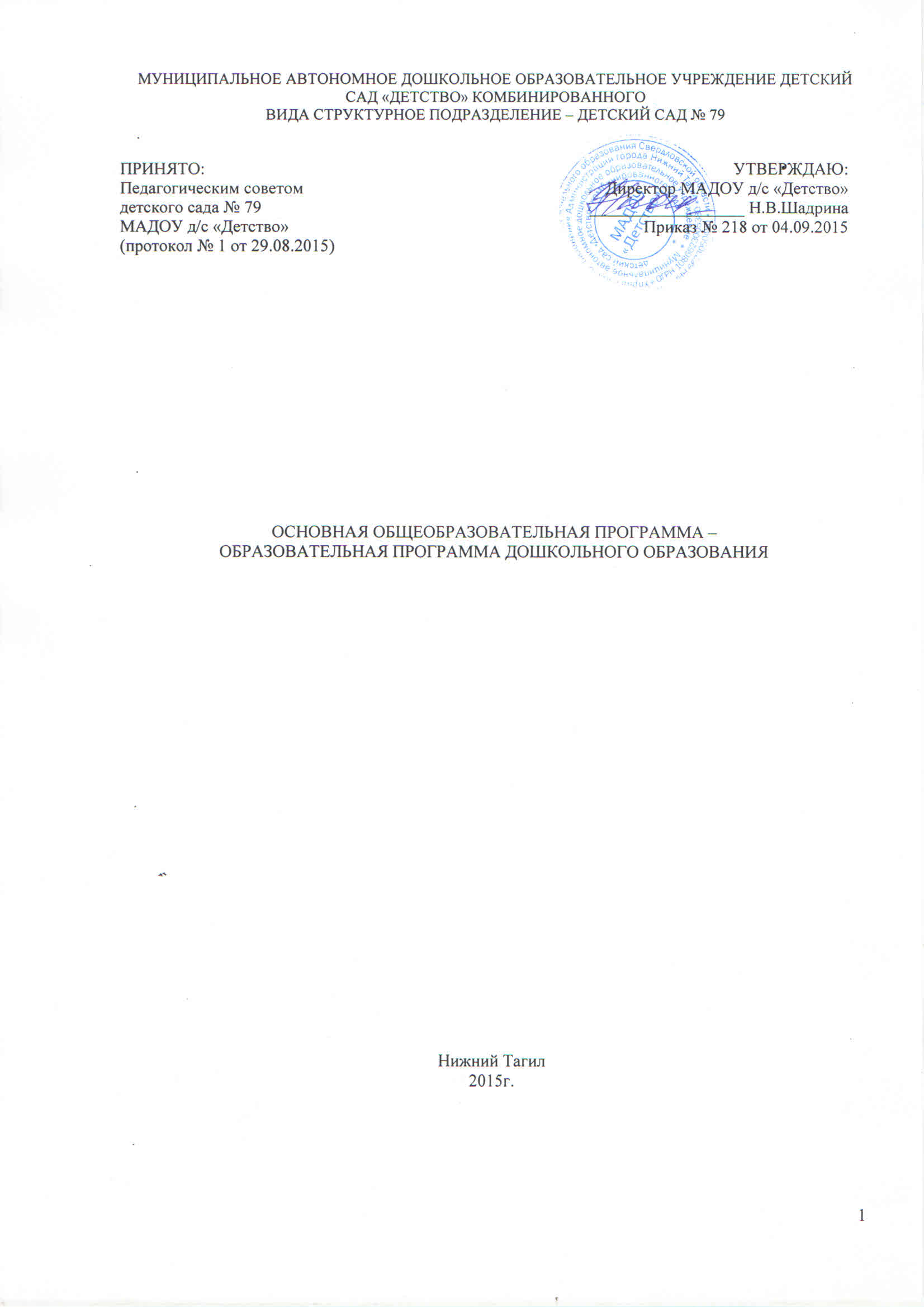 Структура ПрограммыВВЕДЕНИЕ_______________________________________________________4I  ЦЕЛЕВОЙ РАЗДЕЛ1.1   Обязательная часть1.1.1. Пояснительная записка_________________________________________71.1.2.  Цели и задачи реализации образовательной области _______________81.1.3. Принципы и подходы к формированию Программы________________10 1.1.4. Значимые для разработки и реализации Программы характеристики__151.1.5. Планируемые результаты освоения Программы___________________181.2. Часть, формируемая участниками образовательных отношений1.2.1. Пояснительная записка________________________________________211.2.2. Цели и задачи реализации образовательной области _______________221.2.3. Принципы и подходы к формированию Программы________________241.2.4. Значимые для разработки и реализации Программы характеристики__261.2.5. Планируемые результаты освоения Программы____________________27II. СОДЕРЖАТЕЛЬНЫЙ РАЗДЕЛ2.1.   Обязательная часть2.1.1. Описание образовательной деятельности в соответствии с направлениями развития ребенка, представленными в пяти образовательных областях______302.1.2. Формы, способы, методы и средства реализации Программы_________542.1.3. Образовательная деятельность по профессиональной коррекции нарушений развития детей___________________________________________702.1.4. Особенности образовательной деятельности разных видов и культурных практик____________________________________________________________722.1.5. Способы и направления поддержки детской инициативы_____________742.1.6. Взаимодействие педагогического коллектива с семьями дошкольников_762.1.7. Иные характеристики___________________________________________782.2. Часть, формируемая участниками образовательных отношений2.2.1.Описание образовательной деятельности в соответствии с направлениями развития ребенка, представленными в пяти образовательных областях_____78 2.2.2. Формы, способы, методы и средства реализации Программы________832.2.3. Особенности образовательной деятельности разных видов и культурных практик___________________________________________________________872.2.4. Способы и направления поддержки детской инициативы____________892.2.5. Взаимодействие педагогического коллектива с семьями дошкольников_92III. ОРГАНИЗАЦИОННЫЙ РАЗДЕЛ3.1.   Обязательная часть3.1.1. Описание материально-технического обеспечения Программы_______953.1.2. Обеспеченность методическими материалами и средствами обучения и воспитания_______________________________________________________1023.1.3. Распорядок и режим дня_______________________________________1053.1.4. Особенности традиционных событий, праздников, мероприятий_____1163.1.5. Организация развивающей предметно-пространственной среды_____1243.2. Часть, формируемая участниками образовательных отношений3.2.1. Описание материально-технического обеспечения Программы_______1313.2.2. Обеспеченность методическими материалами и средствами обучения и воспитания_______________________________________________________1323.2.3. Распорядок и режим дня_______________________________________1323.2.4. Особенности традиционных событий, праздников, мероприятий_____1333.2.5. Особенности организации развивающей предметно-пространственной среды____________________________________________________________1333.2.6. Перечень нормативных и нормативно-методических документов_____1363.2.7. Перечень литературных источников_____________________________138IV. Дополнительный раздел1. Краткая презентация Программы___________________________________1412. Список рекомендуемой литературы для чтения с детьми_______________155ВВЕДЕНИЕ.Муниципальное автономное  дошкольное образовательное учреждение детский сад «Детство» комбинированного вида  детский сад № 79 «Сказка» Тип: дошкольное образовательное учреждение.Вид: детский сад общеразвивающего вида.Организационно-правовая форма: муниципальное  автономное учреждение.Лицензия: А № 300749, регистрационный № 12217Муниципальное автономное дошкольное образовательное учреждение детский сад «Детство» комбинированного вида  детский сад № 79 «Сказка» расположен  в Дзержинском районе города Нижний Тагил.Фактический  адрес: 622018, Свердловская область, г. Нижний Тагил, Ленинградский проспект 5БТелефон: (3435) 36-19-95Заведующий д/с: Шабалина Наталья ИвановнаСтарший воспитатель: Гайнутдинова Яна СергеевнаЮридический адрес: 622052, Свердловская область, г. Нижний Тагил,               ул. Бобкова, 6Директор: Шадрина Надежда ВикторовнаУчредитель: Администрация города  Нижний Тагил Управление образованияМесто нахождения Учредителя: 622001 Свердловская область, г. Нижний Тагил, пр. Ленина, 31, тел (факс): 41-30-13Здание детского сада выстроено по типовому проекту, детский сад открыт на основании приказа директора ФГУП «ПО Уралвагонзавод» №191 от 02.10.1963 с целью осуществления образовательной деятельности в сфере дошкольного образования.Комплектование ДОУ проводится на основании Административного регламента предоставления муниципальной услуги «Прием заявлений, постановка на учет и зачисление детей в образовательные учреждения, реализующие основную общеобразовательную программу дошкольного образования». Комплектование ДОУ осуществляется комиссией по комплектованию в соответствии с электронной очередью.Отношения между ДОУ и родителями (законными представителями) воспитанников регулируются договором с родителями (законными представителями) согласно Положения  дошкольного образовательного учреждения. ДОУ №79 осуществляет свою деятельность в соответствии с документами: • Конвенция ООН «О правах ребенка» от 20.11.1989г. № 44/25 принята Генеральной Ассамблеей; • Конституция Российской Федерации от 12.12.1993г; • Федеральный закон «Об основных гарантиях прав ребенка в РФ» от 09.07.1998г. с изменениями от 02.12.2013г. № 328-ФЗ (одобрен Советом Федерации); • Семейный кодекс Российской Федерации от 29.12.1995г. № 223-ФЗ (с изм. от 31.01.2014г.) принят ГД ФС РФ; • Федеральный закон «Об образовании в Российской Федерации» от 29.12.2012г. № 273-ФЗ принят Государственной Думой РФ; • «Концепция национальной образовательной политики в Российской Федерации» от 03.08.2006г. № 201 (одобрена приказом Минобрнауки России); • Постановление Правительства Российской Федерации «Об утверждении положения о лицензировании образовательной деятельности», от 28.10.2013г. № 966; • Постановление главного государственного санитарного врача Р.Ф. «Об утверждении СанПин 2.4.1.3049-13 «Санитарно-эпидемиологические требования к устройству, содержанию и организации режима работы дошкольных образовательных организаций» от 15.05.2013г. № 26; • Приказ Минобрнауки Р.Ф. «Об утверждении федерального государственного образовательного стандарта дошкольного образования» от 17.10.2013г. №1155;Примерная основная образовательная программа дошкольного образования (одобрена решением федерального учебно-методического объединения по общему образованию протокол от 20 мая 2015г №2/15).• Приказ Минобрнауки РФ «Порядок организации и осуществления образовательной деятельности по основным общеобразовательным программам дошкольного образования» от 30.08.2013г. № 1014; • Приказ Минобнауки «Об утверждении порядка проведения самообследования образовательной организации» от 14.06.2013г. № 462; • Устав МАДОУ детского сада «Детство» комбинированного вида, локальные акты.В детском саду функционируют 6 групп: - 2 группы раннего возраста; - 4 группы дошкольного возраста.Режим работы ДОУ: пятидневная рабочая неделя с 7.00 до 19.00. Нерабочие дни – суббота, воскресенье, а также праздничные дни, установленные законодательством Российской ФедерацииI.  ЦЕЛЕВОЙ РАЗДЕЛ1.1   Часть обязательная1.1.1. Пояснительная запискаОсновная образовательная программа дошкольного образования муниципального автономного дошкольного образовательного учреждения детский сад «Детство» комбинированного вида детского сада № 79 «Сказка» определяет содержание и организацию образовательной деятельности на уровне дошкольного образования и обеспечивает развитие личности детей в различных видах общения и деятельности с учетом их возрастных, индивидуальных, психологических и физиологических особенностей. Разработана на основе Примерной основной образовательной программы дошкольного образования (одобрена решением федерального учебно-методического объединения по общему образованию протокол от 20 мая 2015г №2/15). Содержание Программы включает совокупность образовательных областей, которые обеспечивают социальную ситуацию развития личности ребенка.           Программа направлена на создание условий развития дошкольников, открывающих возможности для позитивной социализации ребёнка, его всестороннего личностного развития, развития инициативы и творческих способностей на основе сотрудничества со взрослыми и сверстниками в соответствующих дошкольному возрасту видам деятельности.Программа включает обязательную часть и часть, формируемую участниками образовательных отношений. Обе части являются взаимодополняющими и необходимыми с точки зрения реализации ФГОС ДО. Цели и задачи реализации образовательной областиЦель: создание благоприятных условий для полноценного проживания ребенком дошкольного детства, формирование основ базовой культуры личности, всестороннее развитие психических и физических качеств в соответствии с возрастными и индивидуальными особенностями, подготовка к жизни в современном обществе, к обучению в школе, обеспечение безопасности жизнедеятельности дошкольника и возможности каждому ребенку радостно и содержательно прожить период дошкольного детства.Задачи:охрана и укрепление физического и психического здоровья детей, в том числе их эмоционального благополучия;обеспечение равных возможностей для полноценного развития каждого ребёнка в период дошкольного детства независимо от места проживания, пола, нации, языка, социального статуса, психофизиологических и других особенностей (в том числе ограниченных возможностей здоровья);обеспечение преемственности целей, задач и содержания образования, реализуемых в рамках образовательных программ различных уровней (далее – преемственность основных образовательных программ дошкольного и начального общего образования);создание благоприятных условий развития детей в соответствии с их возрастными и индивидуальными особенностями и склонностями, развитие способностей и творческого потенциала каждого ребёнка как субъекта отношений с самим собой, другими детьми, взрослыми и миром;объединение обучения и воспитания в целостный образовательный процесс на основе духовно-нравственных и социокультурных ценностей и принятых в обществе правил и норм поведения в интересах человека, семьи, общества;формирование общей культуры личности детей, в том числе ценностей   здорового образа жизни, развитие их социальных, нравственных,
 эстетических, интеллектуальных, физических качеств, инициативности, самостоятельности и ответственности ребёнка, формирование предпосылок учебной деятельности;обеспечение вариативности и разнообразия содержания Программ и организационных форм дошкольного образования, возможности
формирования Программ различной направленности с учётом образовательных потребностей, способностей и состояния здоровья детей;формирование социокультурной среды, соответствующей возрастным, индивидуальным, психологическим и физиологическим особенностям детей.1.1.2. Принципы и подходы к формированиюВ соответствии со Стандартом Программа построена на следующих принципах:1. Поддержка разнообразия детства. Современный мир характеризуется возрастающим многообразием и неопределенностью, отражающимися в самых разных аспектах жизни человека и общества. Многообразие социальных, личностных, культурных, языковых, этнических особенностей, религиозных и других общностей, ценностей и убеждений, мнений и способов их выражения, жизненных укладов особенно ярко проявляется в условиях Российской Федерации – государства с огромной территорией, разнообразными природными условиями, объединяющего многочисленные культуры, народы, этносы. Возрастающая мобильность в обществе, экономике, образовании, культуре требует от людей умения ориентироваться в этом мире разнообразия, способности сохранять свою идентичность и в то же время гибко, позитивно и конструктивно взаимодействовать с другими людьми, способности выбирать и уважать право выбора других ценностей и убеждений, мнений и способов их выражения. Принимая вызовы современного мира, Программа рассматривает разнообразие как ценность, образовательный ресурс и предполагает использование разнообразия для обогащения образовательного процесса. Организация выстраивает образовательную деятельность с учетом региональной специфики, социокультурной ситуации развития каждого ребенка, его возрастных и индивидуальных особенностей, ценностей, мнений и способов их выражения.2. Сохранение уникальности и самоценности детства как важного этапа в общем развитии человека. Самоценность детства – понимание детства как периода жизни значимого самого по себе, значимого тем, что происходит с ребенком сейчас, а не тем, что этот этап является подготовкой к последующей жизни. Этот принцип подразумевает полноценное проживание ребенком всех этапов детства (младенческого, раннего и дошкольного детства), обогащение (амплификацию) детского развития.3. Позитивная социализация ребенка предполагает, что освоение ребенком культурных норм, средств и способов деятельности, культурных образцов поведения и общения с другими людьми, приобщение к традициям семьи, общества, государства происходят в процессе сотрудничества со взрослыми и другими детьми, направленного на создание предпосылок к полноценной деятельности ребенка в изменяющемся мире.4. Личностно-развивающий и гуманистический характер взаимодействия взрослых (родителей (законных представителей), педагогических и иных работников Организации) и детей. Такой тип взаимодействия предполагает базовую ценностную ориентацию на достоинство каждого участника взаимодействия, уважение и безусловное принятие личности ребенка, доброжелательность, внимание к ребенку, его состоянию, настроению, потребностям, интересам. Личностно-развивающее взаимодействие является неотъемлемой составной частью социальной ситуации развития ребенка в организации, условием его эмоционального благополучия и полноценного развития. 5. Содействие и сотрудничество детей и взрослых, признание ребенка полноценным участником (субъектом) образовательных отношений. Этот принцип предполагает активное участие всех субъектов образовательных отношений – как детей, так и взрослых – в реализации программы. Каждый участник имеет возможность внести свой индивидуальный вклад в ход игры, занятия, проекта, обсуждения, в планирование образовательного процесса, может проявить инициативу. Принцип содействия предполагает диалогический характер коммуникации между всеми участниками образовательных отношений. Детям предоставляется возможность высказывать свои взгляды, свое мнение, занимать позицию и отстаивать ее, принимать решения и брать на себя ответственность в соответствии со своими возможностями. 6. Сотрудничество Организации с семьей. Сотрудничество, кооперация с семьей, открытость в отношении семьи, уважение семейных ценностей и традиций, их учет в образовательной работе являются важнейшим принципом образовательной программы. Сотрудники Организации должны знать об условиях жизни ребенка в семье, понимать проблемы, уважать ценности и традиции семей воспитанников. Программа предполагает разнообразные формы сотрудничества с семьей как в содержательном, так и в организационном планах. 7. Сетевое взаимодействие с организациями социализации, образования, охраны здоровья и другими партнерами, которые могут внести вклад в развитие и образование детей, а также использование ресурсов местного сообщества и вариативных программ дополнительного образования детей для обогащения детского развития. Программа предполагает, что Организация устанавливает партнерские отношения не только с семьями детей, но и с другими организациями и лицами, которые могут способствовать обогащению социального и/или культурного опыта детей, приобщению детей к национальным традициям (посещение театров, музеев, освоение программ дополнительного образования), к природе и истории родного края; содействовать проведению совместных проектов, экскурсий, праздников, посещению концертов, а также удовлетворению особых потребностей детей, оказанию психолого-педагогической и/или медицинской поддержки в случае необходимости (центры семейного консультирования и др.). 8. Индивидуализация дошкольного образования предполагает такое построение образовательной деятельности, которое открывает возможности для индивидуализации образовательного процесса, появления индивидуальной траектории развития каждого ребенка с характерными для данного ребенка спецификой и скоростью, учитывающей его интересы, мотивы, способности и возрастно-психологические особенности. При этом сам ребенок становится активным в выборе содержания своего образования, разных форм активности. Для реализации этого принципа необходимы регулярное наблюдение за развитием ребенка, сбор данных о нем, анализ его действий и поступков; помощь ребенку в сложной ситуации; предоставление ребенку возможности выбора в разных видах деятельности, акцентирование внимания на инициативности, самостоятельности и активности ребенка.9. Возрастная адекватность образования. Этот принцип предполагает подбор педагогом содержания и методов дошкольного образования в соответствии с возрастными особенностями детей. Важно использовать все специфические виды детской деятельности (игру, коммуникативную и познавательно-исследовательскую деятельность, творческую активность, обеспечивающую художественно-эстетическое развитие ребенка), опираясь на особенности возраста и задачи развития, которые должны быть решены в дошкольном возрасте. Деятельность педагога должна быть мотивирующей и соответствовать психологическим законам развития ребенка, учитывать его индивидуальные интересы, особенности и склонности.10. Развивающее вариативное образование. Этот принцип предполагает, что образовательное содержание предлагается ребенку через разные виды деятельности с учетом его актуальных и потенциальных возможностей усвоения этого содержания и совершения им тех или иных действий, с учетом его интересов, мотивов и способностей. Данный принцип предполагает работу педагога с ориентацией на зону ближайшего развития ребенка (Л.С. Выготский), что способствует развитию, расширению как явных, так и скрытых возможностей ребенка.11. Полнота содержания и интеграция отдельных образовательных областей. В соответствии со Стандартом Программа предполагает всестороннее социально-коммуникативное, познавательное, речевое, художественно-эстетическое и физическое развитие детей посредством различных видов детской активности. Деление Программы на образовательные области не означает, что каждая образовательная область осваивается ребенком по отдельности, в форме изолированных занятий по модели школьных предметов. Между отдельными разделами Программы существуют многообразные взаимосвязи: познавательное развитие тесно связано с речевым и социально-коммуникативным, художественно-эстетическое – с познавательным и речевым и т.п. Содержание образовательной деятельности в одной конкретной области тесно связано с другими областями. Такая организация образовательного процесса соответствует особенностям развития детей раннего и дошкольного возраста.12. Инвариантность ценностей и целей при вариативности средств реализации и достижения целей Программы. Стандарт и Программа задают инвариантные ценности и ориентиры, с учетом которых Организация должна разработать свою основную образовательную программу и которые для нее являются научно-методическими опорами в современном мире разнообразия и неопределенности. При этом Программа оставляет за Организацией право выбора способов их достижения, выбора образовательных программ, учитывающих многообразие конкретных социокультурных, географических, климатических условий реализации Программы, разнородность состава групп воспитанников, их особенностей и интересов, запросов родителей (законных представителей), интересов и предпочтений педагогов и т.п. 1.1.4. Значимые для разработки и реализации Программы характеристикиВ Программе учитывается тот факт, что сегодняшние дети существенно отличаются по своим интеллектуальным и психоэмоциональным характеристикам. Современные дошкольники – другие, они дети информационного века, цифровых технологий, у них другие способы общения и мышления, что нашло отражение в определении задач и содержания образования.Характеристики особенностей развития детей раннего и дошкольного возраста.1.1.5. Планируемые результаты освоения ПрограммыСпецифика дошкольного детства и системные особенности дошкольного образования делают неправомерными требования от ребёнка дошкольного возраста конкретных образовательных достижений., Поэтому результаты освоения программы представлены в виде целевых ориентиров дошкольного образования, которые представляют собой социально - нормативные возрастные характеристики возможных достижений ребенка на этапе завершения уровня дошкольного образования.Целевые ориентиры:не подлежат непосредственной оценке;не являются непосредственным основанием оценки как итогового, так и промежуточного уровня развития детей; не являются основанием для их формального сравнения с реальными достижениями детей;не являются основой объективной оценки соответствия установленным требованиям образовательной деятельности и подготовки детей; не являются непосредственным основанием при оценке качества образования. Целевые ориентиры выступают основаниями преемственности дошкольного и начального общего образования. При соблюдении требований к условиям реализации Программы настоящие целевые ориентиры предполагают формирование у детей дошкольного возраста предпосылок учебной деятельности на этапе завершения ими дошкольного образования.Целевые ориентиры образования в младенческом и раннем возрасте:- ребенок интересуется окружающими предметами и активно действует с ними; эмоционально вовлечен в действия с игрушками и другими предметами, стремится проявлять настойчивость в достижении результата своих действий; - использует специфические, культурно фиксированные предметные действия, знает назначение бытовых предметов (ложки, расчески, карандаша и пр.) и умеет пользоваться ими. Владеет простейшими навыками самообслуживания; стремится проявлять самостоятельность в бытовом и игровом поведении; - владеет активной речью, включенной в общение; может обращаться с вопросами и просьбами, понимает речь взрослых; знает названия окружающих предметов и игрушек; - стремится к общению со взрослыми и активно подражает им в движениях и действиях; появляются игры, в которых ребенок воспроизводит действия взрослого; проявляет интерес к сверстникам; наблюдает за их действиями и подражает им; - проявляет интерес к стихам, песням и сказкам, рассматриванию картинки, стремится двигаться под музыку; эмоционально откликается на различные произведения культуры и искусства; у ребенка развита крупная моторика, он стремится осваивать различные виды движения (бег, лазанье, перешагивание и пр.).       Целевые ориентиры на этапе завершения дошкольного образования:К 8 годам – по завершению дошкольного образования – ребенок способен:- использовать основные культурные способы деятельности;-   принимать собственные решения, опираясь на свои знания и умения в различных видах деятельности.-  проявлять инициативу и самостоятельность в разных видах деятельности – игре, общении, конструировании и др.; выбирать себе род занятий, участников по совместной деятельности;-  проявлять положительное отношение к миру, другим людям и самому себе; чувство собственного достоинства; адекватно проявлять свои чувства (в том числе чувство веры в себя), сопереживать неудачам и сорадоваться успехам других;-  активно взаимодействовать со сверстниками и взрослыми и участвовать в совместных играх, стараясь продуктивно разрешать конфликты, договариваясь, учитывая интересы и чувства других;- следовать социальным нормам поведения и правилам в разных видах деятельности, во взаимоотношениях со взрослыми и сверстниками, проявляя способность к волевым усилиям; - проявлять развитое воображение в разных видах деятельности, и, прежде всего, в игре; -  выражать свои мысли и желания, демонстрируя достаточно хорошее владение устной речью; использовать речь для выражения своих мыслей, чувств и желаний в ситуации общения;-  контролировать свои движения и управлять ими; -  соблюдать правила безопасного поведения и личной гигиены.    К основным (ключевым)  характеристикам возможных достижений воспитанников относится также то, что на этапе завершения дошкольного образования ребенок:владеет разными формами и видами игры, различает условную и реальную ситуации, умеет подчиняться разным правилам и социальным нормам; проявляет любознательность, задаёт вопросы взрослым и сверстникам, интересуется причинно-следственными связями, пытается самостоятельно придумывать объяснения явлениям природы и поступкам людей; склонен наблюдать, экспериментировать; обладает начальными знаниями о себе, о природном и социальном мире, в котором он живёт; знаком с произведениями детской литературы, обладает элементарными представлениями из области живой природы, естествознания, математики, истории и т.п.; у него складываются предпосылки грамотности;подвижен, вынослив, владеет основными движениями, у него развита крупная и мелкая моторика.Все перечисленные выше характеристики являются  необходимыми предпосылками для перехода на следующий уровень начального общего образования, успешной адаптации к условиям жизни в общеобразовательной организации и требованиям образовательной деятельности.Степень реального развития  этих характеристик и способности  ребенка их проявлять к моменту перехода на следующий уровень образования может существенно варьировать  у разных детей в силу различий  в  условиях  жизни  и индивидуальных особенностей  развития  конкретного ребенка.1.2. Часть, формируемая участниками образовательных отношений1.2.1. Пояснительная запискаСовременные тенденции развития социокультурной ситуации ориентируют общественное внимание к региональным особенностям образовательного пространства. В сфере  образования формируются новые тенденции, отражающие  с одной стороны, закономерности мирового педагогического процесса, с другой национально-региональные особенности, обусловленные историческими, демографическими, экономическими, этно-культурными  факторами, менталитетом народа. Данная часть учитывает образовательные потребности, интересы и мотивы детей, членов их семей и педагогов, ориентирована на специфику национальных, социокультурных и иных условий, в которых осуществляется образовательная деятельность.Успешное развитие личности возможно только в социальной, культурной, природно-климатической среде определенной территории, что становится возможным при единстве целей, ценностей, межличностных отношений, видов деятельности, сфер общения  отдельного человека, семьи.На основании изучения родительской потребности в образовательных услугах через анкетирование,  были определены следующие парциальные программы, части формируемой участниками образовательных отношений:- Программа музыкального воспитания детей дошкольного возраста «Ладушки» (И. М. Каплунова, и.А. Новоскольцева).- Методические рекомендации «Мы живем на Урале» (О.В. Толстикова, О.В. Савельева)- Проекты МАДОУ детского сада «Детство»:«Чудо-завод на Вагонке живет» знакомит ребенка с профессиями «НПК Уралвагонзавод», направлен на раннее профессиональное самоопределение.«Удивительный Legoмир» способствует развитию творческих способностей ребенка по средствам Legoконструирования.«Математика – это интересно» предполагается, что организованная работа по развитию математических способностей дошкольников в соответствии с современными требованиями и с использованием современных педагогических технологий, будет способствовать повышению уровня развития математических  способностей  детей.1.2.2. Цели и задачи реализации образовательной областиПрограмма музыкального воспитания детей дошкольного возраста «Ладушки» (И. М. Каплунова, и.А. Новоскольцева) ставит ключевую задачу – введение ребенка в мир музыки с радостью и улыбкой.Задачи:1. Подготовить детей к восприятию музыкальных образов и представлений.2. Заложить основы гармоничного развития (развитие слуха, внимания, движения, чувств ритма и красоты мелодии, развитие индивидуальных музыкальных способностей).3. Приобщить детей к русской народно-традиционной и мировой музыкальной культуре.4. Подготовить детей к освоению приемов и навыков в различных видах музыкальной деятельности адекватной детским возможностям.5. Развивать коммуникативные способности (общение детей друг с другом, творческое использование музыкальных впечатлений в повседневной жизни).6. Познакомить детей с многообразием музыкальных форм и жанров в привлекательной и доступной форме. С учетом  методических рекомендаций «Мы живем на Урале» (О.В. Толстикова, О.В. Савельева) цели образования ребенка дошкольного возраста:1. Воспитание любви к малой любви к малой Родине, родному краю осознание его многонациональности, многоаспектности. Формирование общей культуры личности с учетом этнокультурной составляющей образования.2. Формирование духовно-нравственного отношения и чувства сопричастности к родному дому, семье, детскому саду, городу, родному краю, культурному наследию нашего города.3. Формирование бережного отношения к родной природе, окружающему миру.          4. Формирование начал культуры здорового образа жизни на основе национально-культурных традиций.Цель проекта «Чудо-завод на Вагонке живет»: организация ранней профориентации, направленной на развитие у дошкольников позитивных установок и уважительного отношения к разным видам рабочих профессий, актуальных для Нижнего Тагила, формирование общих и допрофессиональных способностей.Проект «Удивительный Legoмир»  через использование ЛЕГО-конструкторов в образовательной работе с детьми  направлен на формирование навыков конструктивно-игровой деятельности и критериев психофизического развития детей дошкольного возраста, в том числе становления таких важных компонентов деятельности, как умение ставить цель, подбирать средства для её достижения, прилагать усилия для точного соответствия полученного результата с замыслом.Ключом развития математических способностей является  организация целенаправленной интеллектуально – познавательной деятельности. Цель проекта  «Математика – это интересно»: способствовать развитию у детей:высокой познавательной мотивации;свободной, самостоятельной, активной, проявляющей инициативы в деятельности и в общении;чувство собственного достоинства и способность уважать других; подготовленности к жизни и в следующей «социальной ситуации развития» школе;обеспечить детям высокий уровень подготовки к последующему усвоению систематического курса математики;поддержать систему непрерывного образования.Задачи:формировать мотивации учения, ориентированной на удовлетворение познавательных интересов, радость творчества;увеличение объема внимания и памяти;формирование мыслительных операций (анализа, синтеза, аналогии);развитие образного и вариативного мышления, фантазии, воображения, творческих способностей.1.2.3. Принципы и подходы к формированию ПрограммыРассмотрение процесса  образования дошкольника в контексте национальной и социокультурной направленности воспитания позволяет определить принципы:• принцип природосообразности предполагает учет индивидуальныхфизических и психических особенностей ребенка, его самодеятельность(Направленность на развитие творческой активности), задачи образования реализуются в определенных природных, климатических, географических условиях, оказывающих существенное влияние на организацию и результативность воспитания и обучения ребенка;• принцип культурсообразности предусматривает необходимость учетакультурно-исторического опыта, традиций, социально-культурных отношений и практик, непосредственным образом встраиваемых в образовательный процесс;• принцип вариативности обеспечивает возможность выбора содержания образования, форм и методов воспитания, и обучения с ориентацией на интересы и возможности каждого ребенка и учета социальной ситуации его развития;• принцип индивидуализации опирается на то, что позиция ребенка, входящего в мир и осваивающего его как новое для себя пространство, изначально творческая. Ребенок, наблюдая за взрослым, подражая ему, учится у него, но при этом выбирает то, чему ему хочется подражать и учиться. Таким образом, ребенок не является «прямым наследником» (то есть продолжателем чьей-то деятельности, преемником образцов, которые нужно сохранять и целостно воспроизводить), а творцом, то есть тем, кто может сам что-то создать. Освобождаясь от подражания, творец не свободен от познания, созидания, самовыражения, самостоятельной деятельности.Подходы:- когнитивный. Ребенок овладевает знаниями о природе, обществе, способах деятельности, присущих его народу. Это развивает этническую идентичность, формирует чувство национального достоинства и гордости от осознания принадлежности к своему народу;- аффективный. Ребенок накапливает опыт эмоционально-волевого отношения к окружающему миру, к людям другой национальности. Это развивает способность быть активным участником межкультурного диалога;- деятельностный. Ребенок вооружается системой интеллектуальных и практических навыков и умений, которые влияют на формирование национального характера личности, закрепление в ней лучших качеств;- креативный. Ребенок накапливает творческий опыт освоения культуры, необходимый для решения разнообразных проблем жизни и деятельности в современном обществе.1.2.4. Значимые для разработки и реализации Программы характеристикиОсновная образовательная  программа Муниципального автономного дошкольного образовательного учреждения детский сад «Детство» комбинированного вида детского сада № 79 «Сказка» обеспечивает разностороннее развитие детей в возрасте от 1,6 до 8 лет. В детском саду №79  функционирует 6 групп общеразвивающей направленности: 2 группы раннего возраста 1,6 -3 лет; 4 дошкольные группы:II младшая группа 3-4 летсредняя группа для детей 4 – 5 лет старшая группа для детей 5 – 6 летподготовительная к школе группа для детей  6 – 8 летОбщее кол-во: 134 ребенкаКонтингент воспитанников в целом социально благополучный. Преобладают дети из русскоязычных  и полных семей, дети из семей рабочих. Большинство родителей работают на ОАО «НПК Уралвагонзавод». В основном семьи имеют одного или двух детей, возрастает процент  многодетных семей. Природное культурно-историческое социальное экономическое своеобразие местности предопределяет отбор, содержание с учётом региональных особенностей, усвоение которого позволяет ребёнку адаптироваться к условиям жизни в ближайшем социуме.Активное сотрудничество с организациями дополнительного образования позволяет повысить социализацию воспитанников, развить их творческие и интеллектуальные способности. Знакомясь с социумом микрорайона и города, ребята получают множество разнообразных впечатлений и сведений, необходимых в их повседневной жизни, учатся любить и гордиться своим районом, городом.Познавательно-творческая направленность осуществления образовательного процесса определились в ходе ознакомления с семьями воспитанников на основе анкетирования и опроса.С учётом  Примерной основной образовательной программы дошкольного образования (одобрена решением федерального учебно-методического объединения по общему образованию протокол от 20 мая 2015г №2/15), образовательной программы «Радуга» (С.Г. Якобсон, Т.И. Гризик, Т.Н. Доронова и др.) МАДОУ детский сад  «Детство» детский сад № 79:- обеспечивает условия для охраны и укрепления физического и психического здоровья воспитанников;-  предоставляет образовательные услуги, обеспечивающие становление общей культуры воспитанников и готовность к обучению в школе на основе развития физических, интеллектуальных и личностных качеств;-   включает родителей в воспитательно-образовательный процесс;-   оказывает консультативную помощь по вопросам развития детей ОВЗ, оздоровления, методической помощи по вопросам воспитания и обучения детей.Программа может корректироваться в связи с изменениями:- нормативно-правовой базы ДОУ,- образовательного запроса родителей,- видовой структуры групп.                      1.2.5. Планируемые результаты освоения Программы- ребенок ориентирован на сотрудничество, дружелюбен, приязненно расположен к людям, способен участвовать в общих делах, совместных действиях, деятельности с другими детьми и взрослыми; способен понимать состояние и поступки других людей, выбирать адекватные способы поведения в социальной ситуации и уметь преобразовывать ее с целью оптимизации общения с окружающими.- ребенок обладает установкой на толерантность, способностью мириться, уживаться с тем, что является отличным, непохожим, непривычным; с удовольствием рассказывает о своих друзьях других этносов, высказывает желание расширять круг межэтнического общения;- ребенок знает некоторые способы налаживания межэтнического общения с детьми других этносов и использует их при расширении проблемно-игровых и реальных ситуаций взаимодействия;- ребенок обладает чувством разумной осторожности, выполняет выработанные обществом правила поведения (на дороге, в природе, в социальной действительности);- ребенок проявляет уважение к родителями (близким людям), проявляет воспитанность и уважение по отношению к старшим и не обижает маленьких и слабых, посильно помогает им;- ребенок проявляет познавательную активность, способность и готовность расширять собственный опыт за счет удовлетворения потребности в новых знаниях, переживать радость открытия нового; умение использовать разнообразные источники получения информации для удовлетворения интересов, получения знаний и содержательного общения;- ребенок проявляет интерес к малой родине, родному краю, их истории, необычным памятникам, зданиям; событиям настоящего и прошлого родного края; к национальному разнообразию людей своего края, стремление к знакомству с их культурой; активно включается в проектную деятельность, самостоятельное исследование, детское коллекционирование, создание мини-музеев, связанных с прошлым и настоящим родного края;- ребенок обладает креативностью, способностью к созданию нового в рамках адекватной возрасту деятельности, к самостоятельному поиску разных способов решения одной и той же задачи; способностью выйти за пределы исходной, реальной ситуации и в процессе ее преобразования создать новый оригинальный продукт;- ребенок проявляет самостоятельность, способность без помощи взрослого решать адекватные возрасту задачи, находить способы и средства реализации собственного замысла на материале народной культуры; самостоятельно может рассказать о малой родине, родном крае, используя народный фольклор, песни, народные игры в самостоятельной и совместной деятельности, общении с другими детьми и взрослыми;- ребенок способен чувствовать прекрасное, воспринимать красоту окружающего мира, искусства, литературного народного, музыкального  творчества;- ребенок признает здоровье как наиважнейшую ценность человеческого бытия, проявляет готовность заботиться о своем здоровье и здоровье окружающих, соблюдать правила безопасности жизнедеятельности, самостоятельно и эффективно решать задачи, связанные с поддержанием, укреплением и сохранением здоровья в рамках адекватной возрасту жизнедеятельности и общении;- ребенок проявляет эмоциональную отзывчивость при участии в социально значимых делах, событиях, отражает свои впечатления о малой родине в предпочитаемой деятельности, охотно участвует в общих делах социально-гуманистической направленности; выражает желание в будущем трудиться на благо родной страны, защищать Родину, стораться решить некоторые социальные проблемы;- ребенок обладает начальными знаниями о себе, об истории своей семьи, ее родословной; об истории образования родного города; о том, как люди заботятся о красоте и чистоте своего города; о богатствах недр Урала; о природно-климатических зонах Урала; о животном и растительном мире; о том, что на Урале живут люди разных национальностей; о промыслах и ремеслах Урала, Нижнего, Тагила;- ребенок знает название и герб своего города; реки, места отдыха; писателей и  названия их произведений.-  ребенок умеет ставить цель, подбирать средства для её достижения, прилагать усилия для точного соответствия полученного результата с замыслом.II. СОДЕРЖАТЕЛЬНЫЙ РАЗДЕЛ2.1.   Обязательная часть2.1.1. Описание образовательной деятельности в соответствии с направлениями развития ребенка, представленными в пяти образовательных областях.Содержание  Программы обеспечивает развитие личности, мотивации и способности детей в различных видах деятельности и охватывает следующие структурные единицы, представляющие определённые направления и образование детей (далее образовательные области):*  социально-коммуникативное развитие;*  познавательное развитие;*  речевое развитие;*  художественно-эстетическое развитие;        *  физическое развитие.   Социально-коммуникативное развитиеРанний возраст (1-3 года)В области социально-коммуникативного развития основными задачами образовательной деятельности являются создание условий для: – дальнейшего развития общения ребенка со взрослыми;– дальнейшего развития общения ребенка с другими детьми;– дальнейшего развития игры – дальнейшего развития навыков самообслуживания. В сфере развития общения со взрослымВзрослый удовлетворяет потребность ребенка в общении и социальном взаимодействии, поощряя ребенка к активной речи. Взрослый не стремится искусственно ускорить процесс речевого развития. Он играет с ребенком, используя различные предметы, при этом активные действия ребенка и взрослого чередуются; показывает образцы действий с предметами; создает предметно-развивающую среду для самостоятельной игры-исследования; поддерживает инициативу ребенка в общении и предметно-манипулятивной активности, поощряет его действия.Способствует развитию у ребенка позитивного представления о себе и положительного самоощущения: подносит к зеркалу, обращая внимание ребенка на детали его внешнего облика, одежды; учитывает возможности ребенка, поощряет достижения ребенка, поддерживает инициативность и настойчивость в разных видах деятельности.Взрослый способствует развитию у ребенка интереса и доброжелательного отношения к другим детям: создает безопасное пространство для взаимодействия детей, насыщая его разнообразными предметами, наблюдает за активностью детей в этом пространстве, поощряет проявление интереса детей друг к другу и просоциальное поведение, называя детей по имени, комментируя (вербализируя) происходящее. Особое значение в этом возрасте приобретает вербализация различных чувств детей, возникающих в процессе взаимодействия: радости, злости, огорчения, боли и т. п., которые появляются в социальных ситуациях. Взрослый продолжает поддерживать стремление ребенка к самостоятельности в различных повседневных ситуациях и при овладении навыками самообслуживания. В сфере развития социальных отношений и общения со сверстникамиВзрослый наблюдает за спонтанно складывающимся взаимодействием детей между собой в различных игровых и/или повседневных ситуациях; в случае возникающих между детьми конфликтов не спешит вмешиваться; обращает внимание детей на чувства, которые появляются у них в процессе социального взаимодействия; утешает детей в случае обиды и обращает внимание на то, что определенные действия могут вызывать обиду. В ситуациях, вызывающих позитивные чувства, взрослый комментирует их, обращая внимание детей на то, что определенные ситуации и действия вызывают положительные чувства удовольствия, радости, благодарности и т. п. Благодаря этому дети учатся понимать собственные действия и действия других людей в плане их влияния на других, овладевая таким образом социальными компетентностями.В сфере развития игрыВзрослый организует соответствующую игровую среду, в случае необходимости знакомит детей с различными игровыми сюжетами, помогает освоить простые игровые действия (покормить куклу, помешать в кастрюльке «еду»), использовать предметы-заместители, поддерживает попытки ребенка играть в роли (мамы, дочки, врача и др.), организуют несложные сюжетные игры с несколькими детьми.В сфере социального и эмоционального развитияВзрослый грамотно проводит адаптацию ребенка к Организации, учитывая привязанность детей к близким, привлекает родителей (законных представителей) или родных для участия и содействия в период адаптации. Взрослый, первоначально в присутствии родителей (законных представителей) или близких, знакомится с ребенком и налаживает с ним эмоциональный контакт. В период адаптации взрослый следит за эмоциональным состоянием ребенка и поддерживает постоянный контакт с родителями (законными представителями); предоставляет возможность ребенку постепенно, в собственном темпе осваивать пространство и режим Организации, не предъявляя ребенку излишних требований. Ребенок знакомится с другими детьми. Взрослый же при необходимости оказывает ему в этом поддержку, представляя нового ребенка другим детям, называя ребенка по имени, усаживая его на первых порах рядом с собой. Также в случае необходимости взрослый помогает ребенку найти себе занятия, знакомя его с пространством Организации, имеющимися в нем предметами и материалами. Взрослый поддерживает стремление детей к самостоятельности в самообслуживании (дает возможность самим одеваться, умываться и пр., помогает им), поощряет участие детей в повседневных бытовых занятиях; приучает к опрятности, знакомит с правилами этикета.Дошкольный возраст (4-8 лет).В области социально-коммуникативного развития ребенка в условиях информационной социализации основными задачами образовательной деятельности являются создание условий для: – развития положительного отношения ребенка к себе и другим людям; – развития коммуникативной и социальной компетентности, в том числе информационно-социальной компетентности;– развития игровой деятельности; – развития компетентности в виртуальном поиске.В сфере развития положительного отношения ребенка к себе и другим людямВзрослые создают условия для формирования у ребенка положительного самоощущения – уверенности в своих возможностях, в том, что он хороший, его любят.Способствуют развитию у ребенка чувства собственного достоинства, осознанию своих прав и свобод (иметь собственное мнение, выбирать друзей, игрушки, виды деятельности, иметь личные вещи, по собственному усмотрению использовать личное время).Взрослые способствуют развитию положительного отношения ребенка к окружающим его людям: воспитывают уважение и терпимость к другим детям и взрослым, вне зависимости от их социального происхождения, расовой и национальной принадлежности, языка, вероисповедания, пола, возраста, личностного и поведенческого своеобразия; воспитывают уважение к чувству собственного достоинства других людей, их мнениям, желаниям, взглядам.В сфере развития коммуникативной и социальной компетентностиУ детей с самого раннего возраста возникает потребность в общении и социальных контактах. Первый социальный опыт дети приобретают в семье, в повседневной жизни, принимая участие в различных семейных событиях. Уклад жизни и ценности семьи оказывают влияние на социально-коммуникативное развитие детей. Взрослые создают в Организации различные возможности для приобщения детей к ценностям сотрудничества с другими людьми, прежде всего реализуя принципы личностно-развивающего общения и содействия, предоставляя детям возможность принимать участие в различных событиях, планировать совместную работу. Это способствует развитию у детей чувства личной ответственности, ответственности за другого человека, чувства «общего дела», понимания необходимости согласовывать с партнерами по деятельности мнения и действия. Взрослые помогают детям распознавать эмоциональные переживания и состояния окружающих, выражать собственные переживания. Способствуют формированию у детей представлений о добре и зле, обсуждая с ними различные ситуации из жизни, из рассказов, сказок, обращая внимание на проявления щедрости, жадности, честности, лживости, злости, доброты и др., таким образом создавая условия освоения ребенком этических правил и норм поведения.Взрослые предоставляют детям возможность выражать свои переживания, чувства, взгляды, убеждения и выбирать способы их выражения, исходя из имеющегося у них опыта. Эти возможности свободного самовыражения играют ключевую роль в развитии речи и коммуникативных способностей, расширяют словарный запас и умение логично и связно выражать свои мысли, развивают готовность принятия на себя ответственности в соответствии с уровнем развития. Интерес и внимание взрослых к многообразным проявлениям ребенка, его интересам и склонностям повышает его доверие к себе, веру в свои силы. Возможность внести свой вклад в общее дело и повлиять на ход событий, например при участии в планировании, возможность выбора содержания и способов своей деятельности помогает детям со временем приобрести способность и готовность к самостоятельности и участию в жизни общества, что характеризует взрослого человека современного общества, осознающего ответственность за себя и сообщество.Взрослые способствуют развитию у детей социальных навыков: при возникновении конфликтных ситуаций не вмешиваются, позволяя детям решить конфликт самостоятельно и помогая им только в случае необходимости. В различных социальных ситуациях дети учатся договариваться, соблюдать очередность, устанавливать новые контакты. Взрослые способствуют освоению детьми элементарных правил этикета и безопасного поведения дома, на улице. Создают условия для развития бережного, ответственного отношения ребенка к окружающей природе, рукотворному миру, а также способствуют усвоению детьми правил безопасного поведения, прежде всего на своем собственном примере и примере других, сопровождая собственные действия и/или действия детей комментариями.В сфере развития игровой деятельностиВзрослые создают условия для свободной игры детей, организуют и поощряют участие детей в сюжетно-ролевых, дидактических, развивающих компьютерных играх и других игровых формах; поддерживают творческую импровизацию в игре. Используют дидактические игры и игровые приемы в разных видах деятельности и при выполнении режимных моментов.Особенности реализации образовательной области
«Социально-коммуникативное развитие»Основные направления реализации образовательной области«Социально-коммуникативное развитие»                               Познавательное развитиеРанний возраст (1-3 года). В сфере познавательного развития основными задачами образовательной деятельности являются создание условий для:– ознакомления детей с явлениями и предметами окружающего мира, овладения предметными действиями;– развития познавательно-исследовательской активности и познавательных способностей. В сфере ознакомления с окружающим миромВзрослый знакомит детей с назначением и свойствами окружающих предметов и явлений в группе, на прогулке, в ходе игр и занятий; помогает освоить действия с игрушками-орудиями (совочком, лопаткой и пр.). В сфере развития познавательно-исследовательской активности и познавательных способностейВзрослый поощряет любознательность и исследовательскую деятельность детей, создавая для этого насыщенную предметно-развивающую среду, наполняя ее соответствующими предметами. Для этого можно использовать предметы быта – кастрюли, кружки, корзинки, пластмассовые банки, бутылки,  а также грецкие орехи, каштаны, песок и воду. Взрослый с вниманием относится к проявлению интереса детей к окружающему природному миру, к детским вопросам, не спешит давать готовые ответы, разделяя удивление и детский интерес. Дошкольный возраст (4-6 лет).В области познавательного развития ребенка основными задачами образовательной деятельности являются создание условий для: – развития любознательности, познавательной активности, познавательных способностей детей;– развития представлений в разных сферах знаний об окружающей действительности, в том числе о виртуальной среде, о возможностях и рисках Интернета. В сфере развития любознательности, познавательной активности, познавательных способностейВзрослые создают насыщенную предметно-пространственную среду, стимулирующую познавательный интерес детей, исследовательскую активность, элементарное экспериментирование с различными веществами, предметами, материалами.Ребенок с самого раннего возраста проявляет исследовательскую активность и интерес к окружающим предметам и их свойствам, а в возрасте 3-5 лет уже обладает необходимыми предпосылками для того, чтобы открывать явления из естественнонаучной области, устанавливая и понимая простые причинные взаимосвязи «если… то…».Уже в своей повседневной жизни ребенок приобретает многообразный опыт соприкосновения с объектами природы – воздухом, водой, огнем, землей (почвой), светом, различными объектами живой и неживой природы и т. п. Ему нравится наблюдать природные явления, исследовать их, экспериментировать с ними. Он строит гипотезы и собственные теории, объясняющие явления, знакомится с первичными закономерностями, делает попытки разбираться во взаимосвязях, присущих этой сфере. Возможность свободных практических действий с разнообразными материалами, участие в элементарных опытах и экспериментах имеет большое значение для умственного и эмоционально-волевого развития ребенка, способствует построению целостной картины мира, оказывает стойкий долговременный эффект. У ребенка формируется понимание, что окружающий мир полон загадок, тайн, которые еще предстоит разгадать. Таким образом, перед ребенком открывается познавательная перспектива дальнейшего изучения природы, мотивация расширять и углублять свои знания.Помимо поддержки исследовательской активности, взрослый организует познавательные игры, поощряет интерес детей к различным развивающим играм и занятиям, например лото, шашкам, шахматам, конструированию и пр.В сфере развития представлений в разных сферах знаний об окружающей действительностиВзрослые создают возможности для развития у детей общих представлений об окружающем мире, о себе, других людях, в том числе общих представлений в естественнонаучной области, математике, экологии. Взрослые читают книги, проводят беседы, экскурсии, организуют просмотр фильмов, иллюстраций познавательного содержания и предоставляют информацию в других формах. Побуждают детей задавать вопросы, рассуждать, строить гипотезы относительно наблюдаемых явлений, событий. Знакомство с социокультурным окружением предполагает знакомство с названиями улиц, зданий, сооружений, организаций и их назначением, с транспортом, дорожным движением и правилами безопасности, с различными профессиями людей.Усвоение детьми ценностей, норм и правил, принятых в обществе, лучше всего происходит при непосредственном участии детей в его жизни, в практических ситуациях, предоставляющих поводы и темы для дальнейшего обсуждения.Широчайшие возможности для познавательного развития предоставляет свободная игра. Следуя интересам и игровым потребностям детей, взрослые создают для нее условия, поддерживают игровые (ролевые) действия, при необходимости предлагают варианты развертывания сюжетов, в том числе связанных с историей и культурой, а также с правилами поведения и ролями людей в социуме.Участвуя в повседневной жизни, наблюдая за взрослыми, ребенок развивает математические способности и получает первоначальные представления о значении для человека счета, чисел, приобретает знания о формах, размерах, весе окружающих предметов, времени и пространстве, закономерностях и структурах. Испытывая положительные эмоции от обращения с формами, количествами, числами, а также с пространством и временем, ребенок незаметно для себя начинает еще до школы осваивать их математическое содержание.Благодаря освоению математического содержания окружающего мира в дошкольном возрасте у большинства детей развиваются предпосылки успешного учения в школе и дальнейшего изучения математики на протяжении всей жизни. Для этого важно, чтобы освоение математического содержания на ранних ступенях образования сопровождалось позитивными эмоциями – радостью и удовольствием. Предлагая детям математическое содержание, нужно также иметь в виду, что их индивидуальные возможности и предпочтения будут различными и поэтому освоение детьми математического содержания носит сугубо индивидуальный характер. По завершении этапа дошкольного образования между детьми наблюдается большой разброс в знаниях, умениях и навыках, касающихся математического содержания. В соответствии с принципом интеграции образовательных областей Программа предполагает взаимосвязь математического содержания с другими разделами Программы. Особенно тесно математическое развитие в раннем и дошкольном возрасте связано с социально-коммуникативным и речевым развитием. Развитие математического мышления происходит и совершенствуется через речевую коммуникацию с другими детьми и взрослыми, включенную в контекст взаимодействия в конкретных ситуациях.Воспитатели систематически используют ситуации повседневной жизни для математического развития, например, классифицируют предметы, явления, выявляют последовательности в процессе действий «сначала это, потом то…» (ход времени, развитие сюжета в сказках и историях, порядок выполнения деятельности и др.), способствуют формированию пространственного восприятия (спереди, сзади, рядом, справа, слева и др.) и т. п., осуществляя при этом речевое сопровождение.Элементы математики содержатся и могут отрабатываться на занятиях музыкой и танцами, движением и спортом. На музыкальных занятиях при освоении ритма танца, при выполнении физических упражнений дети могут осваивать счет, развивать пространственную координацию. Для этого воспитателем совместно с детьми осуществляется вербализация математических знаний, например фразами «две ноги и две руки», «встать парами», «рассчитаться на первый и второй», «в команде играем вчетвером»; «выполняем движения под музыку в такт: раз, два, три, раз, два, три»; «встаем в круг» и др. Математические элементы могут возникать в рисунках детей (фигуры, узоры), при лепке, конструировании и др. видах детской творческой активности. Воспитатели обращают внимание детей на эти элементы, проговаривая их содержание и употребляя соответствующие слова-понятия (круглый, больше, меньше, спираль – о домике улитки, квадратный, треугольный – о рисунке дома с окнами и т. п.).У детей развивается способность ориентироваться в пространстве (право, лево, вперед, назад и т. п.); сравнивать, обобщать (различать, классифицировать) предметы; понимать последовательности, количества и величины; выявлять различные соотношения (например, больше – меньше, толще – тоньше, длиннее – короче, тяжелее – легче и др.); применять основные понятия, структурирующие время (например, до – после, вчера – сегодня – завтра, названия месяцев и дней); правильно называть дни недели, месяцы, времена года, части суток. Дети получают первичные представления о геометрических формах и признаках предметов и объектов (например, круглый, с углами, с таким-то количеством вершин и граней), о геометрических телах (например, куб, цилиндр, шар).У детей формируются представления об использовании слов, обозначающих числа. Они начинают считать различные объекты (например, предметы, звуки и т. п.) до 10, 20 и далее, в зависимости от индивидуальных особенностей развития. Развивается понимание соотношения между количеством предметов и обозначающим это количество числовым символом; понимание того, что число является выражением количества, длины, веса, времени или денежной суммы; понимание назначения цифр как способа кодировки и маркировки числа (например, номер телефона, почтовый индекс, номер маршрута автобуса).Развивается умение применять такие понятия, как «больше, меньше, равно»; устанавливать соотношения (например, «как часто», «как много», «насколько больше») использовать в речи геометрические понятия (например, «треугольник, прямоугольник, квадрат, круг, куб, шар, цилиндр, точка, сторона, угол, площадь, вершина угла, грань»). Развивается способность воспринимать «на глаз» небольшие множества до 6–10 объектов (например, при играх с использованием игральных костей или на пальцах рук). Развивается способность применять математические знания и умения в практических ситуациях в повседневной жизни (например, чтобы положить в чашку с чаем две ложки сахара), в различных видах образовательной деятельности (например, чтобы разделить кубики поровну между участниками игры), в том числе в других образовательных областях.Развитию математических представлений способствует наличие соответствующих математических материалов, подходящих для счета, сравнения, сортировки, выкладывания последовательностей и т. п.Программа оставляет Организации право выбора способа формирования у воспитанников математических представлений, в том числе с учетом особенностей реализуемых основных образовательных программ, используемых вариативных образовательных программ. Особенности реализации образовательной области
«Познавательное  развитие»Основные направления реализации образовательной области«Познавательное развитие»Речевое развитие.Ранний возраст (1-3 года)В области речевого развития основными задачами образовательной деятельности являются создание условий для: – развития речи у детей в повседневной жизни;– развития разных сторон речи в специально организованных играх и занятиях.В сфере развития речи в повседневной жизниВзрослые внимательно относятся к выражению детьми своих желаний, чувств, интересов, вопросов, терпеливо выслушивают детей, стремятся понять, что ребенок хочет сказать, поддерживая тем самым активную речь детей. Взрослый не указывает на речевые ошибки ребенка, но повторяет за ним слова правильно. Взрослый использует различные ситуации для диалога с детьми, а также создает условия для развития общения детей между собой. Он задает открытые вопросы, побуждающие детей к активной речи; комментирует события и ситуации их повседневной жизни; говорит с ребенком о его опыте, событиях из жизни, его интересах; инициирует обмен мнениями и информацией между детьми.В сфере развития разных сторон речиВзрослые читают детям книги, вместе рассматривают картинки, объясняют, что на них изображено, поощряют разучивание стихов; организуют речевые игры, стимулируют словотворчество; проводят специальные игры и занятия, направленные на обогащение словарного запаса, развитие грамматического и интонационного строя речи, на развитие планирующей и регулирующей функций речи.  Дошкольный возраст (4-8 лет).В области речевого развития ребенка основными задачами образовательной деятельности является создание условий для: – формирования основы речевой и языковой культуры, совершенствования разных сторон речи ребенка;– приобщения детей к культуре чтения художественной литературы.В сфере совершенствования разных сторон речи ребенкаРечевое развитие ребенка связано с умением вступать в коммуникацию с другими людьми, умением слушать, воспринимать речь говорящего и реагировать на нее собственным откликом, адекватными эмоциями, то есть тесно связано с социально-коммуникативным развитием. Полноценное речевое развитие помогает дошкольнику устанавливать контакты, делиться впечатлениями. Оно способствует взаимопониманию, разрешению конфликтных ситуаций, регулированию речевых действий. Речь как важнейшее средство общения позволяет каждому ребенку участвовать в беседах, играх, проектах, спектаклях, занятиях и др., проявляя при этом свою индивидуальность. Педагоги должны стимулировать общение, сопровождающее различные виды деятельности детей, например, поддерживать обмен мнениями по поводу детских рисунков, рассказов и т. д.Овладение речью (диалогической и монологической) не является изолированным процессом, оно происходит естественным образом в процессе коммуникации: во время обсуждения детьми (между собой или со взрослыми) содержания, которое их интересует, действий, в которые они вовлечены. Таким образом, стимулирование речевого развития является сквозным принципом ежедневной педагогической деятельности во всех образовательных областях. Взрослые создают возможности для формирования и развития звуковой культуры, образной, интонационной и грамматической сторон речи, фонематического слуха, правильного звуко- и словопроизношения, поощряют разучивание стихотворений, скороговорок, чистоговорок, песен; организуют речевые игры, стимулируют словотворчество.В сфере приобщения детей к культуре чтения литературных произведенийВзрослые читают детям книги, стихи, вспоминают содержание и обсуждают вместе с детьми прочитанное, способствуя пониманию, в том числе на слух. Детям, которые хотят читать сами, предоставляется такая возможность. У детей активно развивается способность к использованию речи в повседневном общении, а также стимулируется использование речи в области познавательно-исследовательского, художественно-эстетического, социально-коммуникативного и других видов развития. Взрослые могут стимулировать использование речи для познавательно-исследовательского развития детей, например отвечая на вопросы «Почему?..», «Когда?..», обращая внимание детей на последовательность повседневных событий, различия и сходства, причинно-следственные связи, развивая идеи, высказанные детьми, вербально дополняя их. Например, ребенок говорит: «Посмотрите на это дерево», а педагог отвечает: «Это береза. Посмотри, у нее набухли почки и уже скоро появятся первые листочки».Детям с низким уровнем речевого развития взрослые позволяют отвечать на вопросы не только словесно, но и с помощью жестикуляции или специальных средств.Речевому развитию способствуют наличие в развивающей предметно-пространственной среде открытого доступа детей к различным литературным изданиям, предоставление места для рассматривания и чтения детьми соответствующих их возрасту книг, наличие других дополнительных материалов, например плакатов и картин, рассказов в картинках, аудиозаписей литературных произведений и песен, а также других материалов.Программа оставляет Организации право выбора способа речевого развития детей, в том числе с учетом особенностей реализуемых основных образовательных программ, используемых вариативных образовательных программ и других особенностей реализуемой образовательной деятельности. Особенности реализации образовательной области
«Речевое  развитие»Основные направления реализации образовательной области«Речевое развитие»Развитие словаря: освоение    значений слов и их уместное    употребление в соответствии    с контекстом высказывания,     с ситуацией, в которой происходит   общение; Воспитание звуковой культуры    речи: развитие восприятия звуков    родной речи и произношения; Формирование грамматического строя: морфология (изменение слов  по родам, числам, падежам), синтаксис (освоение различных    типов словосочетаний   и предложений) словообразование; Развитие связной речи: диалогическая (разговорная) речь , монологическая речь   (рассказывание); Формирование элементарного    осознания явлений языка и речи:   различение звука и слова,    нахождение  места звука в слове;Воспитание любви и интереса  к художественному слову.                  Художественно-эстетическое развитиеРанний возраст (1-3 года)В области художественно-эстетического развития основными задачами образовательной деятельности являются создание условий для: – развития у детей эстетического отношения к окружающему миру;– приобщения к изобразительным видам деятельности;– приобщения к музыкальной культуре;– приобщения к театрализованной деятельности.В сфере развития у детей эстетического отношения к окружающему мируВзрослые привлекают внимание детей к красивым вещам, красоте природы, произведениям искусства, вовлекают их в процесс сопереживания по поводу воспринятого, поддерживают выражение эстетических переживаний ребенка. В сфере приобщения к изобразительным видам деятельностиВзрослые предоставляют детям широкие возможности для экспериментирования с материалами – красками, карандашами, мелками, пластилином, глиной, бумагой и др.; знакомят с разнообразными простыми приемами изобразительной деятельности; поощряют воображение и творчество детей.В сфере приобщения к музыкальной культуреВзрослые создают в Организации и в групповых помещениях музыкальную среду, органично включая музыку в повседневную жизнь. Предоставляют детям возможность прослушивать фрагменты музыкальных произведений, звучание различных, в том числе детских музыкальных инструментов, экспериментировать с инструментами и звучащими предметами. Поют вместе с детьми песни, побуждают ритмично двигаться под музыку; поощряют проявления эмоционального отклика ребенка на музыку.В сфере приобщения детей к театрализованной деятельностиВзрослые знакомят детей с театрализованными действиями в ходе разнообразных игр, инсценируют знакомые детям сказки, стихи, организуют просмотры театрализованных представлений. Побуждают детей принимать посильное участие в инсценировках, беседуют с ними по поводу увиденного.Дошкольный возраст (4-8 лет).В области художественно-эстетического развития ребенка основными задачами образовательной деятельности являются создание условий для: – развития у детей интереса к эстетической стороне действительности, ознакомления с разными видами и жанрами искусства (словесного, музыкального, изобразительного), в том числе народного творчества;– развития способности к восприятию музыки, художественной литературы, фольклора; – приобщения к разным видам художественно-эстетической деятельности, развития потребности в творческом самовыражении, инициативности и самостоятельности в воплощении художественного замысла.В сфере развития у детей интереса к эстетической стороне действительности, ознакомления с разными видами и жанрами искусства, в том числе народного творчестваПрограмма относит к образовательной области художественно-эстетического развития приобщение детей к эстетическому познанию и переживанию мира, к искусству и культуре в широком смысле, а также творческую деятельность детей в изобразительном, пластическом, музыкальном, литературном и др. видах художественно-творческой деятельности. Эстетическое отношение к миру опирается прежде всего на восприятие действительности разными органами чувств. Взрослые способствуют накоплению у детей сенсорного опыта, обогащению чувственных впечатлений, развитию эмоциональной отзывчивости на красоту природы и рукотворного мира, сопереживания персонажам художественной литературы и фольклора. Взрослые знакомят детей с классическими произведениями литературы, живописи, музыки, театрального искусства, произведениями народного творчества, рассматривают иллюстрации в художественных альбомах, организуют экскурсии на природу, в музеи, демонстрируют фильмы соответствующего содержания, обращаются к другим источникам художественно-эстетической информации.В сфере приобщения к разным видам художественно-эстетической деятельности, развития потребности в творческом самовыражении, инициативности и самостоятельности в воплощении художественного замыслаВзрослые создают возможности для творческого самовыражения детей: поддерживают инициативу, стремление к импровизации при самостоятельном воплощении ребенком художественных замыслов; вовлекают детей в разные виды художественно-эстетической деятельности, в сюжетно-ролевые и режиссерские игры, помогают осваивать различные средства, материалы, способы реализации замыслов. В изобразительной деятельности (рисовании, лепке) и художественном конструировании взрослые предлагают детям экспериментировать с цветом, придумывать и создавать композицию; осваивать различные художественные техники, использовать разнообразные материалы и средства. В музыкальной деятельности (танцах, пении, игре на детских музыкальных инструментах) – создавать художественные образы с помощью пластических средств, ритма, темпа, высоты и силы звука. В театрализованной деятельности, сюжетно-ролевой и режиссерской игре – языковыми средствами, средствами мимики, пантомимы, интонации передавать характер, переживания, настроения персонажей.Особенности реализации образовательной области
«Художественно-эстетическое развитие»         Основные направления реализации образовательной области«Художественно – эстетическое развитие»Физическое развитиеРанний возраст (1-3 года)В области физического развития основными задачами образовательной деятельности являются создание условий для: – укрепления здоровья детей, становления ценностей здорового образа жизни;– развития различных видов двигательной активности;– формирования навыков безопасного поведения.В сфере укрепления здоровья детей, становления ценностей здорового образа жизниВзрослые организуют правильный режим дня, приучают детей к соблюдению правил личной гигиены, в доступной форме объясняют, что полезно и что вредно для здоровья.В сфере развития различных видов двигательной активностиВзрослые организую пространственную среду с соответствующим оборудованием – как внутри помещений Организации, так и на внешней ее территории (горки, качели и т. п.) для удовлетворения естественной потребности детей в движении, для развития ловкости, силы, координации и т. п. Проводят подвижные игры, способствуя получению детьми радости от двигательной активности, развитию ловкости, координации движений, правильной осанки. Вовлекают детей в игры с предметами, стимулирующие развитие мелкой моторики.В сфере формирования навыков безопасного поведенияВзрослые создают в Организации безопасную среду, а также предостерегают детей от поступков, угрожающих их жизни и здоровью. Требования безопасности не должны реализовываться за счет подавления детской активности и препятствования деятельному исследованию мира.Дошкольный возраст (4-8 лет).В области физического развития ребенка основными задачами образовательной деятельности являются создание условий для: – становления у детей ценностей здорового образа жизни;– развития представлений о своем теле и своих физических возможностях;– приобретения двигательного опыта и совершенствования двигательной активности; –формирования начальных представлений о некоторых видах спорта, овладения подвижными играми с правилами.В сфере становления у детей ценностей здорового образа жизниВзрослые способствуют развитию у детей ответственного отношения к своему здоровью. Они рассказывают детям о том, что может быть полезно и что вредно для их организма, помогают детям осознать пользу здорового образа жизни, соблюдения его элементарных норм и правил, в том числе правил здорового питания, закаливания и пр. Взрослые способствуют формированию полезных навыков и привычек, нацеленных на поддержание собственного здоровья, в том числе формированию гигиенических навыков. Создают возможности для активного участия детей в оздоровительных мероприятиях.В сфере совершенствования двигательной активности детей, развития представлений о своем теле и своих физических возможностях, формировании начальных представлений о спортеВзрослые уделяют специальное внимание развитию у ребенка представлений о своем теле, произвольности действий и движений ребенка.Для удовлетворения естественной потребности детей в движении взрослые организуют пространственную среду с соответствующим оборудованием как внутри помещения так и на внешней территории (горки, качели и т. п.), подвижные игры (как свободные, так и по правилам), занятия, которые способствуют получению детьми положительных эмоций от двигательной активности, развитию ловкости, координации движений, силы, гибкости, правильного формирования опорно-двигательной системы детского организма. Взрослые поддерживают интерес детей к подвижным играм, занятиям на спортивных снарядах, упражнениям в беге, прыжках, лазании, метании и др.; побуждают детей выполнять физические упражнения, способствующие развитию равновесия, координации движений, ловкости, гибкости, быстроты, крупной и мелкой моторики обеих рук, а также правильного не наносящего ущерба организму выполнения основных движений.Взрослые проводят физкультурные занятия, организуют спортивные игры в помещении и на воздухе, спортивные праздники; развивают у детей интерес к различным видам спорта, предоставляют детям возможность кататься на коньках, лыжах, ездить на велосипеде, плавать, заниматься другими видами двигательной активности.Особенности реализации образовательной области «Физическое развитие»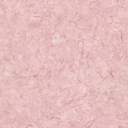 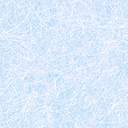    Направления физического развития.-Приобретение детьми опыта в двигательной деятельности: -  связанной с выполнением упражнений-  направленной на развитие таких физических качеств как  координация и гибкость - способствующей правильному  формированию опорно-двигательной системы  организма, развитию равновесия, координации движений, крупно  и мелкой моторики - связанной с правильным,  не наносящим вреда организму, выполнением основных  движений (ходьба, бег, мягкие  прыжки, повороты в обе
  стороны) -Становление целенаправленности  и саморегуляции  в двигательной сфере.-Становление ценностей здорового образа жизни, овладение его элементарными нормами и правилами (в питании, двигательном режиме, закаливании, при формировании полезных привычек и др.)2.1.2.Формы, способы, методы и средства реализации Программы.Сюжетная игра Цель: овладения ребенком двойной системой средств построения игровой деятельности.Задачи: поэтапная передача детям постепенно усложняющихся способов построения игры.Специфика игровой деятельности (ее «замещающий» характер) требует одновременного овладения ребенком двойной системой средств ее построения. Ребенок должен научиться не только совершать  условное игровое действием, но и обозначать воображаемое явление или событие. Формирование игровой деятельности предполагает поэтапную передачу детям постепенно усложняющихся способов построения игры. В младшем дошкольном возрасте это ролевое поведение, а в старшем – сюжетосложение. Передача детям способов построения игры осуществляется в их совместной игре со взрослым, где последний выступает партнером, живым носителем формируемого способа во всей его целостности.Процесс игры не представляет собой непрерывное движение ребенка в условном плане. Построение сюжета игры  представляет собой  постоянный переход из совершения условных игровых действий к обозначению смысла этих действий и обратно. Такие поясняющие  действия органично входят в процесс игры, выполняя функции планирования ребенком индивидуального плана развертывания сюжета и согласования их с намерениями других играющих. Указанные способы  постепенно изменяются (усложняются) на протяжении всего дошкольного детства.Выделены  три основных способа построения сюжета в раннем и дошкольном возрастах. Первичным и наиболее простым является обозначение и развертывание действий с предметами в игре. Следующий способ – ролевое поведение реализуется за счет обозначения и осуществления условной ролевой позиции. Условные предметные действия при этом становятся вторичны, и подчиняются роли. Третьим способом является сюжетосложение (игра-фантазирование), который заключается в развертывании в игре целостных, связанных друг с другом ситуаций, характеризующихся сложным и многообразным содержанием, и  которые могут строиться различным образом.В настоящее время, сюжетная игра для полноценного развития нуждается в формирующих воздействиях со стороны взрослого. Являясь особой субкультурой детства, образцы способов построения сюжета  передавались от старших поколений детей к младшим в естественном процессе их совместной игры. В настоящее время по ряду причин взаимодействие детей в разновозрастных группах затруднено, и функция передачи способов игры перешла к взрослому, который и демонстрирует ребенку образцы игровых действий. Успешность подобных культурных воздействий может быть успешна только в том случае, если взрослому удастся сохранить естественность детской игры. Игра с правиламиЦель: овладения ребенком системой средств построенияигровой деятельности.Задачи: поэтапная передача детям постепенно усложняющихся способов построения игры.Игра с правилами также имеет свои культурные формы, классифицируемые по кругу задействованных в них компетенций. Игра на физическую компетенцию, подразумевающая конкуренцию на подвижность, ловкость, выносливость; игра на умственную компетенцию (внимание, память, комбинаторика); игры на удачу, где исход игры определяется вероятностью, и не связан со способностями играющих.Также  как и сюжетная игра, игра с правилами во всей своей полноте (соблюдение формализованных правил, ориентация на выигрыш) складывается у ребенка не сразу, а постепенно, на протяжении всего дошкольного детства. В возрасте 2-4 лет ребенок начинает осваивать действия по правилу, затем, в возрасте 4-5 лет у него появляются представления о выигрыше в рамках игры, построенной на готовых правилах, и в возрасте 6-7 лет ребенок приобретает способность видоизменять правила по предварительной договоренности с другими играющими. Реализация всех указанных этапов возможна только в том случае, если взрослый своевременно будет знакомить ребенка с характерными для дошкольного детства культурными формами игр с правилами. Сначала это должны быть простейшие подвижные игры и игры на ловкость, затем игры на удачу, способствующие ориентации ребенка на выигрыш, и, в завершении дошкольного детства – игры на умственную компетенцию.        Продуктивная деятельность Цель: овладения ребенком репрезентирующими (моделирующими) видами деятельности.Задачи: созидательная работа, направленная на получение предметно оформленного результата, соответствующего в той или иной степени начальному замыслу игры. Под продуктивной деятельностью в дошкольной педагогике подразумеваются репрезентирующие (моделирующие) виды деятельности, доступные дошкольнику. Это рисование, конструирование, лепка, аппликация и различные синтетические, комплексные формы. Во многом, продуктивная деятельность в дошкольном детстве переплетается с сюжетной игрой. Но, в тоже время, продуктивные виды деятельности имеют существенное отличие от сюжетной игры. Вне зависимости от используемых материалов продуктивные виды деятельности  представляют собой созидательную работу, направленную на получение предметно оформленного результата, соответствующего в той или иной степени начальному замыслу, в чем и заключается их развивающий смысл.Основы продуктивного целеполагания закладываются у ребенка в раннем возрасте. В дошкольном детстве в  продуктивной деятельности у ребенка происходит дальнейшее развитие целеполагания и произвольной организации деятельности. Между отдельными целями создания чего-либо появляется осознанная связь. Ребенок делает из конструктора автомобиль, а затем, строит для нее гараж. У ребенка появляется интерес к образцам, который поддерживается и развивается за счет способности их воспроизводить. Ребенок начинает объективно оценивать  результат своей работы, сравнивать его с мысленным, идеальным результатом и аналогичными продуктами, сделанными другими людьми. В результате, ребенок готов овладевать новыми культурными способами, позволяющими достичь наилучшего результата – правильно держать кисть и карандаш, овладевать новыми приемами их использования. Поначалу, желание овладеть новым навыком целиком опосредовано конечной целью ребенка. Например, желая нарисовать действительно круглое колесо у автомобиля он будет тренировать так называемые круговые движения. Содержания, предлагаемые взрослым ребенку для осуществления педагогически целенаправленной продуктивной деятельности, можно разделить на четыре вида: работа по образцам, работа с незавершенными продуктами, работа по графическим схемам, и работа по словесному описанию цели.Работа по образцамДанная форма продуктивной деятельности  представляет собой работу ребенка по образцам, предложенных ему взрослым. Это могут быть плоскостные изображения, требующие копирования, объемные нерасчленненные образцы, требующие анализа составляющих его элементов.Работа с незавершенными продуктамиЗдесь ребенку могут быть предложены продукты, в структуре которых присутствует незавершенность, и которые ребенок должен завершить. Также, это могут быть продукты с неочевидным конечным видом и назначением и требующие творческой разработки.Работа по графическим схемам В данной форме совместной деятельности взрослый предлагает ребенку различные схемы (чертежи, выкройки и др.) по которым тот должен воспроизвести плоскостные изображения или объемные конструкции. Также это могут быть пооперационные схемы различных типов.Работа по словесному описанию целиВ данном случае совместная деятельность взрослого и ребенка заключается в том, что взрослый описывает признаки-условия класса предметов, которые должен изготовить ребенок. Познавательно-исследовательская деятельностьЦель: расширять представления  детей об окружающем мире.Задачи: овладение детьми  характерными способами упорядочения опыта. Познавательно-исследовательская деятельность в дошкольном детстве представляет собой активность, направленную на постижение окружающего мира. Лишь к старшему дошкольному возрасту познавательно-исследовательская деятельность начинает носить целенаправленный характер, со своими мотивами и целями. В целом, на протяжении дошкольного детства познавательно-исследовательская деятельность сопровождает игру, продуктивную деятельность, вплетаясь в них в виде ориентировочных действий, опробования возможностей различных материалов, обдумывания и рассуждения об окружающих вещах и явлениях.По мере развития психофизиологических функций  ребенка  познавательно-исследовательская деятельность становится все сложнее. Развитие восприятия, мышления, речи дает возможность ребенку сместиться с изучения непосредственно окружающих его вещей к более отвлеченным предметам. Естественными формами познавательно-исследовательской деятельности дошкольника являются непосредственные действия с предметами и вербальные формы исследования. Начиная с младшего дошкольного возраста  в познавательно-исследовательской деятельности ребенок, не только расширяет свои представления об окружающем, но и овладевает характерными для данной культуры способами упорядочения опыта, что позволяет ему в старшем дошкольном возрасте иметь достаточно  целостные представления об окружающем мире. Чтение художественной литературыЦель: активизации воображения ребенка, расширение осведомленности о мире, о явлениях, не данных в непосредственном наблюдении и практическом опыте.Задачи: овладение детьми  моделями человеческого поведения, интуитивно и эмоционально схватывать целостную картину мира. Художественная литература является универсальным развивающим образовательным средством, благодаря которым ребенок выходит за пределы непосредственно воспринимаемой реальности. Благодаря чтению художественной литературы ребенок овладевает моделями человеческого поведения, интуитивно и эмоционально схватывает целостную картину мира, овладевает богатой языковой средой. Условно функции художественной литературы можно разделить на два больших класса: познавательно-нравственная и эстетическая функции. Содержание познавательно-нравственной функции заключается в активизации воображения ребенка, расширении осведомленности о мире, особенно о явлениях, не данных в непосредственном наблюдении и практическом опыте; освоении таких методов упорядочивания информации, как причинно-следственные и временные связи между событиями; освоение моделей  человеческого поведения в различных ситуациях; формирование ценностных установок к различным явлениям действительности.К эстетической функции относится знакомство и приобщение ребенка к словесному искусству и развитие хорошей разговорной речи за счет знакомства с литературным языком, ориентация ребенка на индивидуальное словесное творчество через образцы, данные в литературных текстах, воспитание культуры переживаний и чувств.Для решения указанного круга задач  в программе предлагается минимально достаточный набор художественных текстов для чтения в семье и в детском саду, единый для всех детей группы. Принцип подбора художественных текстов заключается в том, чтобы они являлись смысловым фоном и значимым стимулом для реализации продуктивной, познавательно-исследовательской  и игровой деятельности.Игротека Цель: приобщать ребенка к игровому взаимодействию, развивать любознательность и инициативность, обеспечивать условия индивидуализации в процессе познавательного развития.  Задачи: 1. обогащать математические представления детей дошкольного возраста, 2. развивать мышление детей в процессе познавательной деятельности,  3. расширять сферу применения математических представлений  в ситуациях познавательно-игрового общения,4. актуализировать коммуникативные навыки  «Математическая игротека»  хорошо зарекомендовала себя в практике работы. Один раз в неделю в вечернее время объявляется «День открытых дверей в  игротеке», на которые приглашаются два-три родителя. Им предоставляется возможность принять участие в играх в роли равноправного партнера, познакомиться с  достижениями детей,  увидеть особенности  учебно-игрового общения с дошкольниками.  Обновление «Игротеки» происходит благодаря установленной традиции – «игры в гости к нам»: каждый четверг, в день, когда проводится «Игротека»,  кто-то из детей приносит из дома на неделю свою любимую настольную игру и помещает ее в игротеку,  знакомит с ней товарищей. Целую неделю игра   «гостит» в группе, и все желающие могут в свободное время поиграть в  нее, после чего она возвращается владельцу. Так каждому воспитаннику предоставляется возможность «презентации» своей любимой игры, что вызывает эмоционально значимые переживания у дошкольников,  а в результате дети группы в течение учебного года имеют возможность значительно расширить свой игровой опыт. Целесообразно, чтобы  дети  приносили игры по  очереди, тогда  каждую неделю появляется  одна-две новые игры. Сменяемость игр разнообразит «Математическую игротеку» и постоянно поддерживается интерес детей к ней.Кроме этого «Игротека» выходит за пределы детского сада. Этому способствует еще одна традиция: «игра напрокат». Дети  (возможно, тоже по очереди) в пятницу берут из детского сада домой по одной  игре из «Математической игротеки», а в понедельник  возвращают. В выходные дни у ребенка появляется возможность показать родителям свои  достижения в игре, отремонтировать или пополнить игровой наглядный материал. Перенесение игры из детского сада домой  стимулирует ребенка поиграть с близкими, объяснить им правила. Фактически во время игры с «домашним партнером» закрепляются математические представления и умения ребенка, налаживается непринужденное   общение с родителями или другими близкими. В обучении математике используются не только настольные, но и словесные игры, обогащающие лексику, развивающие внимание и сообразительность детей. Например, Игры «Наоборот», «Летает - не летает», «Бывает – не бывает», «Назови числа больше (меньше) этого», «Кто знает, пусть дальше считает», «Посмотри вокруг», «Что далеко, что близко» и др. Например, игра «Да или нет» может иметь бесконечное количество и разнообразие заданий. Правила ее таковы: ведущий задает вопрос, на который можно ответить только «да» или «нет». Любые другие слова или ответ невпопад означает, что играющий выбывает из игры. В игре используются также вопросы-ловушки, на которые нельзя ответить утвердительно или отрицательно. В этом случае играющий может промолчать. Дети становятся (или садятся на ковре) перед ведущим. Вначале следует условиться, до какого момента  продолжается игра: играющих может остаться 5, 4, 3 ребенка. Они и становятся победителями.   Поисково-исследовательская лабораторияЦель: создавать условия для развития любознательности, инициативности и самостоятельности в процессе познавательной деятельности, обогащать партнерскую  и самостоятельную поисковую деятельность.Задачи: 1. развивать восприятие и наблюдательность детей дошкольного возраста,2. стимулировать развитие аналитических  навыков, (установление причинно-следственных связей),3. расширять сферу применения способов поисковой деятельности в решении проблемных ситуаций,4. развивать эвристические способы познания окружающего,5. обогащать познавательно-исследовательское общения со сверстникамиПри  реализации ООП основные усилия обучение математики должны быть направлены на то, чтобы воспитать у дошкольника потребность и интерес к самому процессу познания математики, не бояться ошибаться, стремиться преодолевать трудности, находить самостоятельный путь решения познавательных задач и желать достижения поставленной цели.Неоценимую помощь  в усвоении культурных и научных ценностей и способов познания оказывает знакомство детей с открытиями человечества. Ряд таких открытий становится затем предметом специального изучения ученых – математиков, астрономов, географов и других.В курсе дошкольной математики происходит  первое прикосновение к бесценным изобретениям. Дошкольников интересует,  как люди научились считать, вычислять, кто придумал цифры, кто изобрел  часы, счеты, калькуляторы, компьютер, как составили календарь,  появились приборы для измерения тканей, площадей, жидкостей, сыпучих веществ, какие задачи решали в старину.Каждый из этих вопросов составляет «цепочку» рассуждений, бесед, наблюдений. Например, «Почему текут минуты и куда они текут?» - такой вопрос может начать своеобразную коллекцию. Поиски ответов на него позволят пронаблюдать развитие идеи – отсчета времени по биологическим (биение сердца, частота дыхания), астрономическим показателям (смена дня и ночи, времен года) и природным объектам (цветы, растения, животные). На понятном для детей материале взрослые – педагоги и родители – помогают изготовить действующие модели разных видов часов и по ним проследить историю создания и совершенствования приборов для измерения времени: солнечных и лунных, песочных, водяных, механических, электронных. Размышляя над достоинствами и недостатками каждой новой идеи, вместе с детьми анализируем, почему необходимо было ее совершенствование. И, конечно, важен не конкретный ответ, а развивающий эффект, достигнутый в результате  общения – возникновение познавательного интереса, развитие эвристического мышления, речи, сообразительности,  расширение понятийного опыта и самостоятельности. Важно помнить, как гласит Народная мудрость: ум гибнет не от износа, он «ржавеет» от неупотребления!   «Собрание великих идей и знаменитых историй» (коллекционирование)Опосредованное обучение является одним из важных элементов, составляющих педагогическую технологию, которая разработана для программы. В процессе познавательного общения ребенка с интересным собеседником, во время путешествий, наблюдений, опытов, событий повседневной жизни, во время содержательного досуга расширяется кругозор ребенка. Специальное изучение коллекционирования, как известной сферы человеческой деятельности, показало, что оно не только доступно дошкольникам, но и весьма привлекательно  для них. Ретроспективное изучение впечатлений дошкольного детства у взрослых людей разных профессий показало, что 87% из них в детстве занимались собиранием предметов, представляющих для них в то время определенную ценность. Интерес к коллекциям то угасал, то вновь оживлялся. Коллекции рассматривались и обсуждались с товарищами. Отдельными экспонатами обменивались. Какой радостью наполнялось детское сердце, когда приобретался новый экспонат для коллекции.Независимо от того, как сложилась «судьба» дошкольной коллекции тех людей, мнение которых мы изучали, все они отмечали, что эти занятия дали им много полезных знаний и умений. Необходимая, интересующая их информация отыскивалась упорно и запоминалась быстро. А главное – чувство творческого подъема, удовлетворения, ожидания, гордости наполняли жизнь интересным общением с партнерами-другими собирателями.Коллекционирование в общепринятом понимании представляет  собой собирание однородных предметов: книг, почтовых марок, игрушек, предметов быта целевого назначения, предметов старины или искусства, образцов определенного производства и многое другое.Главное в коллекционировании не только собирание большого количества объектов или отыскание редких экземпляров, а их систематизация, а также расширение представлений о коллекционируемых предметах, их авторах, назначении, способах создания, истории «жизни» экспонатов коллекции. Процесс составления и пополнения коллекции, как правило, эмоционален, потому что коллекционированием занимаются люди тогда, когда им это очень интересно.При реализации образовательной области « Познавательное развитие» могут использоваться  своеобразные формы коллекционирования: собирание великих идей,  изучение истории научных открытий и изобретений,  истории создания полезных вещей, которыми пользуется человечество. Тематика такого коллекционирования многогранна и бесконечна. В процессе «собирания» и обсуждения коллекции дети определяют достоинства и недостатки каждого нового прибора, нового принципа работы часов. Наблюдают за развитием человеческой мысли, анализируют, почему необходимо было совершенствовать часы. Находят объяснение выражению, послужившему названием темы. Делятся своими знаниями с родителями и другими детьми, знакомя их с «экспонатами музея часов».Проектная деятельностьЦель: формирование социально-коммуникативных навыков и установок толерантного общения детей со сверстниками и взрослыми в ходе МИНИ и МЕГА-проектов.Задачи: 1. организация воспитательно-образовательной работы по развитию у дошкольников навыков коммуникативной культуры в ходе организации проектной деятельности с использованием сказочных историй и выполнением творческих заданий к ним;2.   разработка универсальной модели воспитательно-образовательной работы образовательной организации в ходе проведения обучающего тренинга для педагогов по формированию у дошкольников социально-коммуникативных навыков и установок толерантного общения со сверстниками и взрослыми;3.  организация и проведение творческих встреч в родительском клубе с целью  создания условий для активного участия родителей в МИНИ и МЕГА-проектах, направленных на формирование у детей установок позитивного общения со сверстниками и взрослыми средствами семейного воспитания.Здоровьесберегающие  технологииЦелью здоровьесберегающих технологий является обеспечение ребенку возможности сохранения здоровья, формирование у него необходимых знаний, умений, навыков по здоровому образу жизни.Здоровьесберегающие педагогические технологии включают все аспекты воздействия педагога на здоровье ребенка на разных уровнях — информационном, психологическом, биоэнергетическом:1.      медико-профилактические (обеспечивающие сохранение и приумножение здоровья детей под руководством медицинского персонала в соответствии с медицинским требованиями и нормами, с использованием медицинских средств - технологии организации мониторинга здоровья дошкольников,  контроля за питанием детей, профилактических мероприятий, здоровьесберегающей среды в ДОУ);2.       физкультурно-оздоровительные (направленные на физическое развитие и укрепление здоровья ребенка — технологии развития физических качеств, закаливания, дыхательной гимнастики и др.);3.      обеспечения социально-психологического благополучия ребенка (обеспечивающие психическое и социальное здоровье ребенка и направленные на обеспечение эмоциональной комфортности и позитивного психологического самочувствия ребенка в процессе общения со сверстниками и взрослыми в детском саду и семье; технологии психолого-педагогического сопровождения развития ребенка в педагогическом процессе ДОУ);4.       здоровьесбережения и здоровьеобогащения педагогов (направленные на развитие культуры здоровья педагогов, в том числе культуры профессионального здоровья, на развитие потребности к здоровому образу жизни; сохранения и стимулирования здоровья (технология использования подвижных и спортивных игр, гимнастика (для глаз, дыхательная и др.), ритмопластика, динамические паузы, релаксация);5.      образовательные (воспитания культуры здоровья дошкольников, личностно-ориентированного воспитания и обучения);6.       обучения здоровому образу жизни (технологии использования физкультурных занятий, коммуникативные игры, система занятий из серии «Уроки футбола», проблемно-игровые (игротренинги, игротерапия), самомассаж); коррекционные (арт-терапия, технология музыкального воздействия, сказкотерапия, психогимнастики и др.)Технологии проектной деятельностиЦель: Развитие и обогащение социально-личностного опыта посредством включения детей в сферу межличностного взаимодействия.Педагоги, активно использующие проектную технологию в воспитании и обучении дошкольников, единодушно отмечают, что организованная по ней жизнедеятельность в детском саду позволяет лучше узнать воспитанников, проникнуть во внутренний мир ребенка. Технология исследовательской деятельностиЦель исследовательской деятельности в детском саду- сформировать у дошкольников основные ключевые компетенции, способность к исследовательскому типу мышления.Надо отметить, что применение проектных технологий не может существовать без использования ТРИЗ-технологии (технологии решения изобретательских задач). Поэтому при организации работы над творческим проектом воспитанникам предлагается проблемная  задача, которую можно решить, что-то исследуя или проводя эксперименты.  Информационно-коммуникационные технологииМир, в котором развивается современный  ребенок,  коренным образом отличается от мира,   в котором выросли его родители. Это предъявляет качественно новые требования к дошкольному воспитанию как первому звену непрерывного образования: образования с использованием современных информационных технологий (компьютер, интерактивная доска, планшет и др.).Информатизация общества ставит перед педагогами-дошкольниками  задачи:·         идти в ногу со временем,·         стать для ребенка проводником  в мир новых технологий,·         наставником в выборе  компьютерных программ, ·         сформировать основы информационной культуры его личности,·         повысить профессиональный уровень педагогов и компетентность родителей.      Личностно - ориентированная технологияЛичностно-ориентированные технологии ставят в центр всей системы дошкольного образования личность ребенка, обеспечение комфортных условий в семье и дошкольном учреждении, бесконфликтных и безопасных условий ее развития, реализация имеющихся природных потенциалов.В рамках личностно-ориентированных технологий самостоятельными направлениями выделяются:·         гуманно-личностные технологии, отличающиеся своей гуманистической сущностью психолого-терапевтической направленностью на оказание помощи ребенку с ослабленным здоровьем, в период адаптации к условиям дошкольного учреждения.Данную технологию хорошо реализовать в новых дошкольных учреждениях, где имеются комнаты психологической разгрузки - это мягкая мебель, много растений, украшающих помещение, игрушки, способствующие индивидуальным играм, оборудование для индивидуальных занятий.  Музыкальный и физкультурный залы, кабинеты долечивания (после болезни), помещение по экологическому развитию дошкольника и продуктивной деятельности, где дети могут выбрать себе занятие по интересу. Все это способствует всестороннему уважению и любви к ребенку, веру в творческие силы, здесь нет принуждения. Как правило, в подобных дошкольных учреждениях дети спокойны, уступчивы, не конфликтны.·         Технология сотрудничества реализует принцип демократизации дошкольного образования, равенство в отношениях педагога с ребенком, партнерство в системе взаимоотношений «Взрослый - ребенок». Педагог и дети создают условия развивающей среды, изготавливают пособия, игрушки, подарки к праздникам. Совместно определяют разнообразную творческую деятельность (игры, труд, концерты, праздники, развлечения).Педагогические технологии на основе гуманизации и демократизации педагогических отношений с процессуальной ориентацией, приоритетом личностных отношений, индивидуального подхода, демократическим управлением и яркой гуманистической направленностью содержания. Таким подходом обладает образовательная программа «Радуга»Технология «портфолио дошкольника»Портфолио— это копилка личных достижений ребенка в разнообразных видах деятельности, его успехов, положительных эмоций, возможность еще раз пережить приятные моменты своей жизни, это своеобразный маршрут развития ребенка.                           Технология «Портфолио педагога»Современное образование нуждается в новом типе педагога:·         творчески думающим,·         владеющим современными технологиями образования,·         приемами психолого-педагогической диагностики,·         способами самостоятельного конструирования педагогического процесса в условиях конкретной практической деятельности,·         умением прогнозировать свой конечный результат.Портфолио позволяет учитывать результаты, достигнутые педагогом в разнообразных видах деятельности (воспитательной, учебной, творческой, социальной, коммуникативной), и является альтернативной формой оценки профессионализма и результативности работы педагога.Игровая технология    Строится как целостное образование, охватывающее определенную часть учебного процесса и объединенное общим содержанием, сюжетом, персонажем. В нее включаются последовательно:·         игры и упражнения, формирующие умение выделять основные, характерные признаки предметов, сравнивать, сопоставлять их;·         группы игр на обобщение предметов по определенным признакам;·         группы игр, в процессе которых у дошкольников развивается умение отличать реальные явления от нереальных;·          группы игр, воспитывающих умение владеть собой, быстроту реакции на слово, фонематический слух, смекалку и др. Технология «ТРИЗ»ТРИЗ (теория решения изобретательских задач), которая создана ученым-изобретателем Т.С. Альтшуллером.Воспитатель использует нетрадиционные формы работы, которые ставят ребенка в позицию думающего человека. Адаптированная к дошкольному возрасту ТРИЗ-технология позволит воспитывать и обучать ребенка под девизом «Творчество во всем!» Дошкольный возраст уникален, ибо как сформируется ребенок, такова будет и его жизнь, именно поэтому важно не упустить этот период для раскрытия творческого потенциала каждого ребенка.Целью использования данной технологии в детском саду является развитие, с одной стороны, таких качеств мышления, как гибкость, подвижность, системность, диалектичность; с другой – поисковой активности, стремления к новизне; речи и творческого воображения.2.1.3. Образовательная деятельность по профессиональной коррекции нарушений развития детей.В детском саду созданы условия для работы с детьми с ОВЗ.  Основной  задачей в работе  с таким  ребенком  является –  охрана жизни и здоровья детей, коррекция нарушений развития. В течение дня воспитатель выполняет все режимные моменты (различные виды гимнастики, прием пищи, свободная деятельность детей, дневной сон, гигиенические процедуры и др.), планирует образовательную работу, обеспечивает соблюдение  режима и регламентирует двигательную активность ребенка в группе, формирует навыки самообслуживания, развивает различные виды продуктивной деятельности и обучает игре. Воспитатель выполняет рекомендации  специалистов по развитию ребенка с ОВЗ в повседневной деятельности.   Создание  развивающей среды обеспечивает эффективность коррекционно-развивающей работы, и позволяет ребенку полноценно развиваться как личности в условиях деятельности (игровой, познавательной, продуктивной и др.).  В группах ДОУ созданы  условия для коррекции и развития моторной сферы, игровой, познавательной, трудовой, продуктивной, музыкально-театрализованной деятельности. Сенсорно-стимулирующее пространство обеспечивается необходимым набором учебно-дидактических пособий, оборудования и игрушек. 2.1.4. Особенности образовательной деятельности разных видов и культурных практик.Культурные практики – разнообразные, основанные на текущих и перспективных интересах ребенка виды самостоятельной деятельности, поведения, душевного самочувствия и виды, складывающегося с первых дней жизни, его уникального индивидуального жизненного опыта.Культурные практики – это ситуативное, автономное, самостоятельное, инициируемое взрослым или самим ребенком приобретение и повторение различного опыта общения и взаимодействия с людьми в различных ситуациях, командах, сообществах и общественных структурах с взрослыми, сверстниками и младшими детьми. Это также освоение позитивного жизненного опыта сопереживания, доброжелательности и любви, дружбы, помощи, заботы, альтруизма, а также негативного опыта  недовольства, обиды, ревности, протеста, грубости.К основным культурным практикам, осваиваемым дошкольниками, относятся:- игра (сюжетная и с правилами);- продуктивная деятельность;- познавательно-исследовательская деятельность (опыты, коллекционирование, путешествия по карте и т.д.);- чтение художественной литературы;- практическая деятельность (трудовая деятельность);- результативные физические упражнения (двигательная деятельность);- коммуникативный тренинг (общение);- музицирование.В культурных практиках воспитателем создается атмосфера свободы выбора, творческого обмена и самовыражения, сотрудничества взрослого и детей. Организация культурных практик носит преимущественно подгрупповой характер.Руководство самостоятельной деятельностью предусматривает следующие обязательные  моменты:
•    организацию развивающей предметно – пространственной  среды:- удобное и соответствующее место для деятельности;- оптимальное количество, разнообразие, сменяемость пособий, игр, различных материалов и реализации на её основе личностно-ориентированного, системного, интегрированного и деятельностного   подходов к ребёнку;
•    закрепление в режиме дня времени для самостоятельной деятельности детей, в обязательном порядке во время утреннего приема, до и между занятиями, на прогулке, после сна, в вечернее время;
•    владение педагогами опосредованными методами активизации детской деятельности.
Воспитатель действует осторожно, тактично, ненавязчиво. Не стесняя инициативы детей, направляя каждого ребёнка и одновременно следовать за всей группой.
      Самостоятельные действия формируют у детей умение выбирать и выполнять (без помощи взрослых) какие-то действия, организовать сюжет игры, воспитывают в то же время инициативу, активность, организаторские способности, творческую самостоятельность. 2.1.5. Способы и направления поддержки детской инициативыВзаимодействие взрослых с детьми является важнейшим фактором развития ребенка и пронизывает все направления образовательной деятельности. С помощью взрослого и в самостоятельной деятельности ребенок учится познавать окружающий мир, играть, рисовать, общаться с окружающими. Процесс приобщения к культурным образцам человеческой деятельности (культуре жизни, познанию мира, речи, коммуникации, и прочим), приобретения культурных умений при взаимодействии со взрослыми и в самостоятельной деятельности в предметной среде называется процессом овладения культурными практиками.Процесс приобретения общих культурных умений во всей его полноте возможен только в том случае, если взрослый выступает в этом процессе в роли партнера, а не руководителя, поддерживая и развивая мотивацию ребенка. Партнерские отношения взрослого и ребенка в Организации и в семье являются разумной альтернативой двум диаметрально противоположным подходам: прямому обучению и образованию, основанному на идеях «свободного воспитания». Основной функциональной характеристикой партнерских отношений является равноправное относительно ребенка включение взрослого в процесс деятельности. Взрослый участвует в реализации поставленной цели наравне с детьми, как более опытный и компетентный партнер. Для личностно-порождающего взаимодействия характерно принятие ребенка таким, какой он есть, и вера в его способности. Взрослый не подгоняет ребенка под какой-то определенный «стандарт», а строит общение с ним с ориентацией на достоинства и индивидуальные особенности ребенка, его характер, привычки, интересы, предпочтения. Он сопереживает ребенку в радости и огорчениях, оказывает поддержку при затруднениях, участвует в его играх и занятиях. Взрослый старается избегать запретов и наказаний. Ограничения и порицания используются в случае крайней необходимости, не унижая достоинство ребенка. Такой стиль воспитания обеспечивает ребенку чувство психологической защищенности, способствует развитию его индивидуальности, положительных взаимоотношений со взрослыми и другими детьми.Личностно-порождающее взаимодействие способствует формированию у ребенка  различных позитивных качеств. Ребенок учится уважать себя и других, так как отношение ребенка к себе и другим людям всегда отражает характер отношения к нему окружающих взрослых. Он приобретает чувство уверенности в себе, не боится ошибок. Когда взрослые предоставляют ребенку  самостоятельность, оказывают поддержку, вселяют веру в его силы, он не пасует перед трудностями, настойчиво ищет пути их преодоления.Ребенок не боится быть самим собой, быть искренним. Когда взрослые поддерживают индивидуальность ребенка, принимают его таким, каков он есть, избегают неоправданных ограничений и наказаний, ребенок не боится быть самим собой, признавать свои ошибки. Взаимное доверие между взрослыми и детьми способствует истинному принятию ребенком моральных норм.Ребенок учится брать на себя ответственность за свои решения и поступки. Ведь взрослый везде, где это возможно, предоставляет ребенку  право выбора того или действия. Признание за ребенком права иметь свое мнение, выбирать занятия по душе, партнеров по игре способствует формированию у него личностной зрелости и, как следствие, чувства ответственности за свой выбор. Ребенок приучается думать самостоятельно, поскольку взрослые не навязывают ему своего решения, а способствуют тому, чтобы он принял собственное.Ребенок учится адекватно выражать свои чувства. Помогая ребенку осознать свои переживания, выразить их словами, взрослые содействуют формированию у него умения проявлять чувства социально приемлемыми способами.Ребенок учится понимать других и сочувствовать им, потому что получает этот опыт из общения со взрослыми и переносит его на других людей.2.1.6. Взаимодействие педагогического коллектива с семьями воспитанников.Цели и задачи партнерства с родителями (законными представителями)Семья является институтом первичной социализации и образования, который оказывает большое влияние на развитие ребенка в младенческом, раннем и дошкольном возрасте. Поэтому педагогам, реализующим образовательные программы дошкольного образования, необходимо учитывать в своей работе такие факторы, как условия жизни в семье, состав семьи, ее ценности и традиции, а также уважать и признавать способности и достижения родителей  (законных представителей) в деле воспитания и развития их детей. Тесное сотрудничество с семьей делает успешной работу Организации. Только в диалоге обе стороны могут узнать, как ребенок ведет себя в другой жизненной среде. Обмен информацией о ребенке является основой для воспитательного партнерства между родителями(законными представителями) и воспитателями, то есть для открытого, доверительного и интенсивного сотрудничества обеих сторон в общем деле образования и воспитания детей.Взаимодействие с семьей в духе партнерства в деле образования и воспитания детей является предпосылкой для обеспечения их полноценного развития. Партнерство означает, что отношения обеих сторон строятся на основе совместной ответственности за воспитание детей. Кроме того, понятие «партнерство» подразумевает, что семья и Организация равноправны, преследуют одни и те же цели и сотрудничают для их достижения. Согласие партнеров с общими целями и методами воспитания и сотрудничество в их достижении позволяют объединить  усилия и обеспечить преемственность и взаимодополняемость в семейном и внесемейном образовании.Особенно важен диалог между педагогом и семьей в случае наличия у ребенка отклонений в поведении или каких-либо проблем в развитии. Диалог позволяет совместно анализировать поведение или проблемы ребенка, выяснять причины проблем и искать подходящие возможности их решения. В диалоге проходит консультирование родителей (законных представителей) по поводу лучшей стратегии в образовании и воспитании, согласование мер, которые могут быть предприняты со стороны Организации и семьи. Педагоги поддерживают семью в деле развития ребенка и при необходимости привлекают других специалистов и службы (консультации психолога, логопеда, дефектолога и др.).Таким образом, Организации занимаются профилактикой и борются с возникновением отклонений в развитии детей на ранних стадиях развития.Уважение, сопереживание и искренность являются важными позициями, способствующими позитивному проведению диалога.Диалог с родителями (законными представителями) необходим также для планирования педагогической работы. Знание педагогами семейного уклада доверенных им детей позволяет эффективнее решать образовательные задачи, передавая детям дополнительный опыт.Педагоги, в свою очередь, также должны делиться информацией с родителями(законными представителями) о своей работе и о поведении детей во время пребывания в Организации. Родители (законные представители), как правило, хотят знать о возможностях сотрудничества, способствующего адаптации ребенка к Организации, его развитию, эффективному использованию предлагаемых форм образовательной работы. В этом случае ситуативное взаимодействие способно стать настоящим образовательным партнерством. Организация может предложить родителям (законным представителям) активно участвовать в образовательной работе и в отдельных занятиях. Родители (законные представители) могут привнести в жизнь Организации свои особые умения, пригласить детей к себе на работу, поставить для них спектакль, организовать совместное посещение музея, театра, помочь с уборкой территории и вывозом мусора, сопровождать группу детей во время экскурсий и т. п. Разнообразные возможности для привлечения родителей (законных представителей) предоставляет проектная работа. Родители (законные представители) могут принимать участие в планировании и подготовке проектов, праздников, экскурсий и т. д., могут также самостоятельно планировать родительские мероприятия и проводить их своими силами.  Организацией поощряется обмен мнениями между родителями (законными представителями), возникновение социальных сетей и семейная самопомощь.2.1.7. Иные характеристики.В детском саду педагоги в работе с детьми активно используют технологию исследовательской деятельности. Данная технология позволяет дошкольникам познавать  окружающий мир через различные опыты, эксперименты, простейшую поисковую деятельность.  В сотрудничестве   с  МАУ ДО «Городская станция юных натуралистов», дошкольники и педагоги ежегодно представляют результаты своей работы  на конкурсах «Экоколобок», «Кормушка», «Природа и мы», в акциях по защите окружающей среды, занимая призовые места.2. Часть, формируемая   участниками образовательных отношений. 2.2.1. Описание образовательной деятельности в соответствии с направлениями развития ребенка, представленными в пяти образовательных областях.Особенности реализации образовательной области
«Социально – коммуникативное развитие»Программа «Основы безопасности детей дошкольного возраста» 
, Н. Н. Авдеева, О.Л. Князева, Р.Б.Стеркина Сформировать у ребенка навыки разумного поведения, научить адекватно вести себя в опасных ситуациях дома и на улице, в городском транс порте, при общении с незнакомыми людьми, взаимодействии с пожароопасными и другими предметами, животными и ядовитыми растениями; способствовать становлению основ экологической культуры, приобщению дошкольников к здоровому образу жизни.         Реализация проекта «Чудо-завод на Вагонке живет» способствует организация ранней профориентации, направленной на развитие у дошкольников позитивных установок и уважительного отношения к разным видам рабочих профессий, актуальных для Нижнего Тагила, формирование общих и допрофессиональных способностей.Проект «Удивительный Legoмир»  через использование ЛЕГО-конструкторов в образовательной работе с детьми  направлен на формирование навыков конструктивно-игровой деятельности и критериев психофизического развития детей дошкольного возраста, в том числе становления таких важных компонентов деятельности, как умение ставить цель, подбирать средства для её достижения, прилагать усилия для точного соответствия полученного результата с замыслом.Особенности реализации образовательной области
«Познавательное развитие»  Методические рекомендации «Мы живем на Урале»:  учитывают специфику национальных, социокультурных и иных условий, в  которых осуществляется образовательная деятельность с детьми дошкольного возраста [31].Ключом развития математических способностей является  организация целенаправленной интеллектуально – познавательной деятельности. Цель проекта  «Математика – это интересно»: способствовать развитию у детей:высокой познавательной мотивации;свободной, самостоятельной, активной, проявляющей инициативы в деятельности и в общении;чувство собственного достоинства и способность уважать других; подготовленности к жизни и в следующей «социальной ситуации развития» школе;обеспечить детям высокий уровень подготовки к последующему усвоению систематического курса математики;поддержать систему непрерывного образования.Задачи:формировать мотивации учения, ориентированной на удовлетворение познавательных интересов, радость творчества;увеличение объема внимания и памяти;формирование мыслительных операций (анализа, синтеза, аналогии);развитие образного и вариативного мышления, фантазии, воображения, творческих способностей.Особенности реализации образовательной области
«Речевое развитие»Технология Максакова А.И. «Воспитание звуковой культуры речи у детей дошкольного возраста». Содержание работы по развитию звуковой культуры речи у детей дошкольного возраста может быть обобщено в трех основных разделах:- Развитие голосового аппарат. Развитие речевого слуха и подвижности речедвигательного аппарата детей;- Становление и закрепление звуков. Формирование норм литературного произношения.-  Работа над речевым дыханием, темпом и ритмом речи, силой голоса и интонационной выразительностью, дикцией.Особенности реализации образовательной области
«Художественно – эстетическое развитие»Приоритетные  задачи художественно – эстетического  развития  детей дошкольного возраста:- Инициирование процессов творческого освоения культуры;- Развитие специфической познавательной мотивации и «умных эмоций»; - Расширение перспективы детского развития;- Формирование готовности к развивающему школьному обучению.Программа музыкального воспитания детей дошкольного возраста «Ладушки» И. Каплуновой, И. Новоскольцевой [32].Цель программы - всестороннее музыкальное воспитание и развитие  детей, введение ребенка в мир музыки с радостью и улыбкой.Особенности реализации образовательной области
«Физическое развитие»Цель: обеспечить охрану, укрепление физического и психического здоровья детей, их развитие и эмоциональное благополучие.Модель двигательного режима  Показатели физической подготовленности детей дошкольного возраста(проводятся 1 раз в год в мае)НОРМАТИВНО-ТЕСТИРУЮЩАЯ ЧАСТЬ ВФСК ГТОI СТУПЕНЬ(мальчики и девочки 6-8 лет) Виды испытаний (тесты) и нормы2.2.2. Формы, способы, методы и средства реализации Программы.Формы совместной образовательной деятельности с детьми по социально-коммуникативному развитию:-  сюжетно – ролевая игра;- образная игра – импровизация.- развивающая ситуация;- игра – экспериментирование;-игра – история;- игра – путешествие;- дидактическая игра;- проблемные игровые ситуации, связанные с безопасной жизнедеятельностью человека;- увлекательные конкурсы;- игровые познавательные ситуации;- беседа;- ситуационная задача;-чтение народных потешек и стихотворений; - экскурсия;- простейшая поисковая деятельность;- обсуждение опасных для здоровья и жизни ситуаций;- совместная выработка правил поведения; - проектная деятельность;- проблемные ситуации и поисковые вопросы;- коллекционирование, выставка полезных предметов;- оформление рисунков, изготовление поделок;- плоскостное и объемное моделирование;- рассматривание иллюстративного материалаФормы совместной образовательной деятельности с детьми по познавательному развитию:- наблюдение;- игры – экспериментирования;- эвристические беседы;- постановка и решение вопросов проблемного характера;- моделирование (создание моделей об изменениях в неживой природе);- опыты;- фиксация результатов: наблюдений, опытов, экспериментов,  трудовой деятельности;- подражание голосам и звукам природы;- использование художественного слова;- дидактические игры, игровые обучающие и творчески развивающие ситуации;- трудовые поручения, действия.- дидактическая игра;- образные игры – имитации;- игровые ситуации;- рассматривание иллюстративно – наглядного материала;- работа с календарем природы;- чтение литературы;- образовательные ситуации;- составление описательных рассказов; - экскурсии;- путешествие по «реке времени»;- коллекционирование; - целевые прогулки;- отгадывание загадок;- праздники;- развлечения.Формы совместной образовательной деятельности с детьми по речевому развитию:- Чтение литературного произведения.-Рассказ литературного произведения.-Беседа о прочитанном произведении.-Обсуждение литературного произведения.-Инсценирование литературного произведения.-Театрализованная игра. -Игра на основе сюжета литературного произведения.-Продуктивная деятельность по мотивам прочитанного.-Ситуативная беседа по мотивам прочитанного.Формы совместной образовательной деятельности с детьми по художественно-эстетическому развитию:- рисование, лепка, аппликация;- пение, слушание;- музыкально – дидактические игры;- составление коллажей;- декоративно – прикладное творчество;- изготовление простых сувениров;- театрализованные игры;- моделирование;- чтение произведений народного фольклора;- образно – игровые этюды;экспериментирование с изобразительными материалами;- рассматривание, обсуждение, обыгрывание разнообразных эстетически привлекательных предметов (предметы народных промыслов, интересные фотографии, заготовки, элементов росписи(альбомы, листы), а также «проектирование»  с их помощи элементов среды (кукольного уголка);- «погружение» в краски, звуки, запахи и образы природы;- настольно - печатные игры;- иллюстрирование книг;- мини-музеи;- игра на народных музыкальных инструментах.2.2.3. Особенности образовательной деятельности разных видов и культурных практик.В детском саду, преимущественно во второй половине дня, организуются разнообразные культурные практики, ориентированные на проявление детьми самостоятельности и творчества в разных видах детской деятельности. В культурных практиках воспитателем создается атмосфера свободы выбора, творческого обмена и самовыражения, сотрудничества взрослого и детей. Организация культурных практик носит преимущественно подгрупповой характер.2.2.4. Способ и направления поддержки детской инициативы.Способы поддержки  детской инициативыв освоении образовательной области «Социально-коммуникативное развитие»3 - 4 года
Приоритетная  сфера инициативы – продуктивная деятельность. Создавать условия для реализации собственных планов
и замыслов каждого ребенкаРассказывать детям об их реальных, а также возможных
в будущем достиженияхОтмечать и публично поддерживать любые успехи детейВсемерно поощрять самостоятельность детей и расширять ее сферуПомогать ребенку найти способ реализации собственных поставленных целейПоддерживать стремление научиться делать что-то и радостное ощущение возрастающей умелостиВ ходе занятий и в повседневной жизни терпимо относиться
к затруднениям ребенка, позволять ему действовать в своем темпе4 - 5 лет
Приоритетная сфера инициативы – познание окружающего мираПоощрять желание ребенка строить первые собственные умозаключения, внимательно выслушивать все его рассуждения, проявлять уважение к его интеллектуальному трудуСоздавать условия и поддерживать театрализованную деятельность детей, их стремление переодеваться («рядиться»)Обеспечить условия для музыкальной импровизации, пения
и движений под популярную музыкуСоздать в группе возможность, используя мебель и ткани, создавать «дома», укрытия для игрНегативные оценки можно давать только поступкам ребенка и только «с глазу на глаз», а не на глазах у группыНедопустимо диктовать детям, как и во что они должны играть,  навязывать им сюжеты игры. Развивающий потенциал игры определяется тем, что это  самостоятельная, организуемая самими детьми деятельность5 – 6 лет
Приоритетная сфера инициативы – внеситуативно-личностное общениеСоздавать в группе положительный психологический микроклимат, в равной мере проявляя любовь и заботу ко всем детям:
выражать радость при встрече; использовать ласку
и теплое слово для выражения своего отношения
к ребенкуУважать индивидуальные вкусы и привычки детейПоощрять желания создавать что-либо
по собственному замыслу; обращать внимание детей на полезность будущего продукта для других или ту радость, которую он доставит кому-то (маме, бабушке, папе, другу) Создавать условия для разнообразной самостоятельной творческой деятельности детейПри необходимости помогать детям в решении проблем  организации игрыПривлекать детей к планированию жизни группы
на день и на более отдаленную перспективуОбсуждать выбор спектакля для постановки, песни, танца и т.п.Создавать условия и выделять время
для самостоятельной творческой или познавательной  деятельности детей по интересам6 – 8 лет
Приоритетная сфера инициативы – научениеОбращаться к детям с просьбой показать воспитателю и научить его  тем  индивидуальным достижениям, которые есть
у каждогоПоддерживать чувство гордости за свой труд и удовлетворения его результатамиСоздавать условия для разнообразной самостоятельной творческой деятельности детейПри необходимости помогать детям в решении проблем
при организации игрыПривлекать детей к планированию жизни группы на день, неделю, месяц. Учитывать и реализовать их пожелания
и предложенияСоздавать условия и выделять время для самостоятельной творческой или познавательной  деятельности детей по интересамСпособы поддержки детской инициативы
в освоении образовательной области «Познавательное развитие»3 - 4 года: Использовать в работе с детьми формы и методы, побуждающие детей к различной степени активностиПроводить индивидуальные беседы познавательной направленности4 - 5 лет: Создавать условия для проявления познавательной активности детейИспользовать в работе с детьми методы и приемы, активизирующие детей на самостоятельную поисковую деятельность (детское экспериментирование)Поощрять возникновение у детей индивидуальных познавательных интересов и предпочтений, активно использовать их в индивидуальной работе с каждым ребёнком5 - 8 лет:Развивать и поддерживать активность, инициативность
и самостоятельность в познавательной (поисковой) деятельностиПоощрять и поддерживать индивидуальные познавательные интересы и предпочтения Способы поддержки детской инициативы
в освоении образовательной области«Художественно-эстетическое развитие»2 - 3 года: По указанию ребенка создавать для него изображения или лепку, другие изделияСодержать в открытом доступе изобразительные материалыПоощрять занятия изобразительной деятельностью, выражать одобрение любому результату труда ребенка3 - 4 года:Всегда предоставлять детям возможности для реализации
их замысла4 - 5 лет:Читать и рассказывать детям по их просьбе, включать музыку5 - 8 лет: Устраивать выставки и красиво оформлять постоянную экспозицию работОрганизовывать концерты для выступления детей и взрослых.2.2.5 Взаимодействие педагогического коллектива с семьями дошкольников.Одним из основных направлений деятельности  детского сада, является создание открытого образовательного пространства, способствующего личностному развитию всех его участников – детей и взрослых.                                      Приоритетные задачи:Взаимодействие ДО с семьей для обеспечения полноценного развития ребенка;Создание открытого образовательного пространства как среды совместного проживания событий с детьми и взрослыми;Приобщение родителей к участию в жизни детского сада через поиск и внедрение наиболее эффективных форм работы, в том числе соуправление,  совместная организация событий. Семья является важнейшим общественным институтом, имеющим решающее значение, как для индивидуальной жизни человека, так и для социального, экономического культурологического развития общества.  Общими требованиями  к подготовке родителей к сопровождению ребёнка-дошкольника в рамках его траектории развития при реализации примерной основной общеобразовательной программы дошкольного образования являются:- наличие у родителей основной общеобразовательной программы;- информирование родителей о соответствии развития ребенка задачам, поставленным в основной общеобразовательной программе по следующим линиям развития:здоровье и физическое развитие;познавательно-речевое развитие;социально-личностное развитие;художественно – эстетическое;-информирование родителей о результатах освоения примерной основной общеобразовательной программы, полученных при проведении психолого-педагогической диагностики, которые сообщаются родителям в процессе индивидуального общения (в сентябре, январе и мае).Формы информационного взаимодействия ДО с родителями по основным линиям развития ребенка.Здоровье и физическое развитиеПредоставление в распоряжение родителей программы, ознакомление родителей с критериями оценки здоровья детей с целью обеспечение смысловой однозначности информации.Персонализация передачи информации о здоровье каждого ребенка, реализуемой разнообразными средствами («Паспорт здоровья ребенка», «Дневник достижений» и др.)Проведение «Дня здоровья» и физкультурных праздников с родителями.Создание специальных стендов.Познавательное и  речевое развитие1.Ознакомление родителей с основными показателями речевого развития детей (звуковая культура речи, фонетическая, грамматическая, лексическая сторона речи, связная речь).2.Индивидуальное обсуждение с родителями результатов работы по познавательному  и речевому развитию детей при их личной встрече с педагогом, психологом, логопедом или через Интернет.3.Привлечение родителей к проведению работы в семье по расширению кругозора детей посредством чтения по рекомендованным спискам произведений художественной литературы и участия в литературных, математических и др. праздниках.4.Участие родителей в игротеках5.Просмотр видео- и прослушивание аудиоматериалов связанных с познавательным и  речевым развитием детей.Социально – коммуникативное  развитиеОзнакомление родителей с основными показателями социального развития детей (игровое взаимодействие детей и общение, взаимодействие детей на занятиях, усвоение социальных норм и правил).2,  Идивидуальное обсуждение с родителями результатов работы по социально – коммуникативному  развитию детей при их личной встрече с педагогом. Художественно - эстетическое развитиеИспользование стендов, стеллажей для демонстрации работ по рисованию и лепке с последующим индивидуальным комментированием результатов детской деятельности.Демонстрация фотоматериалов с изображением результатов конструирования детей из различных материалов с последующим индивидуальным комментированием результатов детской деятельности.Организация поквартальных выставок детских работ по свободной (самостоятельной) деятельности.III.Организационный раздел.3.1. Обязательная часть.3.1.1. Описание материально-технического обеспечения ПрограммыВ детском саду 6 групповых помещений, состоящих из: приемной, групповой комнаты, спальни, умывальной и туалетной комнат.В детском саду оборудованы: - музыкально-физкультурный зал: имеется необходимое оборудование для физического развития: мячи, кегли, скакалки, гантели, обручи, скамейки, дуги для подлезания, лестницы, фортепиано и др.; для музыкального развития имеется достаточное количество дидактического демонстрационного и раздаточного материала, музыкальные инструменты: фортепиано; детские музыкальные инструменты: металлофоны (трубчатые, пластинчатые, хроматический), ксилофон,   трещотки, ложки, бубен и т.д.). Музыкальные инструменты:   «Мелодия», «Венец». ТСО:  музыкальный центр, магнитофон, Пособия: портреты композиторов, игрушки: мягкие, пластмассовые, резиновые, иллюстрации, цветные флажки, цветы искусственные.   - методический кабинет (имеется комплект программ, систематизация методической и художественной  литературы, картотеки периодических изданий, технические средства обучения).- кабинет дополнительных образовательных услуг- медицинский блок (медицинский кабинет, процедурный кабинет и изолятор);- функциональные холлы.На территории детского сада:- прогулочные участки (2 для групп раннего возраста,4 для дошкольных групп) оборудованы павильонами, песочниками, скамейками, малыми формами для двигательной активности.- спортивная площадка (прыжковая яма, футбольные ворота, баскетбольная площадка, оборудование для лазания);-    площадка для практических занятий по ПДД;- огород;- цветник;- «зеленая зона».Детский сад оснащен техническими средствами обучения: 2музыкальных центра, 4компьютера, ноутбук, нетбук, 2многофункциональных  принтера, проектор, экран, телевизор, в каждой группе музыкальные системы.Развивающая предметно-пространственная среда обеспечивает максимальную реализацию образовательного потенциала пространства детского сада, группы, а также прилегающей территории, приспособленной для реализации программы, материалов, оборудования, инвентаря для развития детей дошкольного возраста в соответствии с особенностями каждого возрастного этапа, охраны и укрепления их здоровья, учета особенностей их развития. Материально-технические условия реализации Программы соответствуют санитарно-эпидемиологическим правилам и нормативам, правилам пожарной безопасности.3.1.2. Обеспеченность методическими материалами и средствами обучения и воспитания3.1.3. Распорядок и режим дняРежим дня 2-ой младшей группы (3-4 года)Холодный период годаТеплый период годаРежим дня средней группы (4-5 лет)Холодный период годаТеплый период годаРежим дня старшей группы (5-6лет)Режим дня подготовительной к школе группы (6-7 лет)Холодный период годаТеплый период годаПлан непосредственно-образовательной деятельности с детьмидетского сада №79Учебный план МАДОУ детского сада «Детство» - СП детского сада №79 разработан в соответствии:Приказом  Минобрнауки Р.Ф. «Об утверждении федерального государственного образовательного стандарта дошкольного образования» от 17.10.2013г. №1155. Законом Российской Федерации от 29.12.2012. №273- ФЗ «Об образовании Российской Федерации»  Постановлением  главного государственного санитарного врача Р.Ф. «Об утверждении СанПин 2.4.1.3049-13 «Санитарно-эпидемиологические требования к устройству, содержанию и организации режима работы дошкольных образовательных организаций» от 15.05.2013г. № 26Учебный план детского сада №79  является нормативным актом, устанавливающим перечень образовательных областей и объём учебного времени, отводимого на проведение  образовательной деятельности.         В структуре учебного плана выделяются инвариантная и вариативная часть. Инвариантная  часть обеспечивает выполнение обязательной части основной общеобразовательной программы дошкольного образования (составляет не менее 60 % от общего нормативного времени, отводимого на освоение основной образовательной программы дошкольного образования).        В соответствии с требованиями основной общеобразовательной программы дошкольного образования в инвариантной части Плана определено время на образовательную деятельность, отведенное на реализацию образовательных областей: «Социально-коммуникативное развитие», «Познавательное развитие»,  «Речевое развитие», «Художественно-эстетическое развитие», «Физическое развитие»   Конкретное содержание указанных образовательных областей зависит от возрастных и индивидуальных особенностей детей, определяется целями и задачами программы и может реализоваться в различных видах детской деятельности.  Вариативная часть учебного плана –   часть, формируемая участниками образовательных отношений ДОУ, обеспечивает вариативность образования, отражает  направление деятельности детского сада №79. Учебный  план  детского сада №79 разработан на основе:Обязательная часть (не менее 60%): Примерной  основной образовательной программой дошкольного образования (одобрена решением федерального учебно-методического объединения по общему образованию протокол от 20 мая 2015г №2/15).Образовательной программой «Радуга» (С.Г. Якобсон, Т.И. Гризик, Т.Н. Доронова и др.)Часть, формируемая участниками образовательных отношений (не более 40%)Парциальная программа: Программа музыкального воспитания детей дошкольного возраста «Ладушки» (И. М. Каплунова, и.А.Новоскольцева)Методические рекомендации  «Мы живем на Урале» (О.В. Толстикова, О.В. Савельева)Проекты МАДОУ детского сада «Детство»: «Чудо-завод на Вагонке живет»,  Количество и продолжительность непрерывной образовательной деятельности устанавливаются в соответствии с санитарно-гигиеническими  нормами и требованиями (СанПиН 2.4.1.3049-13):     - для детей от 1 до 2 лет - не более 10 минут     - для детей от 2 до 3 лет – не более 10 минут,     - для детей от 3 до 4  лет – не более 15 минут,     - для детей от 4  до 5 лет – не более 20 минут,      - для детей от 5 до 6  лет – не более 25 минут,      - для детей от  6 до 7  лет – не более 30 минут.Максимально допустимый объём образовательной нагрузки в первой половине дня:      -   в младшей и средней группах не превышает 30 и 40 минут соответственно,      -   в старшей и подготовительной группах  – 45 минут и 1,5 часа соответственно.       В середине времени, отведённого на непрерывную образовательную деятельность, проводятся физкультурные минутки.      Перерывы между периодами непрерывной образовательной деятельности – не менее 10 минут.      Образовательная деятельность с детьми старшего дошкольного возраста может осуществляться во второй половине дня после дневного сна. Её продолжительность составляет не более 25 – 30 минут в день.       Образовательная деятельность, требующая повышенной познавательной активности и умственного напряжения детей, организуется в первую половину дня.Организация жизнедеятельности детского сада №79 предусматривает, как совместную организованную деятельность взрослого с детьми, так и самостоятельную деятельность детей. Детский сад № 79  работает в режиме пятидневной рабочей недели, длительность пребывания детей в детском саду составляет 12 часов: с 07.00 до 19.00.       В детском саду №79  функционирует 6 групп общеразвивающей направленности:  2 группы раннего возраста 1,6 -3 лет;  4 дошкольные группы:средняя для детей 4 – 5 лет,  1старшая и 2 старшая для детей 5-6 лет подготовительная к школе группа для детей  6 – 8 лет.  Общее кол-во: 134 ребенкаПримечание. Восприятие художественной литературы и фольклора, самообслуживание и элементарный бытовой труд осуществляется в ходе образовательной деятельности с детьми в режимных моментах и самостоятельной деятельности детей.План непосредственно образовательной деятельности с детьми раннего возраста (3-й  год жизни) детского сада №79на  2015-2016 учебный годПримечание. Самообслуживание и элементарный бытовой труд (в помещении и на улице), организуется в ходе режимных моментов и самостоятельной деятельности детей.3.1.4. Особенности традиционных событий, праздников, мероприятийТематический план 3.1.5. Организация развивающей предметно-пространственной среды   Развивающая предметно-пространственная среда Организации (далее – РППС) должна соответствовать требованиям Стандарта и санитарно-эпидемиологическим требованиям (см. раздел 3.9.Перечень нормативных и нормативно-методических документов). Развивающая предметно-пространственная среда в Организации должна обеспечивать реализацию основной образовательной программы, разработанную с учетом Программы. Программа не выдвигает жестких требований к организации РППС и оставляет за Организацией право самостоятельного проектирования развивающей предметно-пространственной среды на основе целей, задач и принципов Программы. При проектировании РППС Организации должна учесть особенности своей образовательной деятельности, социокультурные, экономические и другие  условия, требования используемых вариативных образовательных программ, возможности и потребности участников образовательной деятельности (детей и их семей, педагогов и других сотрудников Организации, участников сетевого взаимодействия и пр.).Развивающая предметно-пространственная среда – часть образовательной среды, представленная специально организованным пространством (помещениями Организации, прилегающими и другими территориями, предназначенными для реализации Программы), материалами, оборудованием, электронными образовательными ресурсами (в том числе  развивающими компьютерными играми) и средствами обучения и воспитания детей дошкольного возраста, охраны и укрепления их здоровья, предоставляющими возможность учета особенностей и коррекции недостатков их развития.В соответствии со Стандартом возможны разные варианты создания РППС при условии учета целей и принципов Программы, возрастной и гендерной специфики для реализации основной образовательной программы.В соответствии со Стандартом РППС Организации должна обеспечивать и гарантировать:– охрану и укрепление физического и психического здоровья и эмоционального благополучия детей, в том числе с учетом специфики информационной социализации и рисков Интернет-ресурсов, проявление уважения к их человеческому достоинству, чувствам и потребностям, формирование и поддержку положительной самооценки, уверенности в собственных возможностях и способностях, в том числе при взаимодействии детей друг с другом и в коллективной работе; – максимальную реализацию образовательного потенциала пространства Организации, группы и прилегающих территорий, приспособленных для реализации образовательной программы, а также материалов, оборудования и инвентаря для развития детей дошкольного возраста в соответствии с потребностями каждого возрастного этапа, охраны и укрепления их здоровья, возможностями учета особенностей и коррекции недостатков их развития; – построение вариативного развивающего образования, ориентированного на возможность свободного выбора детьми материалов, видов активности, участников совместной деятельности и общения как с детьми разного возраста, так и со взрослыми, а также свободу в выражении своих чувств и мыслей;– создание условий для ежедневной трудовой деятельности и мотивации непрерывного самосовершенствования и профессионального развития педагогических работников, а также содействие в определении собственных целей, личных и профессиональных потребностей и мотивов;– открытость дошкольного образования и вовлечение родителей (законных представителей) непосредственно в образовательную деятельность, осуществление их поддержки в деле образования и воспитания детей, охране и укреплении их здоровья, а также поддержки образовательных инициатив внутри семьи;– построение образовательной деятельности на основе взаимодействия взрослых с детьми, ориентированного на уважение достоинства и личности, интересы и возможности каждого ребенка и учитывающего социальную ситуацию его развития и соответствующие возрастные и индивидуальные особенности (недопустимость как искусственного ускорения, так и искусственного замедления развития детей);– создание равных условий, максимально способствующих реализации различных образовательных программ в Организации, для детей, принадлежащих к разным национально-культурным, религиозным общностям и социальным слоям, а также имеющих различные (в том числе ограниченные) возможности здоровья. РППС обладает свойствами открытой системы и выполняет образовательную, воспитывающую, мотивирующую функции. Среда должна быть не только развивающей, но и развивающейся. Предметно-пространственная среда Организации должна обеспечивать возможность реализации разных видов детской активности, в том числе с учетом специфики информационной социализации детей и правил безопасного пользования Интернетом: игровой, коммуникативной, познавательно-исследовательской, двигательной, конструирования, восприятия произведений словесного, музыкального и изобразительного творчества, продуктивной деятельности и пр. в соответствии с потребностями каждого возрастного этапа детей, охраны и укрепления их здоровья, возможностями учета особенностей и коррекции недостатков их развития.При проектировании пространства внутренних помещений Организации, прилегающих территорий, предназначенных для реализации Программы, наполнении их мебелью, средствами обучения, материалами и другими компонентами необходимо руководствоваться следующими принципами формирования среды.Развивающая предметно-пространственная среда Организации создается педагогами для развития индивидуальности каждого ребенка с учетом его возможностей, уровня активности и интересов, поддерживая формирование его индивидуальной траектории развития. Для выполнения этой задачи РППС должна быть: содержательно-насыщенной – включать средства обучения (в том числе технические и информационные), материалы (в том числе расходные), инвентарь, игровое, спортивное и оздоровительное оборудование, которые позволяют обеспечить игровую, познавательную, исследовательскую и творческую активность всех категорий детей, экспериментирование с материалами, доступными детям; двигательную активность, в том числе развитие крупной и мелкой моторики, участие в подвижных играх и соревнованиях; эмоциональное благополучие детей во взаимодействии с предметно-пространственным окружением; возможность самовыражения детей;трансформируемой – обеспечивать возможность изменений РППС в зависимости от образовательной ситуации, в том числе меняющихся интересов, мотивов и возможностей детей;полифункциональной – обеспечивать возможность разнообразного использования составляющих РППС (например, детской мебели, матов, мягких модулей, ширм, в том числе природных материалов) в разных видах детской активности;доступной – обеспечивать свободный доступ воспитанников (в том числе детей с ограниченными возможностями здоровья) к играм, игрушкам, материалам, пособиям, обеспечивающим все основные виды детской активности;безопасной – все элементы РППС должны соответствовать требованиям по обеспечению надежности и безопасность их использования, такими как санитарно-эпидемиологические правила и нормативы и правила пожарной безопасности, а также правила безопасного пользования Интернетом.При проектировании РППС необходимо учитывать целостность образовательного процесса в Организации, в заданных Стандартом  образовательных областях: социально-коммуникативной, познавательной, речевой, художественно-эстетической и физической. Для обеспечения образовательной деятельности в социально-коммуникативной области необходимо следующее. В групповых и других помещениях, предназначенных для образовательной деятельности детей (музыкальном, спортивном залах, зимнем саду, изостудии, театре и др.), создаются условия для общения и совместной деятельности детей как со взрослыми, так и со сверстниками в разных групповых сочетаниях. Дети должны иметь возможность собираться для игр и занятий всей группой вместе, а также объединяться в малые группы в соответствии со своими интересами. На прилегающих территориях также должны быть выделены зоны для общения и совместной деятельности больших и малых групп детей из разных возрастных групп и взрослых, в том числе для использования методов проектирования как средств познавательно-исследовательской деятельности детей. Дети должны иметь возможность безопасного беспрепятственного доступа к объектам инфраструктуры Организации, а также к играм, игрушкам, материалам, пособиям, обеспечивающим все основные виды детской активности. В Организации должна быть обеспечена доступность предметно-пространственной среды для воспитанников, в том числе детей с ограниченными возможностями здоровья и детей-инвалидов. Для детей с ограниченными возможностями в Организации должна иметься специально приспособленная мебель, позволяющая заниматься разными видами деятельности, общаться и играть со сверстниками и, соответственно, в помещениях Организации должно быть достаточно места для специального оборудования.Предметно-пространственная среда Организации должна обеспечивать условия для физического и психического развития, охраны и укрепления здоровья, коррекции и компенсации недостатков развития детей.Для этого в групповых и других помещениях должно быть достаточно пространства для свободного передвижения детей, а также выделены помещения или зоны для разных видов двигательной активности детей – бега, прыжков, лазания, метания и др.В Организации должно быть оборудование, инвентарь и материалы для развития крупной моторики и содействия двигательной активности, материалы и пособия для развития мелкой моторики. В Организации могут быть созданы условия для проведения диагностики состояния здоровья детей, медицинских процедур, коррекционных и профилактических мероприятий.Предметно-пространственная среда в Организации должна обеспечивать условия для эмоционального благополучия детей и комфортной  работы педагогических и учебно-вспомогательных сотрудников. Предметно-пространственная среда должна обеспечивать условия для развития игровой и познавательно-исследовательской  деятельности детей.Для этого в групповых помещениях и на прилегающих территориях пространство должно быть организовано так, чтобы можно было играть в различные, в том числе сюжетно-ролевые игры. В групповых помещениях и на прилегающих территориях должны находиться оборудование, игрушки и материалы для разнообразных сюжетно-ролевых и дидактических игр, в том числе предметы-заместители. Предметно-пространственная среда Организации должна обеспечивать условия для познавательно-исследовательского развития детей (выделены помещения или зоны, оснащенные оборудованием и информационными ресурсами, приборами и материалами для разных видов познавательной деятельности детей – книжный уголок, библиотека, зимний сад, огород, живой уголок и др.).Предметно-пространственная среда должна обеспечивать условия для художественно-эстетического развития детей. Помещения Организации и прилегающие территории должны быть оформлены с художественным вкусом; выделены помещения или зоны, оснащенные оборудованием и материалами для изобразительной, музыкальной, театрализованной деятельности детей.В Организации должны быть созданы условия для информатизации образовательного процесса.Для этого желательно, чтобы в групповых и прочих помещениях Организации имелось оборудование для использования  информационно-коммуникационных технологий в образовательном процессе (стационарные и мобильные компьютеры, интерактивное оборудование, принтеры и т. п.). При наличии возможности может быть обеспечено подключение всех групповых, а также иных помещений Организации к сети Интернет с учетом регламентов безопасного пользования Интернетом и психолого-педагогической экспертизы компьютерных игр.Компьютерно-техническое оснащение Организации может использоваться для различных целей: – для демонстрации детям познавательных, художественных, мультипликационных фильмов, литературных, музыкальных произведений и др.; – для поиска в информационной среде материалов, обеспечивающих реализацию основной образовательной программы; – для предоставления информации о Программе семье, всем заинтересованным лицам, вовлеченным в образовательную деятельность, а также широкой общественности; – для обсуждения с родителями (законными представителями)детей вопросов, связанных с реализацией Программы и т. п.Для организации РППС в семейных условиях родителям (законным представителям) также рекомендуется ознакомиться с образовательной программой Организации, которую посещает ребенок, для соблюдения единства семейного и общественного воспитания. Знакомство с Программой будет способствовать конструктивному взаимодействию семьи и Организации в целях поддержки индивидуальности ребенка..3.2. Часть, формируемая участниками образовательных отношений.3.2.1. Описание материально-технического обеспечения  Программы.Для формирования у дошкольников навыков разумного поведения и научить адекватно вести себя в опасных ситуациях дома и на улице, в городском транспорте, при общении с незнакомыми людьми, взаимодействии с пожароопасными и другими предметами, приобщение к безопасному и здоровому образу жизни в дошкольных группах созданы центры безопасности.Для развития конструкторских способностей детей, эстетического вкуса, формирования познавательной и исследовательской активности, стремления к умственной деятельности в рамках реализации проект  «Удивительный Legoмир»,  группах созданы  центры конструирования, где представлены различные виды конструкторов.В рамках реализации проекта «Чудо-завод на Вагонке живет», для формирования у дошкольников позитивных установок к различным видам труда в детском саду создана лаборатория рабочих профессий.       Приобщать ребенка к игровому взаимодействию, развивать любознательность и инициативность, обеспечивать условия индивидуализации в процессе познавательного развития помогают математические игротеки, созданные в дошкольных группах. 3.2.2. Обеспеченность методическими материалами и средствами обучения и воспитания.Образовательный процесс обеспечен достаточным количеством программно-методической литературы, демонстрационным и раздаточным материалом по всем разделам программы. В каждой возрастной группе находится мини-методкабинеты, которые оснащены наглядными, дидактическими пособиями, раздаточным и демонстрационным материалами, методической и художественной литературой.     Ежегодно детский сад оформляет подписку на периодические издания: - «Дошкольное воспитание»;- «Ребенок в детском саду»;- «Обруч»;- «Управление ДОУ»;- «Справочник руководителя ДОУ»;- «Справочник старшего воспитателя».3.2.3.  Режим и распорядок дня.Реализация парциальных программ идет через режимные моменты и специально организованную деятельность во 2 половине дня.Планирование деятельности педагогов опирается на результаты педагогической оценки индивидуального развития детей и должно быть направлено в первую очередь на создание психолого-педагогических условий для развития каждого ребенка, в том числе, на  формирование развивающей предметно-пространственной среды. Планирование деятельности Организации должно быть направлено на  совершенствование ее деятельности  и учитывать результаты как внутренней, так и внешней оценки качества реализации программы Организации.3.2.4. Особенности традиционных событий, праздников, мероприятий.3.2.5.  Особенности организации  развивающей предметно-пространственной среды.Развивающая предметно-пространственная среда обеспечивает максимальную реализацию образовательного потенциала пространства детского сада, группы, а также прилегающей территории, приспособленной для реализации программы, материалов, оборудования, инвентаря для развития детей дошкольного возраста в соответствии с особенностями каждого возрастного этапа, охраны и укрепления их здоровья, учета особенностей их развития.Создание развивающей предметно-пространственной среды, которая содержательно-насыщенная, трансформируемая, полифункциональна, вариативна, доступна и безопасна – условие эффективности работы детского сада. В ходе организации развивающей предметно пространственной среды в помещениях детского сада особое внимание уделяется расположению объектов в пространстве, так как дети должны иметь возможность свободно передвигаться, но и играть с игрушками, отдыхать. Это пространство активно используется для совместной деятельности ребенка и взрослого, создания условий для активной самостоятельной деятельности детей.Возраст Возрастные особенности От 1,5-2 лет«Непоседы»Развивается  предметная деятельность, ситуативно-деловое общение ребёнка и взрослого; совершенствуется восприятие, речь, начальные формы произвольного поведения, игры, наглядно-действенное мышление. Развитие предметной деятельности связано с условием культурных способов действия с различными предметами.    Умение выполнять орудийные действия развивает произвольность, преобразуя натуральные формы активности в культурные.В ходе совместной с взрослыми предметной деятельности продолжает развиваться понимание речи. Слово отделяется от ситуации и приобретает самостоятельное  значение. Дети продолжают осваивать названия окружающих предметов, учатся выполнять простые словесные просьбы взрослых в пределах видимой наглядной ситуации.Количество понимаемых слов значительно возрастает. Совершенствуется регуляция поведения в результате обращения взрослых к ребёнку, который начинает понимать не только инструкцию, но и рассказ взрослых. Интенсивно развивается активная речь детей. К трём годам они осваивают основные грамматические структуры, пытаются строить простые предложения, в разговоре с взрослыми используют практически все части речи. Активный словарь достигает примерно 1 000 – 1 500 слов. К концу третьего года жизни речь становится средством общения ребёнка со сверстниками. В этом возрасте у детей формируются новые виды деятельности: игра, рисование, конструирование.Игра носит процессуальный характер, главное в ней – действия, которые совершаются с игровыми предметами, приближёнными к реальности. В середине третьего года жизни появляются действия с предметами заместителями. .На третьем году жизни совершенствуются зрительные и слуховые ориентировки, что позволяет детям безошибочно выполнять ряд заданий: осуществлять выбор из 2-3 предметов по форме, величине и цвету; различать мелодии; петь.Совершенствуется слуховое восприятие, прежде всего фонематический слух.       К трём годам дети воспринимают все звуки родного языка, но произносят их с большими искажениями.Основной формой мышления становится наглядно-действенное. Её особенность заключается в том, что возникающее в жизни ребёнка проблемные ситуации разрешаются путём реального действия с предметами.       Для детей этого возраста характерна неосознанность мотивов, импульсивность и зависимость чувств и желаний от ситуации. Дети легко заражаются эмоциональным состоянием сверстников. Однако в этот период начинает складываться и произвольность поведения. Она обусловлена развитием орудийных действий и речи.  У детей появляются чувства гордости и стыда, начинают формироваться элементы самосознания, связанные с идентификацией с именем и полом. Ранний возраст завершается кризисом  трёх лет. Ребёнок осознаёт себя как отдельного человека, отличного от взрослого. У него формируется образ Я. Кризис часто сопровождается рядом отрицательных проявлений: негативизмом, упрямством, нарушением общения со взрослым и др. Кризис может продолжаться от нескольких месяцев до двух лет.2-3 года«Думаю, действуя»Мышление у детей носит наглядно-действенный характер, познание окружающего мира происходит в процессе предметных манипуляций,  формируются представления о цвете, форме, размере предметов, речевые навыки, формируются навыки самообслуживания, культурно-гигиенические навыки,дети стремятся имитировать действия с различными орудиями труда  и инструментами, способны переносить действия с одного предмета на другой, что стимулирует участие малыша в игре и приводит к появлению функции замещения одного предмета другим.3-4  года«Я сам!»Мышление носит наглядно-образный характер (от манипулирования объектами ребёнок способен перейти к манипулированию представлениями и образами), сфера познавательной деятельности сосредоточена на реальном предметном мире, непосредственно окружающем ребёнка, чтобы освоить материал, дети должны практически действовать,  у детей активизируются речевые навыки за счёт расширения словарного запаса, формируются начальные математические представления о количестве, величине, признаках и свойствах предметов,дети осваивают новые способы продуктивной, конструкторской деятельности.4-5 лет«Любознательные Почемучки»У детей совершенствуется способность классифицировать предметы,  проводить операцию сериацию, находить простейшие закономерности в построении упорядоченного ряда (по размеру, цвету, форме),развивается знаково-символическая функция, активно осваивается операция счёта в пределах первого десятка, развиваются и совершенствуются представления о пространстве и времени,речь детей обретает интонационную выразительность, возникает ролевой диалог, способность воспринимать и воображать на основе словесного описания различные события,сюжеты игр отражают собственный опыт, а также черпаются из литературы, фильмов, мультфильмов, спектаклей и пр.формируется потребность в уважении со стороны взрослого, происходит дальнейшее развитие образа «Я» ребёнка его детализацией.5- 6 лет«Уже большие»У детей появляется произвольность основных психических процессов: способность целенаправленно управлять своим поведением, восприятием, вниманием, памятью, формируется монологическая речь,происходит осмысление и осознание многих закономерностей окружающей жизни, законов, регулирующих поведение людей в социуме,активно совершенствуется техника выполнения основных движений, в играх детей присутствует полноценный развёрнутый сюжет, протяжённый во времени,наряду с наглядно – образным появляются элементы словесно – логического мышления. 6 -8 лет «Мечтатели, помощники, будущие ученики»Появляются двигательные качества такие как ловкость, быстрота, сила и др,- сформированы гигиенические навыки и привычки,- в процессе разнообразных и специально подобранных упражнений развивается мелкая мускулатура пальцев рук, что служит гарантией овладения письмом,- основные достижения связаны с освоением мира вещей как предметов человеческой культуры- используют разные формы общения: деловое, познавательное, личностное,- развитие половой я – идентификации формированием позиции школьника,- у детей формируется способность адекватно оценивать результат собственной деятельности, видеть и исправлять недостатки, - мышление отличается способностью удерживать в представлении цепочку взаимосвязанных событий, формируются представления об изменениях признаков предметов, их количества, оперировать в уме,- формируется первичный целостный образ мира, отражающий основные его закономерности,- формируется готовность к обучению в школе: мотивационная, познавательная, волевая, коммуникативная.Формы работы в течение дняСодержаниеУтренняя гимнастика	Развитие слухового внимания, мелкой моторики пальцев рук, двигательной активности, ориентировки в пространстве.Гимнастика пробужденияРазвитие общей и мелкой моторики. Коррекция дыхания.Элементы фонетической ритмики.Развитие умение ориентироваться в пространстве.Дидактическая игра	Закрепление навыков и умений детей, полученных в периодах непосредственно организованной деятельности.Сюжетно-ролевая игра	Закрепление умений организовывать и поддерживать игровую деятельность.Обогащение лексики.Развитие связной речи.Развитие коммуникативной стороны речи.Индивидуальная коррекционная работа Артикуляционная гимнастика. Коррекция звукопроизношения.Обогащение лексики.Коррекция и развитие внимания, памяти, мышления, сенсорного восприятия.Развитие познавательной деятельности.Досуги, праздники, театрализованная деятельностьРазвитие эмоционально-волевой сферы.Формирование предпосылок к развитию творческого воображения.Развитие мелкой и общей моторики.Прогулка (подвижные игры)Развитие двигательной активности, коммуникативной стороны речи, ориентировки в пространстве, эмоционально-волевой сферы.Культурно-гигиенические навыкиРазвитие мелкой моторики, коммуникативной стороны речи.Трудовая деятельностьРазвитие мелкой моторики, коммуникативной стороны речи.Обогащение и активизация словарного запаса.Развитие психических процессов: анализа, синтеза, внимания, мышления, памяти.Формы организацииГруппы раннего возрастаМладшая группаСредняягруппаСтаршая группаПодготовительная группаУтренняя гимнастика3-4 мин5-6 мин6-8 мин8-10 мин10 минФизическая культура3 раза в неделю3 раза в неделю3 раза в неделю3 раза в неделю3 раза в неделюФизическая культура10 мин15 мин20 мин25 мин30 минГимнастика пробуждения3-4 мин5-6 мин5-8 мин8 мин10 минПодвижные игры на прогулке10 мин15 мин20 мин20 мин30 минПодвижные игры в группе (утро, вечер)4-5 мин6-10 мин10-15 мин15-20 мин20 минФизкультминутки2-3 мин4-5 мин4-5 мин6-7 мин6-7 минСпортивные игры--Целенаправленное обучение не реже 1 раза в неделюЦеленаправленное обучение не реже 1 раза в неделюЦеленаправленное обучение не реже 1 раза в неделюСпортивные упражненияЦеленаправленное обучение не реже 1 раза в неделюЦеленаправленное обучение не реже 1 раза в неделюЦеленаправленное обучение не реже 1 раза в неделюЦеленаправленное обучение не реже 1 раза в неделюЦеленаправленное обучение не реже 1 раза в неделюСамостоятельная двигательная активностьЕжедневно. Характер и продолжительность зависят от индивидуальных потребностей и интересов детейЕжедневно. Характер и продолжительность зависят от индивидуальных потребностей и интересов детейЕжедневно. Характер и продолжительность зависят от индивидуальных потребностей и интересов детейЕжедневно. Характер и продолжительность зависят от индивидуальных потребностей и интересов детейЕжедневно. Характер и продолжительность зависят от индивидуальных потребностей и интересов детейФизкультурный досуг1 раз в месяц1 раз в месяц1 раз в месяц1 раз в месяцФизкультурный досуг20 мин25 мин35 мин40 минСпортивный праздник3 раза в год3 раза в год3 раза в год3 раза в год3 раза в годСпортивный праздник15 мин20-25 мин25-30 мин50-60 мин50-60 минДень здоровья1 раз в квартал1 раз в квартал1 раз в квартал1 раз в квартал1 раз в квартал«Олимпийские игры»---1 раз в год1 раз в год№ПоказателиПол ВозрастВозрастВозрастВозрастВозраст№ПоказателиПол 3 года4 года5 лет6 лет7 лет1Лазание (вверх-вниз по гимнастической лестнице)(младшая группа по лестнице-стремянке)М1,5 м2 м2,5 м2,5 м2,5 м1Лазание (вверх-вниз по гимнастической лестнице)(младшая группа по лестнице-стремянке)Д1,5 м2 м2,5 м2,5 м2,5 м2Прыжок в длину с места (см)М42-6553-7679-9590-10592-1102Прыжок в длину с места (см)Д38-6451-7475-9280-10082-1053Дальность броска правой рукой (м)М1,8-3,52,5-4,04,0-5,55,0-7,07,0-9,53Дальность броска правой рукой (м)Д1,5-2,52,5-3,53,0-4,54,0-5,55,0-6,54Дальность броска левой  рукой (м)М1,6-3,02,0-3,52,5-4,04,0-5,55,0-6,54Дальность броска левой  рукой (м)Д1,3-2,02,0-3,02,5-3,53,0-4,54,0-5,55Метание  мяча из-за головы (1 кг/см)М50-9080-100100-125130-200210-2905Метание  мяча из-за головы (1 кг/см)Д35-7045-8080-125110-180200-2506Прыжок в высоту с места (см)М--15-2020-2525-406Прыжок в высоту с места (см)Д--15-2020-2525-407Прыжок в высоту с разбега (см)М--40-5040-5040-607Прыжок в высоту с разбега (см)Д--40-5040-5040-608Ловкость, подбрасывание и ловля мяча (количество)М--15-2020-2525-408Ловкость, подбрасывание и ловля мяча (количество)Д--15-2020-2525-409Сила, подъем из положения лежа на спине (количество)Д---18-2518-259Сила, подъем из положения лежа на спине (количество)М---15-2215-2210Время челночного бега (сек)М--4,7-4,14,5-4,04,3-3,810Время челночного бега (сек)Д--4,9-4,24,7-4,14,4-3,8№ п/пВидыиспытаний(тесты)МальчикиМальчикиМальчикиМальчикиДевочкиДевочкиДевочкиДевочки№ п/пВидыиспытаний(тесты)Бронзовый знакСеребряный знакСеребряный знакЗолотой знакБронзовый знакБронзовый знакСеребряный знакЗолотойЗнак№ п/пВидыиспытаний(тесты)Обязательные испытания (тесты)Обязательные испытания (тесты)Обязательные испытания (тесты)Обязательные испытания (тесты)Обязательные испытания (тесты)Обязательные испытания (тесты)Обязательные испытания (тесты)Обязательные испытания (тесты)1.Челночный бег 3х10 м (сек) 10,410,19,29,29,210,910,79,71.или бег на  (сек)6,96,75,95,95,97,27,06,22.Смешанное передвижение ()Без учета времениБез учета времениБез учета времениБез учета времениБез учета времениБез учета времениБез учета времениБез учета времени3.Прыжок вдлину с места толчком двумя ногами (см)1151201401401401101151354.Подтягиваниеиз виса на высокой перекладине (кол-во раз)23444–––4.или подтягивание из виса лежа на низкой перекладине (кол-во раз)5613131345115Сгибание и разгибание рук в упоре лежа на полу (кол-во раз)7917171745116.Наклон вперед из положения стоя с прямыми ногами на полуДостать пол пальцамиДостать пол пальцамиДостать пол ладонямиДостать пол ладонямиДостать пол ладонямиДостать пол пальцамиДостать пол пальцамиДостать пол ладонямиИспытания (тесты) по выборуИспытания (тесты) по выборуИспытания (тесты) по выборуИспытания (тесты) по выборуИспытания (тесты) по выборуИспытания (тесты) по выборуИспытания (тесты) по выборуИспытания (тесты) по выбору7.Метание теннисного мяча в цель (кол-во попаданий)234442348.Бег на лыжах на  (мин, сек)8,458,308,008,008,009,159,008,308.или на Без учета времениБез учета времениБез учета времениБез учета времениБез учета времениБез учета времениБез учета времениБез учета времени8.или кросс на  по пересеченной местности*Без учета времениБез учета времениБез учета времениБез учета времениБез учета времениБез учета времениБез учета времениБез учета времени9.Плавание без учета времени (м)1010151515101015Кол-во видов испытаний (тестов) в возрастной группеКол-во видов испытаний (тестов) в возрастной группе99999999Кол-во видов испытаний (тестов), которые необходимо выполнить для получения знака отличия КомплексаКол-во видов испытаний (тестов), которые необходимо выполнить для получения знака отличия Комплекса45666456Культурные практикиОписание содержания культурных практикСовместная игра воспитателя и детейРазные виды игр (сюжетно-ролевые, режиссерские, игры-драматизации, строительно-конструктивные) направлены на обогащение содержания творческих игр, освоение детьми игровых умений, необходимых для самостоятельной игры.Ситуации общения и накопления положительного социально-эмоционального опытаНосят проблемный характер и заключают в себе жизненную проблему, близкую детям дошкольного возраста, в разрешении которой они принимают непосредственное участие. Такие ситуации могут быть реально-практического характера (оказание помощи малышам, старшим), условно-вербального характера (на основе жизненных сюжетов или сюжетов литературных произведений) и имитационно-игровыми. В ситуациях условно-вербального характера воспитатель обогащает представления детей об опыте разрешения тех или иных проблем, вызывает детей на задушевный разговор, связывает содержание разговора с личным опытом детей. В реально-практических ситуациях дети приобретают опыт проявления заботливого, участливого отношения к людям, принимают участие в важных делах. Ситуации могут планироваться воспитателем заранее, а могут возникать в ответ на события, которые происходят в группе, способствовать разрешению возникающих проблем.Творческая мастерскаяЭто форма организации,  как изобразительной деятельности детей,  так и предполагающая организацию восприятия музыкальных и литературных произведений, творческую деятельность детей и свободное общение воспитателя и детей на литературном или музыкальном материале.Сенсорный и интеллектуальный тренингЭто система заданий преимущественно игрового характера, обеспечивающая становление системы сенсорных эталонов (цвета, формы, пространственных отношений и др.), способов интеллектуальной деятельности (умение сравнивать, классифицировать, составлять сериационные ряды, систематизировать по какому-либо признаку и пр.). Сюда относятся развивающие игры, логические упражнения, занимательные задачи.Детский досугЭто вид деятельности, целенаправленно организуемый взрослыми для игры, развлечения, отдыха. Возможна организация досугов в соответствии с интересами и предпочтениями детей (в старшем дошкольном возрасте). В этом случае досуг организуется как кружок. Например, для занятий рукоделием, художественным трудом и пр.Трудовая деятельностьКоллективная и индивидуальная трудовая деятельность носит общественно полезный характер и организуется как хозяйственно-бытовой труд и труд в природе.Образовательная областьМатериально-техническое обеспечениеОбразовательная область «Физическое развитие»Спортивный залМебель: шкаф-купе, стол письменный, стол детский, стулья детскиеОборудование в зале:Мячи  большие– 25 шт.Мячи малые – 25 шт.Обручи – 25 шт.Скакалки – 25 шт.Дуги – 4 шт.Палки гимнастические – 25шт.Скамейки гимнастические – 4 шт.Канат, матыМузыкальные инструменты:Фортепиано, бубны, погремушкиТСО: музыкальный центрВ группах имеются физкультурные уголки со спортивным инвентарем.1 группа раннего возраста: погремушки, ленточки, кольцеброс, мячи, мешочки с песком,кубики, платочки, ветрячки, султаны, дорожка для прокатывания мячей, массажный коврик.2 группа раннего возраста: погремушки, ленточки,  платочки, кегли, обручи, кольцеброс, мячи, мешочки с песком, ветрячки, султаны, ребристая доска.Средняя группа: кегли, обручи, флажки, кольцеброс, мячи, мешочки с песком, ветрячки, султаны, бадминтон.1 старшая группа: кегли, обручи, скакалки, кольцеброс, мячи, мешочки с песком, ветрячки, султаны, бадминтон, теннис, клюшки, шайбы.2 старшая группа: кегли, обручи, скакалки, кольцеброс, мячи, мешочки с песком, флажки, султаны, бадминтон, теннис, клюшки, шайбы, баскетбольное кольцо, мишень для метания.Подготовительная группа: кегли, обручи, скакалки, кольцеброс, мячи, мешочки с песком, флажки, бадминтон, теннис, клюшки, шайбы, баскетбольное кольцо, мишень для метания.Образовательная область «Социально-коммуникативное развитие»1 группа раннего возраста:Мебель: детская стенка для игрушек, уголок ряжения,    сюжетно-ролевые игры: «Дом», «Магазин», «Больница», «Мастерская»Игровой материал:Куклы в одежде по сезону, куклы большие, куклы малые, куклы мальчиков и девочек, машины большие и малые, машины-каталки,  тематические наборы игрушек «Дом», «Птицы», «Животные», «Фрукты», «Выпечка», «Продукты»дидактические игры «Мозайка», «Игра в кармашке», «Кто где живёт», «Цветные бабочки», «Цветные палочки», «Найди свой цветок», «Набор для детского экспериментирования»2 группа раннего возраста:Мебель: детская стенка для игрушек Игровой материал: атрибуты для ролевых игр «Дом», «Магазин», «Шофёр», «Парикмахерская», набор строительных инструментов,  куклы в костюмах различных профессий, кукла мальчик, кукла девочка; Альбомы по временам года, игры по сенсорному развитию: мозаики, вкладыши, пазлы, домино; машины для изучения видов транспорта: грузовик, трактор, подъёмный кран, легковые машины; конструктор-лего, кубики деревянные, кубики пластмассовыеСредняя группаСюжетно-ролевые игры: «Поликлиника», «Парикмахерская», «Магазин», «Спасатели», Игровой материал:дидактические игры по ОБЖ: игра «Светофорик», «Дорожные знаки», «Жезло»; пособия для сюжетно-ролевых игр «МЧС», «Супермаркет», «Сафари», «Салон красоты»; тематические альбомы о родном городе, районе, стране; тематические альбомы о семье, домашних любимцахДидактическая игра «Что такое хорошо и что такое плохо»; атрибуты для организации детского труда; Переносные корзины, коллекции: «Значки», «Календари», «Киндерята», «Ткани», «Пуговицы», «Виды бумаги», «Открытки».1 старшая группаДемонстрационный материал: Карта мира, набор карточек с изображением знаков дорожного движения, набор демонстрационных картин; энциклопедии по родному краю, стране.  Иллюстрированные книги, альбомы, пособия по народному творчеству.Коллекции значков, часов, ракушек, тканей, гербариев, пуговиц, вертушекАтрибуты для сюжетно-ролевых игр «Мегамарт», «Автомастерская», «Гараж» «Парикмахерская»; «Ателье», «Библиотека»Альбомы, книги по фольклору, народному искусству, комплект нижнетагильских подносов, лапти, детские и взрослые народные костюмы;  предметы домашнего обихода: печка, люлька, ухват, прялка; народные промыслы: хохлома, дымка, гжель, малые скульптурные формы; гончарный промысел; городецкая роспись.2 Старшая группаАтрибуты для сюжетно-ролевых игр «Мегамарт», «Автомастерская», «Гараж» «Парикмахерская»; «Ателье», «Библиотека»Игровой материал: Дидактический набор по ПДД; глобус, дидактическое пособие о малой Родине и Отечестве; Развивающие игры: «В мире загадок», «Сравни и подбери», «Дикие животные», мозаики, шашки, шахматы, домино, лото:  «Транспорт», «Овощи, фрукты», «Русское лото», «Съедобное, несъедобное», «Кем быть»Настольные игры: «Лиса и гуси», «Формула скорости», «Али-баба и 40 разбойников», «Чей домик», «Эволюция обычных вещей»Различные виды конструкторов, уголок для детского экспериментированияМинимузей часов,  коллекция тканей, значковЭкранно-звуковые пособия: коллекция детских сказок, медеапрезентацииПодготовительная группа атрибуты для организации детского труда: выжигатели, наборы для кулинарии и вышивания, изготовления поделок из бросового и природного материала; Переносные корзины, коллекции: «Значки», «Календари», «Киндерята», «Ткани», «Пуговицы», «Виды бумаги», «Открытки», «Катушки»Экранно-звуковые пособия: обучающие фильмы, медеапрезентацииDVD  проигрыватель, телевизорОбразовательная область «Познавательное развитие»1  группа раннего возрастацентр воды и песканаборы тематических картин «Животные», «Птицы», «Времена года»; методическое пособие «Школа раннего развития: цвета, формы», игрушки-вкладыши;тематические наборы игрушек «Дом», «Птицы», «Животные», «Фрукты», «Выпечка», «Продукты»дидактические игры «Мозайка», «Игра в кармашке», «Кто где живёт», «Цветные бабочки», «Цветные палочки», «Найди свой цветок», «Набор для детского экспериментирования», «Цветные фоны», «Парные картинки», «Заводные игрушки», звуковые книгикуклы большие, кубики мягкие2группа раннего возраста Альбомы по временам года, игры по сенсорному развитию: мозайки, вкладыши, домино; машины для изучения видов транспорта: грузовик, трактор, подъёмный кран, легковые машины; учебно-наглядное пособие с комплектом игрушек из пластизоля; мягкие сенсорные коврики «Овощи-фрукты», «Грузовик», «Солнышко и дождик»; набор предметов для детского экспериментирования; дидактический стол для игр с водой и пескомСредняя группаЦентр воды и песка, наборы для детского экспериментирования (микроскопы, лупы, колбы, пробирки, пинцет), песочные часыПриродный материал: шишки, листочки, крышки, бусинки, ракушки, сюжетные картинки; дидактические игры по ОБЖ: игра «Светофорик», «Дорожные знаки», «Жезл»Старшая группа №1Учебно-методические комплекты: наборы геометрических фигур, разноцветных и счётных палочек, мозайка, набор брусков, цилиндров, головоломки-змейки, головоломки плоскостные, часы песочные, механические часы, мерные стаканы, колбы, увеличительные стёкла, микроскоп, набор зеркал, наборы для опытов с магнитом, компас,  календарь погоды, карта мира, глобус, набор карточек с изображением знаков дорожного движения, набор демонстрационных картинДоска магнитная с комплектом цифр, букв и геометрических фигурКоллекции значков, часов, ракушек, тканей, металлов, камней, пуговиц, гербарийИллюстрированные книги, альбомы, пособия по народному творчеству, зеркала на каждого ребёнка, наборы парных картинокСтаршая группа №2Дидактический набор по ПДД; глобус, дидактическое пособие о малой Родине и Отечестве; дидактические наборы «Учись считать», «Цветные палочки», «Геометрические фигуры», счёты, математическое лото; дидактическая игра «Играем и учимся»; дидактическая игра «Формы»;Методические комплекты: «Дикие животные», «Домашние животные», «Двенадцать месяцев», «Поговорим о временах года», «Птицы»,Альбомы «Мой питомец», «Насекомые»календари наблюдений, календарь природы, магнитная доска,Энциклопедии: «Комнатные растения», «Морские животные», «Ночные животные», «Пресмыкающиеся», «Жизнь в джунглях»Наборы дидактических игрушек: домашние животные, дикие животные, насекомые;Развивающие игры: «В мире загадок», «Сравни и подбери», «Дикие животные», мозайки, шашки, шахматы, домино, Лото:  «Транспорт», «Овощи, фрукты», «Русское лото», «Съедобное, несъедобное», «Кем быть»Настольные игры:  «Формула скорости», «Али-баба и 40 разбойников», «Чей домик», «Эволюция обычных вещей»Различные виды конструкторов, уголок для детского экспериментированияМинимузей «Гордость – моя Вагонка»Подготовительная группаЭнциклопедии о животных, насекомых, «Земля и солнечная система», глобус, телескоп, микроскоп, лупыКоллекции минералов, значков, фантиков, открыток, ракушек, мелких игрушек, часов, мерные стаканы, весы, природный материал, календарь наблюдений в природе; альбомы по временам годаМатематическая игротека: игры на развитие логики, внимания, мышления; уголок посвящённый родному городу, заводу, району (альбомы, книги, работы детей и взрослых.Образовательная область «Речевое развитие»1  группа раннего возраста Дидактические игры «Кто как кричит», «Птицы», детская литература «Мои первые сказки», «Ферма», «Стихи», хрестоматия для маленьких, Предметные картинки: животный мир, транспорт, посуда, одежда, мозаика, лото-картинки, лото «Кто где живёт», Игра ассоциация «Фигуры и формы», Дидактические игры «Большие и маленькие»», «Домашние животные», Уютный домик»; вкладыши по разнообразным темам, сенсорные коврики по разнообразным темам2  группа раннего возраста Предметные картинки: животный мир, транспорт, посуда, одежда, мозаика, лото-картинки, лото «Кто где живёт», бусы-фрукты на верёвочке, детские книги с русскими народными сказками и фольклорным материалом; серия деревянных игрушекДидактические игры «Большие и маленькие»», «Домашние животные», «Уютный домик»; вкладыши по разнообразным темамСредняя группаДидактический набор «Артикуляционная гимнастика»; зеркала; пособия по грамматическому строю; набор магнитных букв; разрезная азбукаНаборы картинок на сравнение: найди отличия, ошибки;Разрезные сюжетные картинкиКартотека: домашние и дикие животные, фрукты-овощи, насекомые, посуда, транспорт, мебель, одеждаСерии картинок: времена года, пейзажи, жизнь животных, профессии; наборы пальчиковых игр; наборы речевого лото; наборы для классификации животных растений; кубики и с буквами и цифрамиПособия для развития мелкой моторики: чудесный мешочек1 старшая группа Дидактический набор «Артикуляционная гимнастика»; зеркала; пособия по грамматическому строю; набор магнитных букв; разрезная азбукаНаборы картинок на сравнение: найди отличия, ошибки;Разрезные сюжетные картинкиКартотека: домашние и дикие животные, фрукты-овощи, насекомые, посуда, транспорт, мебель, одеждаСерии картинок: времена года, пейзажи, жизнь животных, профессии; наборы пальчиковых игр; наборы речевого лото; наборы для классификации животных растений; кубики и с буквами и цифрамиПособия для развития мелкой моторики: чудесный мешочек, тактильное полотно «Ёжик»2 старшая группа Индивидуальные зеркала, дидактические игры, картотека  дыхательных  гимнастик, «Дифференциация звуков», «Пальчиковая гимнастика», «Расскажи сказку по картинкам», «Шнуровки», «Азбука на кубиках», «Сложи слова», «Почитайка», «учимся говорить», «Что такое хорошо, что такое плохо», «Профессии», «Сказочная азбука», панно: «Говорящая азбука»Серии картинок: времена года, пейзажи, жизнь животных, профессии;Подготовительная группаЗеркало, наборы картинок для работы со звуками; сюжетные и предметные картинки; карточки с описанием и изображением артикуляционных упражнений; пособия для развития моторики (счётные палочки, штампики, дидактические игры по развитию речи; книги с речевыми упражнениями, азбука, звуковой и буквенный веер, индивидуальные зеркала.Образовательная область «Художественно-эстетическое развитие »Музыкальный залМебель: шкаф-купе для костюмов, стол рабочий,стул, столы (хохлома), стулья детские пластмассовые, зеркало, ковёр, ширмаТСО: Музыкальный центр, микрофон, DVD плейер, проектор, экран, CD- диски, аудиокассетыДемонстрационный материал: «Симфонический оркестр», «Музыкальные инструменты», «Расскажите детям о музыкальных инструментах», «Громкая-тихая музыка», «Угадай на чём играю», «Портреты композиторов»Атрибуты для театрализованных игр:«Репка», «Рукавичка», «Курочка Ряба», «Колобок», «Маша и медведь», пальчиковый театр, настольные театры С.Вахринцевой  по русским народным сказкам.Цветы, ветки осенние, набор овощей и фруктов, флажки, ленты, платочки, султаны, шляпы, мячи надувные, ветрячки, корзины, ведёрки.Музыкальные инструменты: фортепиано,Аккордеон, набор русских народных инструментовДетские музыкальные инструменты; металлофон, ксилофон, триала, барабаны, бубны, погремушки, дудки, ложки.Костюмы детские: «медведь», «заяц», «лиса», «собака», «тигр», «снегурочка», сарафаны, рубахиКостюмы взрослые: «Дед Мороз», «Снегурочка», «Зима», «Баба Яга», «Разбойник», «Осень»Игрушки куклы, клоуны, мягкие игрушки, мелкие игрушки, неваляшкиВ группах имеются музыкальные  уголки с различными пособиями:1 группа раннего возрастаРазличные виды театров; барабаны, бубны, губная гармошка, колокольчики, дудочки, металлофон, гармошка, неваляшки, погремушки;ТСО: магнитофон, набор аудиокассет с русскими народными сказками и произведениями композиторов, апроизведениями  фольклора.2 группа раннего возрастафортепиано, неваляшки, интерактивная кукла «Настенька», бубны, дудочки, погремушки, шумовые инструменты; различные виды театров;ТСО: магнитофон, набор аудиокассет с русскими народными сказками и произведениями композиторов, произведениями  фольклора.Средняя группаГусли, бубен, дудочки, губная гармошка, гитара, металлофон; различные виды театров;ТСО: магнитофон, набор аудиокассет с русскими народными сказками и произведениями композиторов,  произведениями  фольклора1 Старшая группаБубны, балалайки деревянные, гармошка, дудочки, ложки, барабан, ксилофон, металлофон, колокольчики; различные виды театров; ТСО: магнитофон, набор аудиокассет с русскими народными сказками и произведениями композиторов,  произведениями  фольклора.2 Старшая группаРазличные виды театров; барабаны, бубны, губная гармошка, колокольчики, дудочки, металлофон, гармошка, гитара детская; ТСО: музыкальный центр, набор аудиокассет с русскими народными сказками и произведениями композиторов, произведениями  фольклора.Подготовительная группа различные виды театров; гусли, альбом музыкальных инструментов; набор музыкальных инструментов: гитара, погремушки, макасины, бубны, барабан, шумовые инструменты; ТСО: магнитофон, набор аудиокассет с русскими народными сказками и произведениями композиторов, а также произведениями  фольклора.Изостудия.Мебель: стилажи, стол рабочий,  столы-парты  детские, стулья детские, мольберты.ТСО: музыкальный центрДемонстрационный материал: репродукции картин, иллюстрации, образцы народной росписи, способов рисования.Оборудование: гуашь 12 цветов, набор фломастеров 12 цветов, набор красок акварельных 12 цветов, набор шариковых ручек (6 цветов), графитные карандаши (2М-3М), палитры, губки для смывания краски с палитры, набор цветной бумаги, набор цветного картона, набор белого картона, наборы бумаги одинакового цвета, но разной формы, файлы из прозрачной синтетической пленки для хранения обрезков бумаги, круглые кисти (беличьи, колонковые №№ 10 – 14), емкость для промывания ворса от красок, подставка для кистей, салфетки из ткани для осушения кисти после промывания, набор белой бумаги, альбомы для рисования, щетинные кисти для клея, готовые формы для выкладывания и наклеивания, пластины для намазывания клеем, розетки для клея, подносы для форм и обрезков бумаги, ножницы с тупыми концами, набор пластилина 12 цветов, доски для лепки, печатки для нанесения узора на вылепленные изделия, салфетки из ткани для вытирания рук во время лепки, набор стек разной формы, подносы для раздаточного материала, набор цветных карандашей (24 цвета), глина подготовленная для лепки, восковые мелки (12 цветов). Перечень программно-методического  обеспечения 1.  Образовательная программа «Радуга» С.Г. Якобсон, Т.И. Гризик, Т.Н. Доронова и др.2.Воспитание и развитие детей от 1до 2 лет. Методическое пособие для педагогов дошкольных образовательных учреждений. Л.Н. Галигузова, Л.Г. Голубева , Т.И. Гризик и др.3.Воспитание и развитие детей от 2до 3 лет.Методическое пособие для педагогов дошкольных образовательных учреждений. Л.Н. Галигузова, Л.Г. Голубева , Т.И. Гризик и др4.Воспитание и развитие детей от 3до 4 лет.Методическое пособие для педагогов дошкольных образовательных учреждений. Л.Н. Галигузова, Л.Г. Голубева , Т.И. Гризик и др5. Воспитание и развитие детей от 4до 5 лет.Методическое пособие для педагогов дошкольных образовательных учреждений. Л.Н. Галигузова, Л.Г. Голубева , Т.И. Гризик и др6.Воспитание и развитие детей от 5до 6 лет.Методическое пособие для педагогов дошкольных образовательных учреждений. Л.Н. Галигузова, Л.Г. Голубева , Т.И. Гризик и др7. Воспитание и развитие детей от 6 до 7лет.Методическое пособие для педагогов дошкольных образовательных учреждений. Л.Н. Галигузова, Л.Г. Голубева , Т.И. Гризик и др8. Вместе  с семьей. пособие по взаимодействию дошкольных образовательных учреждений и родителей. Т..Н. Доронова, Г.В. Глушкова, Т.И. Гризик9. Как сохранить и укрепить здоровье ребенка: пособие для воспитателей, родителей и инструкторов физкультуры.10. Растем играя: средний и старший дошкольный возраст: пособие для воспитателей, родителей. В.А. Недоспасова11. «Пришли мне чтения доброго…»: пособие для чтения и рассказывания детям 4-6 лет. З.А. Гриценко12.«Пришли мне чтения доброго…»: пособие для чтения и рассказывания детям седьмого года жизни. З.А. Гриценко13. «Положи твое сердце у чтения»: пособие для родителей по организации чтения дошкольникам. З.А. Гриценко14. Развитие речи детей 4-5 лет: методическое пособие. Т.И. Гризик, Л.Е. Тимощук15. Развитие речи детей  5-6 лет: методическое пособие. Т.И. Гризик, Л.Е. Тимощук16. В мире слов: пособие по изучению и развитию словаря детей 4-5 лет.Т.И. Гризик17. В мире слов: пособие по изучению и развитию словаря детей  5-6 лет.Т.И. Гризик18. Играем в театр: учебно-наглядное пособие для детей дошкольного возраста. Т.Н. Доронова19. Изобразительная деятельность и эстетическое развитие дошкольников: методическое пособие для воспитателей дошкольных образовательных учреждений. Т.Н. Доронова20. Ступеньки музыкального развития: пособие для музыкальных руководителей и воспитателей дошкольных образовательных учреждений. Е.А. Дубровская21. Дошкольник изучает математику: методическое пособие для воспитателей, работающих с детьми 4-5 лет. Т.И. Ерофеева.22. Дошкольник изучает математику: методическое пособие для воспитателей, работающих с детьми 5-6 лет. Т.И. Ерофеева.23. Дошкольник изучает математику: методическое пособие для воспитателей, работающих с детьми  седьмого года жизни.  Т.И. Ерофеева.24. В кругу друзей математики: тетрадь для индивидуальной работы с детьми 4-5 лет. Т.И. Ерофеева.25. В кругу друзей математики: тетрадь для индивидуальной работы с детьми  5-6  лет. Т.И. Ерофеева.26. В кругу друзей математики: тетрадь для индивидуальной работы с детьми седьмого года жизни. Т.И. Ерофеева.27. Физическая культура в дошкольном детстве: пособие для инструкторов по физической культуре и воспитателей, работающих с детьми 4-5 лет. Н.В. Полтавцева, Н.В. Гордова.28. Физическая культура в дошкольном детстве: пособие для инструкторов по физической культуре и воспитателей, работающих с детьми  5-6  лет. Н.В. Полтавцева, Н.В. Гордова.29. Физическая культура в дошкольном детстве: пособие для инструкторов по физической культуре и воспитателей, работающих с детьми седьмого года жизни. Н.В. Полтавцева, Н.В. Гордова.30.Планирование работы в детском саду с детьми 2 -3 лет. Методические рекомендации для воспитателей. Гризик Т.И., Глушкова Г.В., Доронова Т.Н. и др.31.Планирование работы в детском саду с детьми 3 - 4 лет. Методические рекомендации для воспитателей. Гризик Т.И., Глушкова Г.В., Доронова Т.Н. и др.32.  Планирование работы в детском саду с детьми 4 - 5 лет. Методические рекомендации для воспитателей. Гризик Т.И., Глушкова Г. В., Галянт И.Г. и др.33.Планирование работы в детском саду с детьми 5 - 6 лет. Методические рекомендации для воспитателей. Гризик Т.И. и др.34. Планирование работы в детском саду с детьми 6 - 7 лет. Методические рекомендации для воспитателей. Глушкова Г. В., Галянт И.Г. и др.35.Формирование основ безопасного поведения у детей 2 – 7 лет в детском саду. Методические пособия для воспитателей. Гризик Т.И., Глушкова Г.В.36.Воспитание интереса  и уважения к культурам разных стран у детей 5 -7 лет в детском саду. Методическое пособие для воспитателей. Соловьёва Е.В., Редько Л.В.37. Познавательное развитие детей 2 – 7 лет. Методическое пособие для воспитателей. Гризик Т.И.38.Как подготовить ребенка к школе. Методическое пособие для воспитателей Гризик Т.И., Карабанова О.А., Соловьёва Е.В., Якобсон С.Г.39.Формирование математических представлений детей 2 -7 лет. Методическое пособие для воспитателей. Соловьёва Е.В.40. Художественное творчество детей 2 – 7 лет. Методическое пособие для воспитателей. Доронова Т.Н.Музыкальное развитие детей 2 – 7 лет. Методическое пособие для воспитателей. Галянт И.Г.41.Развитие игровой деятельности детей 2 – 7 лет. Методическое пособие для воспитателей. Карабанова О.А., Доронова Т.Н., Соловьёва Е.В.Наглядные пособия 1. Картины по развитию речи детей 3-7 лет. «Наш детский сад». Комплект демонстрационных таблиц  Гризик Т. И.2. Картины по развитию речи детей 3-7 лет. «В гостях у сказки». Комплект демонстрационных таблиц  Гризик Т.И.3. Картины по развитию речи детей 3-7 лет. «Игры и прогулки детей». Комплект демонстрационных таблиц.  Гризик Т.И4. «Мои друзья от А до Я»  учебно-наглядное пособие для детей старшего возраста. Т.И. ГризикПособия для детей 3 - 4 лет 1. Соловьёва Е. В. Моя математика. Развивающая книга для детей 3-4 лет2. Гризик Т. И. Познаю мир. Развивающая книга для детей 3-4 лет3. Гризик Т. И. Говорим правильно. Слушаем и беседуем. Пособие для детей 3-4 лет4. Соловьёва Е. В. Арифметика в раскрасках. Пособие для детей 3-4 лет5. Соловьёва Е. В.  Геометрическая аппликация. Пособие для детей 3-4 лет6. Гончаренко С. С. Сделаю сам: Пособие для детей 3-4 лет7. Соловьёва Е. В. Я рисую. Пособие для детей 3-4 летПособие для детей 4 - 5 лет1. Соловьёва Е. В. Моя математика. Развивающая книга для детей 4-5 лет2. Гризик Т. И. Познаю мир. Развивающая книга для детей 4-5 лет3. Гризик Т.И. Говорим правильно. Беседуем и рассказываем. Пособие для детей 4–5 лет.4. Соловьёва Е. В. Арифметика в раскрасках. Пособие для детей 4-5 лет5. Соловьёва Е. В. Геометрическая аппликация. Пособие для детей 4-5 лет6. Гончаренко С.С. Сделаю сам: Пособие для детей 4-5 лет7. Соловьёва Е.В. Буквы в раскрасках. Пособие для детей 4-6 лет8. Соловьёва Е. В. Я рисую. Пособие для детей 4-5 лет	Пособие для детей 5 - 6 лет1. Соловьёва Е. В. Моя математика. Развивающая книга для детей 5-6 лет2. Гризик Т. И. Познаю мир. Развивающая книга для детей 5-6 лет3. Гризик Т. И. Говорим правильно. Беседуем и рассказываем. Пособие для детей 5-6 лет4. Соловьёва Е. В. Арифметика в раскрасках. Пособие для детей 5-6 лет5. Соловьёва Е. В.  Геометрическая аппликация. Пособие для детей 5-6 лет6. Сизова З.Г. Сделаю сам. Альбом для детей 5-6 лет7. Соловьёва Е. В. Я рисую. Пособие для детей 5-6 летПособие для детей 6 - 7 лет1. Соловьёва Е. В. Моя математика. Развивающая книга для детей 6-7 лет2. Гризик Т. И Познаю мир. Развивающая книга для детей 6-7 лет3. Гризик Т. И., Ерофеева Т.И.Говорим правильно. Рассказываем и сочиняем. Пособие для детей 6-—7 лет4. Мамедова В.А. Сделаю сам. Альбом для детей 6-7 лет5. Соловьёва Е. В. Я рисую. Пособие для детей 6-7 лет6. Гризик Т.И. Готовлюсь к школе. Пособие для детей 6-7 летМероприятияВремя проведенияДомаПодъем, утренний туалет, закаливание06.30(07.00)-07.30В дошкольном учрежденииПрием и осмотр детей, игры, утренняя гимнастика07.00-08.20Подготовка к завтраку, завтрак08.20-08.40Самостоятельная деятельность, игры, общественно полезный труд08.40-09.00Непосредственно образовательная деятельность09.00-09.1509.25-09.40Второй завтрак09.40- 09.55Подготовка к прогулке09.55- 10.15Прогулка (игры, наблюдения, общественно полезный труд)10.15-12.00Возвращение с прогулки, подготовка к обеду12.00-12.20Обед12.20-12.50Подготовка ко сну. Дневной сон12.50-15.00Постепенный подъем, закаливание, полдник15.00-15.30Игры, самостоятельная деятельность15.30-16.15Подготовка к прогулке16.15-16.35Прогулка, игры, самостоятельная деятельность детей, уход детей домой16.35-18.30(19.00)ДомаПрогулка с детьми, возвращение домой, легкий ужин, спокойные игры, гигиенические процедуры.18.30(19.00)-20.30(21.00)Ночной сон20.30(21.00)-06.30 (07.30)МероприятияВремя проведенияДомаПодъем, утренний туалет06.30(07.00)-07.30В дошкольном учрежденииПрием  детей, игры, утренняя гимнастика, прогулка07.00-08.20Подготовка к завтраку, завтрак08.20-08.55Игры, самостоятельная деятельность, подготовка к прогулке08.55-09.35Прогулка. Игры, наблюдения, самостоятельная деятельность, воздушные и солнечные процедуры.09.35-10.35Подготовка ко 2 завтраку, завтрак10.15-10.45Прогулка. Игры, наблюдения, самостоятельная деятельность, воздушные и солнечные процедуры. 10.45- 11.35Возвращение с прогулки, водные процедуры, закаливание11.35-12.00Подготовка к обеду, обед12.00-12.40Подготовка ко сну. Дневной сон12.40-15.00Постепенный подъем, закаливание, полдник15.00-15.35Самостоятельная деятельность, игры, подготовка к прогулке15.35-16.15Прогулка, самостоятельная деятельность детей, уход детей домой16.15-18.30(19.00)ДомаПрогулка с детьми, возвращение домой, легкий ужин, спокойные игры, гигиенические процедуры18.30(19.00)-20.30(21.00)Ночной сон20.30(21.00)-06.30(07.00) МероприятияВремя проведенияДомаДомаПодъем, утренний туалет06.30(07.00)-07.30В  дошкольном учрежденииВ  дошкольном учрежденииПрием, осмотр, игры, ежедневная утренняя гимнастика, дежурство6.30(07.00)-8.25Подготовка к завтраку, завтрак8.25-8.50Игра,  самостоятельная деятельность8.50-9.00Непосредственно образовательная деятельность9.00-9.20; 9.30-09.50Подготовка ко 2 завтраку, завтрак09.50-10.20Игры, подготовка к прогулке, прогулка (игры, наблюдения, труд)10.20-12.10Возвращение с прогулки, игры12.10-12.30Подготовка к обеду, обед12.30-13.00Подготовка ко сну, закаливание, дневной сон13.00-15.00Постепенный подъем, воздушные, водные процедуры15,00-15.25Подготовка к полднику, полдник15.25-15.50Игры, самостоятельная деятельность детей, игры, 15.50-16.40Прогулка, игры, самостоятельная деятельность, уход детей домой16.40-18.00(19.00)ДомаДомаПрогулка18.00(19.00)-19.10(20.00)Возвращение с прогулки, общественно полезный труд, спокойные игры, гигиенические процедуры19.10(20.00)-20.40(21.00)Подготовка ко сну, закаливание, ночной сон20.40(21.00)-6.30(07.00) МероприятияВремя проведенияДомаПодъем, утренний туалет06.30(07.00)-07.30В дошкольном упрежденииПрием  детей, прогулка, игры, утренняя гимнастика06.30(07.00)-08.15Подготовка к завтраку, завтрак08.15-08.50Игры,  подготовка к прогулке08.50-09.00Прогулка: игры, наблюдения, самостоятельная деятельность, воздушные и солнечные процедуры.09.00-10.15Подготовка ко 2 завтраку, завтрак10.15-10.45Возвращение с прогулки, водные процедуры10.45-12.30Подготовка к обеду, обед12.30-13.00Подготовка к дневному сну, сон.13.00-15.00Постепенный подъем, закаливание, полдник15.00-15.50Самостоятельная деятельность, игры, подготовка к прогулке15.50-16.20Прогулка: игры, самостоятельная деятельность детей. Уход детей домой16.20-18.30(19.00)ДомаПрогулка с детьми, возвращение домой, легкий ужин, спокойные игры, гигиенические процедуры18.30(19.00)-20.30(21.00)Ночной сон20.30(21.00)-06.30 Холодный периодХолодный периодХолодный периодХолодный периодДомаДомаПодъем, утренний туалетПодъем, утренний туалет06.30(07.00)-07.3006.30(07.00)-07.30В дошкольном учрежденииВ дошкольном учрежденииПрием и осмотр, игры, общественно полезный труд, утренняя гимнастикаПрием и осмотр, игры, общественно полезный труд, утренняя гимнастика6.30(7.00)-8.306.30(7.00)-8.30Подготовка к завтраку, завтрак, общественно полезный трудПодготовка к завтраку, завтрак, общественно полезный труд8.30-8.558.30-8.55Игры, самостоятельная деятельность, Игры, самостоятельная деятельность, 8.55-9.008.55-9.00Непосредственно образовательная деятельностьНепосредственно образовательная деятельность9.00-9.259.35-09.559.00-9.259.35-09.55Подготовка ко 2 завтраку, завтракПодготовка ко 2 завтраку, завтрак09.55- 10.2509.55- 10.25Игры, подготовка к прогулке, общественно полезный труд, прогулка (игры, наблюдения, труд)Игры, подготовка к прогулке, общественно полезный труд, прогулка (игры, наблюдения, труд)10.25-12.1510.25-12.15Возвращение с прогулки, игрыВозвращение с прогулки, игры12.15-12.4012.15-12.40Подготовка к обеду, обедПодготовка к обеду, обед12.40-13.1012.40-13.10Подготовка ко сну, дневной сонПодготовка ко сну, дневной сон13.10-15.0013.10-15.00Постепенный подъем, закаливаниеПостепенный подъем, закаливание15.00-15.2515.00-15.25Подготовка к полднику, полдникПодготовка к полднику, полдник15.25-15.4015.25-15.40Непосредственно образовательная деятельность (2-3 раза в неделю)Непосредственно образовательная деятельность (2-3 раза в неделю)15.40-16.0515.40-16.05Прогулка: игры, самостоятельная деятельность детей, общественно полезный трудПрогулка: игры, самостоятельная деятельность детей, общественно полезный труд16.05-18.30(19.00)16.05-18.30(19.00)ДомаДомаПрогулкаПрогулка18.30(19.00)-19.15(19.45)18.30(19.00)-19.15(19.45)Возвращение с прогулки, спокойные игры, общественно полезный труд, гигиенические процедурыВозвращение с прогулки, спокойные игры, общественно полезный труд, гигиенические процедуры19.15(19.45)-20.45(21.00)19.15(19.45)-20.45(21.00)Укладывание, ночной сонУкладывание, ночной сон20.45(21.00)-6.30 (7.30)20.45(21.00)-6.30 (7.30)Теплый период годаТеплый период годаТеплый период годаТеплый период годаДомаДомаПодъем, утренний туалетПодъем, утренний туалет06.30(07.00)-07.3006.30(07.00)-07.30В дошкольном учрежденииВ дошкольном учрежденииПрием на улице, осмотр, игры, общественно полезный труд, утренняя гимнастикаПрием на улице, осмотр, игры, общественно полезный труд, утренняя гимнастика6.30(07.00)-8.306.30(07.00)-8.30Подготовка к завтраку, завтракПодготовка к завтраку, завтрак8.30-8.558.30-8.55Игры, самостоятельная деятельностьИгры, самостоятельная деятельность8.55-9.158.55-9.15Подготовка к прогулке, общественно полезный труд, прогулка (игры, наблюдения, труд), самостоятельная  деятельностьПодготовка к прогулке, общественно полезный труд, прогулка (игры, наблюдения, труд), самостоятельная  деятельность9.15-10.159.15-10.15Подготовка ко 2 завтраку, завтракПодготовка ко 2 завтраку, завтрак10.15-10.4510.15-10.45Прогулка, возвращение с прогулки, игрыПрогулка, возвращение с прогулки, игры10.45-12.4010.45-12.40Подготовка к обеду, обедПодготовка к обеду, обед12.40-13.1012.40-13.10Подготовка ко сну, дневной сонПодготовка ко сну, дневной сон13.10-15.0013.10-15.00Постепенный подъем, закаливаниеПостепенный подъем, закаливание15.00-15.2515.00-15.25Подготовка к полднику, общественно полезный труд, полдникПодготовка к полднику, общественно полезный труд, полдник15.25-15.4015.25-15.40Прогулка, игры, самостоятельная деятельность детейПрогулка, игры, самостоятельная деятельность детей15.40-18.30 (19.00)15.40-18.30 (19.00)ДомаДомаПрогулкаПрогулка18.30-19.1518.30-19.15Возвращение с прогулки, спокойные игры, гигиенические процедурыВозвращение с прогулки, спокойные игры, гигиенические процедуры19.15 (19.00)-20.45 (21.00)19.15 (19.00)-20.45 (21.00)Укладывание, ночной сонУкладывание, ночной сон20.45(21.00)-6.30 (7.30)20.45(21.00)-6.30 (7.30)МероприятияВремя проведенияДомаПодъем, утренний туалет06.30(07.00)-07.30В дошкольном учрежденииПрием и осмотр детей, игры, утренняя гимнастика, общественно полезный труд06.30(07.00)-08.30Подготовка к завтраку, завтрак08.30-08.50Самостоятельная деятельность, игры, общественно полезный труд. 08.50-09.00Непосредственно образовательная деятельность9.00-9.30;9.40-10.10;10.20-10.50Подготовка ко 2 завтраку, завтрак10.50-11.20Игры, подготовка к прогулке11.20-11.30Прогулка, общественно полезный труд (игры, наблюдения, труд)11.30-12.35Возвращение с прогулки, игры, общественно полезный труд12.35-12.45Подготовка к обеду, обед12.45-13.15Подготовка к дневному сну, сон.13.15-15.00Постепенный подъем, закаливание. 15.00-15.25Подготовка к полднику, полдник15.25-15.40Игры, самостоятельная деятельность детей, общественно полезный труд, дополнительное образование. Уход детей домой15.40-18.30(19.00)ДомаПрогулка с детьми, возвращение домой, легкий ужин, спокойные игры, общественно полезный труд, гигиенические процедуры.18.30(19.00)-20.45Ночной сон20.45(21.00)-06.30 (07.30)МероприятияВремя проведенияДома Подъем, утренний туалет06.30(07.00)-07.30В дошкольном упрежденииПрием детей, игры, общественно полезный труд, утренняя гимнастика06.30(07.00)-08.35Подготовка к завтраку, завтрак08.35-08.55Подготовка к прогулке08.55-09.05Прогулка: игры, наблюдения, занятия, самостоятельная деятельность детей, воздушные и солнечные процедуры, общественно полезный труд .09.05-10.30Подготовка ко 2 завтраку, завтрак10.30-11.00Прогулка, возвращение с прогулки, водные процедуры11.00-12.30Подготовка к  обеду, обед12.30-13.00Подготовка к дневному сну, сон.13.00-15.00Постепенный подъем, бодрящая гимнастика, полдник15.00-15.20Прогулка: игры, самостоятельная деятельность, общественно полезный труд15.20-16.15Игры. Вечерняя прогулка. Уход детей домой16.15-18.30(19.00)ДомаПрогулка с детьми, возвращение домой, общественно полезный труд, легкий ужин, спокойные игры, гигиенические процедуры18.30(19.00)-21.00Ночной сон21.00-06.30 (07.30)Виды деятельности детейКоличество часов в неделю (минуты/кол-во периодов)Количество часов в неделю (минуты/кол-во периодов)Количество часов в неделю (минуты/кол-во периодов)Количество часов в неделю (минуты/кол-во периодов)Количество часов в неделю (минуты/кол-во периодов)Виды деятельности детей4-й год жизни4-й год жизни5-й год жизни6-й год жизни7-й год жизниОбязательная часть образовательной программыОбязательная часть образовательной программыОбязательная часть образовательной программыОбязательная часть образовательной программыОбязательная часть образовательной программыОбязательная часть образовательной программыИгровая деятельность15 мин (1)15 мин (1)20 мин (1)25 мин (1)30 мин (1)Познавательно-исследовательская деятельность15 мин (1) 15 мин (1) 20 мин (1)50 мин (2)90 мин (3)Коммуникативная деятельность15 мин (1)15 мин (1)20 мин (1)50 мин (2)90мин (3)Изобразительная деятельность:  рисование /лепка  15 мин (1)(через неделю)15 мин (1)(через неделю)20 мин (1)(через неделю)25 мин (1)(через неделю)60 мин (2)Конструирование / аппликация  15 мин (1)(через неделю)15 мин (1)(через неделю)20 мин (1)(через неделю)25 мин (1)(через неделю)30 мин (1)Музыкальная деятельность30 мин  (2)30 мин  (2)40 мин (2)50 мин (2) 60 мин (2)Двигательная  деятельность/здоровье45 мин  (3)45 мин  (3)60 мин (3)75 мин (3) 70 мин (3)/20 мин (1)Итого в обязательной части10(150 мин.)10(150 мин.)10(200 мин.)12 (300 мин.)15 (450 мин.)Часть, формируемая участниками образовательных отношенийЧасть, формируемая участниками образовательных отношенийЧасть, формируемая участниками образовательных отношенийЧасть, формируемая участниками образовательных отношенийЧасть, формируемая участниками образовательных отношенийЧасть, формируемая участниками образовательных отношенийПрограмма музыкального воспитания детей дошкольного возраста «Ладушки» (И. М. Каплунова, и.А. Новоскольцева)25 мин (1)30 мин (1)Познавательно-исследовательская деятельность, коммуникативная деятельность, музыкальная деятельность, восприятие художественной литературы и фольклора, двигательная деятельность «Мы живем на Урале»25 мин (1)30 мин (1)Итого  в части, формируемой участниками образовательных отношений50 мин (2)60 мин (2)Максимальный объем образовательной нагрузки в непосредственно образовательной деятельности детей 150 мин (10)200 мин (10)200 мин (10)350 мин (14) 510 мин (17)Вид деятельности детейКоличество часов в неделю (минуты/кол-во периодов)Предметная деятельность и игры с составными и динамическими игрушками20 мин (2)Экспериментирование с материалами и веществами20 мин (2)Общение20 мин (2)Восприятие смысла музыки, сказок, стихов, рассматривание картинок20 мин (2)Двигательная активность 20 мин (2)Итого: 100 мин (10)Максимально допустимый объем образовательной нагрузки100 мин (10)Тема СодержаниеВременной периодИтоговые мероприятияМладшая и средняя группаМладшая и средняя группаМладшая и средняя группаМладшая и средняя группаДо свиданья, лето. Здравствуй детский сад.Формировать дружеские отношения между детьми. Продолжать знакомить с детским садом как с ближайшим социальным окружением, расширять представление о профессиях сотрудников детского сада, правилах поведения в нем.19 августа – 15 сентябряПраздник «До свиданья, лето». Экскурсии по детскому саду.Мониторинг 1 – 15 сентябряЗаполнение диагностических картОсень Расширять представления детей об осени. Развивать умение устанавливать простейшие связи между явлениями живой и неживой  природы. Расширять представления о сельскохозяйственных профессиях. Расширять знания об овощах и фруктах, домашних и диких животных и птицах. Расширять представления о правилах безопасного поведения в природе.15 – 30 сентябряВыставка семейного творчества «Дары природы». «Праздник осени»День дошкольного работникаФормирование представлений и положительного отношения к профессии воспитателя и других работников дошкольного учреждения27 сентябряТематические занятия. Досуги. Я и моя семьяФормировать  положительную самооценку у ребенка. Расширять представления детей о своей семье. Формировать  представления о родственных отношениях (сын, дочь, мама, папа и т.д.). Закреплять знания детьми своего имени, фамилии и возраста, имен родителей, их профессии.1 – 20 октябряСпортивные досуги. Создание тематических альбомов «Моя семья»Мой дом. Мой город. Моя страна.Знакомить с родным домом, городом. Расширять представления о видах транспорта и его назначении. Расширять представления о правилах поведения в городе, правилах дорожного движения.   Знакомить с «городскими» профессиями.21 октября – 4 ноябряРазвлечение. Сюжетно-ролевые игры по правилам дорожного движения.Я и мое здоровьеРасширять представления о здоровье и ЗОЖ. Формировать навыки ухода за собой, опрятности и аккуратности.11 – 15 октябряТематические мероприятия.День материВоспитывать чувство любви и уважения к матери, желание помогать ей, заботится о ней.21-30 ноябряТематический досуг. Фотовыставка «Наши мамы»Новогодний карнавалОрганизовать все виды детской деятельности (игровой, коммуникативной, трудовой, познавательно-исследовательский, продуктивной, музыкально-художественной, чтения) с тематикой Нового года1 – 31 декабряПраздник «Новый год».Конкурс семейного творчества «Новогодняя фантазия»Конкурс на лучшее оформление группы и зимнего участкаЗимаРасширять представления детей о зиме. Развивать умение устанавливать простейшие связи между явлениями живой и неживой природы. Развивать умения вести сезонные наблюдения, замечать красоту зимней природы.  Знакомить с зимними видами спорта. Формировать представления о безопасном поведении людей зимой. Формировать исследовательский и познавательный интерес в ходе экспериментирования с водой и льдом. Закреплять знания о свойствах снега и льда. Расширять представления о местах, где всегда зима.15 января – 15 февраляСпортивное развлечение «Зимние забавы».Выставка детских рисунков «Зимушка хрустальная».Фотоотчет «Зимние праздники, забавы, развлечения»День защитника ОтечестваЗнакомить детей с «военными» профессиями (солдат, танкист, летчик, моряк, пограничник), с флагом России. Осуществлять гендерное воспитание (формировать у мальчиков стремление быть сильными, смелыми, стать защитниками Родины; воспитывать в девочках  уважение к мальчикам как к будущим защитникам).17 – 23 февраляМузыкально-спортивные досуги,. Фотовыставка «Наши папы»8 марта Организовать все виды детской деятельности (игровой, коммуникативной, трудовой, познавательно-исследовательский, продуктивной, музыкально-художественной, чтения) с тематикой семьи, любви к маме, бабушке. Воспитывать уважение к воспитателям. Воспитывать гендерные представления. Привлекать детей к  изготовлению подарков маме, бабушке, воспитателям.24 февраля – 8 мартаПраздник «8 марта». Выставка детского творчества «Подарок для мамы»Знакомство с народной культурой и традициямиЗнакомить с народными промыслами, с устным народным творчеством. Расширять представления о народной игрушке (дымковская, матрешка и др.)10 – 23 мартаФольклорный праздник «Масленица»Выставка изделий народных промысловВеснаРасширять представления о весне, о сезонных изменениях в погоде, мире растений, животных и птиц. Расширять представления о правилах безопасного поведения в природе. Формировать представления о работах, проводимых весной в саду и огороде. Привлекать к посильному труду на участке детского сада24 марта – 6 апреляПраздник «Весна-красна»Выставка семейного творчества «Весенняя капель»Неделя здоровьяФормировать привычку к здоровому образу жизни7 – 13 апреляРазличные мероприятия В мире детей и взрослыхФормировать доброжелательные взаимоотношения между детьми, между детьми и взрослыми. Воспитывать скромность, отзывчивость, желание быть справедливым, сильным и смелым.14 апреля – 1 маяТематические занятияДень ПобедыОсуществлять патриотическое воспитание. Формировать представления о празднике День Победы. Воспитывать любовь к Родине, уважение к ветеранам войны.1 – 9 маяТематический досуг «День Победы»Выставка совместного творчества детей и родителей ко Дню ПобедыМониторинг1-20 маяЗаполнение диагностических картЛетоРасширять представления детей о лете. Развивать умения устанавливать простейшие связи между явлениями живой и неживой природы. Формировать исследовательский и познавательный интерес в ходе экспериментирования с водой и песком. Знакомить с летними видами спорта. Формировать представления о безопасном поведении в лесу. 21 мая – 1 июняСпортивные развлечения Праздник «День защиты детей»Выставка рисунков «Лето красное»Старшая и подготовительная группыСтаршая и подготовительная группыСтаршая и подготовительная группыСтаршая и подготовительная группыДень ЗнанийРазвивать интерес к школе, книге, к профессии учителя. Формировать дружеские отношения между детьми. Продолжать знакомить с детским садом как ближайшим социальным окружением, расширять представления о профессиях сотрудников детского сада, правилах поведения в нем.19 августа – 2 сентябряЭкскурсия в школу. Праздник «День Знаний».Экскурсии по детскому саду.Мониторинг2 – 15 сентябряЗаполнение диагностических картОсеньРасширять представления детей об осени. Развивать умения устанавливать простейшие связи между явлениями живой и неживой природы. Расширять представления о сельскохозяйственных профессиях. Закреплять последовательность месяцев в году. Расширять представления о правилах безопасного поведения в природе. Воспитывать бережное отношение к природе, умение видеть красоту природы через использование произведений искусств2 – 30 сентябряВыставка детских рисунков «Осень золотая»Выставка семейного творчества «Чудеса с грядки»Праздник «Осенний бал»День дошкольного работникаФормировать представления о профессии воспитателя и других сотрудниках дошкольного учреждения. Воспитывать уважение к их труду.27 сентябряТематические занятияКонкурс рисунков «Детский сад глазами детей»Мой город. Моя страна. Моя планета.Расширять представления детей о родном крае, его достопримечательностях. Рассказывать о том, что Земля наш общий дом, на Земле много разных стран. Закреплять знание детей домашнего адреса и телефона, имен и отчеств родителей, их профессий.1 – 15  октябряТематические занятия. Беседы.Создание альбома «Профессии наших родителей»День народного единстваРасширять представления детей о государственных праздниках. Дать элементарные сведения об истории России. Расширять представления о Москве как столице нашей Родины. Воспитывать уважение к людям разных национальностей и их обычаям.16 октября – 4 ноябряТематические занятия. Беседы.Я и мое здоровьеРасширять представления  о здоровье и ЗОЖ. Формировать навыки ухода за собой, за своими вещами. Воспитывать привычку быть опрятным, аккуратным.11 – 17 ноябряТематические мероприятия.Выставка творческих работ «Если хочешь быть здоров»День материВоспитывать чувство любви и уважения к матери, желание помогать ей, заботится о ней.18 – 30 ноябряКонцерт «Подарок для мамы»Фотовыставка «Наши мамы»Новогодний карнавалОрганизовать все виды детской деятельности (игровой, коммуникативной, трудовой, познавательно-исследовательский, продуктивной, музыкально-художественной, чтения) с тематикой Нового года. Продолжать знакомить с традициями празднования Нового года и Рождества в разных странах.1 -31 декабряПраздник «Новый год»Конкурс семейного творчества «Новогодняя фантазия»Конкурс на лучшее новогоднее оформление группы и участка детского садаМастерская Деда МорозаЗимаПродолжать знакомить с зимой, особенностями деятельности людей в городе, на селе в зимний период.  Знакомить с зимними видами спорта. Формировать представления о безопасном поведении людей зимой. Формировать исследовательский и познавательный интерес в ходе экспериментирования с водой и льдом. Продолжать знакомить с природой Арктики и Антарктики.15 января – 15 февраляЗимний спортивный праздник «Олимпийские игры»Выставка рисунков «Зимушка хрустальная»Фотоотчет «Зимние праздники, забавы и развлечения»Конкурс «Кормушка»День Защитника ОтечестваРасширять представления детей о Российской армии. Рассказывать о трудной, но почетной обязанности защищать Родину, о том , как защищали Родину наши отцы, деды и прадеды. Знакомить с разными родами войск (пехота, морские. Воздушные, танковые войска), боевой техникой. Осуществлять гендерное воспитание. (Формировать в мальчиках стремление быть сильными, смелыми, стать защитниками Родины. Воспитывать в девочках уважение к мальчикам как будущим защитникам). Приобщать к Русской истории через знакомство с былинами о богатырях.15 – 23 февраляТематические беседы.Музыкально-спортивные досуги. Выставка рисунков «Защитники Отечества»Международный женский деньОрганизовать все виды детской деятельности (игровой, коммуникативной, трудовой, познавательно-исследовательский, продуктивной, музыкально-художественной, чтения) с тематикой семьи, любви к маме, бабушке. Воспитывать уважение к воспитателям. Расширять гендерные представления. Воспитывать в мальчиках внимательное и уважительное отношение к женщинам. Привлекать детей к изготовлению подарков маме, бабушке, воспитателям.24 февраля – 8 мартаПраздник «8 марта – праздник мам»Выставка детского творчества «Портрет моей мамы»Народная культура и традицииЗнакомить детей с народными традициями, обычаями и культурой народов России. Расширять представления о разнообразии художественных промыслов. Расширять представления о народных игрушках. Рассказать о русской избе и других строениях народов России, их внутреннем убранстве, предметах быта, одежды.10 – 23 мартаФольклорный праздник «Проводы зимы».Выставка изделий народных промысловВеснаРасширять представления о весне, сезонных изменениях в природе (животный и растительный мир). Расширять представления о правилах безопасного поведения в природе. Формировать представления детей о работах, проводимых весной в саду и огороде.23 марта – 6 апреля Выставка детского творчества «Весна-красна»Конкурс экологических плакатовНеделя здоровьяФормировать у детей привычку к здоровому образу жизни7 – 13  апреляТематические мероприятия.Спортивный праздник.Фотовыставка «Мама, папа, я – спортивная и дружная семья»День космонавтикиФормировать первичные представления о выдающихся людях нашей страны и их достижениях. Познакомить с планетами солнечной системы, с историей первого полета в космос.12 апреляТематическое занятие.Выставка детского творчества «Дорога в космос»В мире людей и природыФормировать доброжелательные взаимоотношения между детьми, между детьми и взрослыми. Формировать умение договариваться, помогать друг другу, выполнять установленные нормы и правила поведения. Формировать такие качества как отзывчивость, сочувствие, справедливость, скромность, заботливое отношение к пожилым людям и малышам. Формирование бережного и ответственного отношения к природе.14 -  1 мая Тематические мероприятия«День Земли»Экологические конкурсыДень ПобедыФормирование патриотических чувств. Расширять знания о героях ВОВ. Познакомить с памятниками героям войны. Рассказать о воинских наградах дедушек и бабушек.5 – 11 маяКонцерт для дедушек и бабушек «День Победы»Мониторинг1 – 20 маяЗаполнение диагностических картЛетоРасширять представления детей о лете. Развивать умение устанавливать простейшие связи между явлениями живой и неживой природы. Расширять представления о влиянии тепла на жизнь людей. Животного и растительного мира. Знакомить с летними видами спорта. Формировать представления о безопасном поведении в лесу.21 – 31 маяПраздник «Здравствуй, лето!»Выставка рисунков «Лето красное»Международный день защиты детейФормировать представление о детях как особой категории членов общества, которых защищают взрослые люди.1 июняПраздник «День защиты детей»Конкурс рисунковПраздники, развлечения.- Праздник  для детей раннего возраста «Вот и стали мы на год взрослей»- Праздник «День Знаний»- Концерт к Дню пожилого человека-  Спортивное развлечение «Со спортом дружим»	-  Праздник урожая-  Праздник «Здравствуй, осень золотая!»-  Концерт, посвященный Дню Матери.	- Новогодние праздники: «День рождения ёлочки» «В гости ёлка к нам пришла!» «Приключения в зимнем лесу» -  Спортивное развлечение «Зимние забавы»	 -  Кукольный театр «Рукавичка» -  Спортивное развлечение «Малые зимние олимпийские игры» - Музыкальное развлечение «Рождественские колядки»	- Спортивное развлечение «Я, как папа!»- Праздник «День защитника отечества!»- Театрализованные развлечения  «Широкая Масленица»-  Праздник «Мамочка любимая»- Праздник «Весенняя капель»- Музыкальное развлечение «День смеха»-  Развлечение  «В гостях у солнышка»- Спортивный  досуг «Дорога в космос»- Концерт «День Победы»- Спортивное развлечение «Папа, мама, я –спортивная семья!»	- Праздник «До свидания, детский сад!»- Малые Олимпийские игры»3.2.  Выставки, вернисажи.1)Выставка  творческих композиций  «Огородные фантазии»2)Выставка детского рисунка «Мой любимый детский сад»3) Выставка семейного творчества «Пожарная безопасность» 4) Выставка рисунков «Чистоту подарим городу»5) Выставка поделок «Птичий домик»	6) Вернисаж «Зимушка хрустальная»	7) Выставка семейного творчества «Рождественское чудо»8) Выставка праздничных открыток «Подарок для мамочки»	9) Выставка детского творчества «Пасхальный сувенир»10)Выставка рисунков «Великая Победа!»11) Выставка рисунков к Дню защиты детей	В  детском саду созданы условия (специальные помещения и оборудование):для охраны, укрепления здоровья и физического развития детей: Специально выделенные помещения, оснащенные медицинским оборудованием (кабинет для медицинского осмотра детей, изолятор, процедурный кабинет).Имеется музыкальньно-физкультурный зал (необходимое спортивное оборудование: мячи, кегли, гимнастические палки, обручи, скамейки, мешочки с песком, гимнастические лестницы и др.).В группах оборудованы  физкультурные уголки,  инвентарь и оборудование для физической активности детей, массажа (кольцебросы, мячи, баскетбольные кольца, дартс, массажные коврики, мягкие модули и др.).На участке созданы условия для физического развития детей (спортивная площадка, баскетбольная, волейбольная площадки, беговая дорожка, полоса препятствий, спортивно-игровое оборудование, яма для прыжков, малые спортивные формы.для работы по социально-коммуникативному  развитию воспитанников:В группах созданы центры по социально-личностному  развитию (настольно-печатные, сюжетно-ролевые и дидактические игры, плакаты знакомящие с эмоциями человека, правилами поведения, правилами дорожного движения, пожарной безопасности и др.).На территории детского сада имеется размеченная площадка по обучению детей правилам дорожного движения.для художественно-эстетического развития детей:В группах  имеются уголки для свободной, самостоятельной, творческой, продуктивной  деятельности (необходимые материалы для рисования, лепки, аппликации, художественного труда: бумага разных видов, форматов и цветов, пластилин, краски, кисти, карандаши, цветные мелки, природный и бросовый материал, трафареты, штампы и др.).В группах оборудованы музыкально-театральные  уголки (музыкальные инструменты, музыкальные игрушки,  разнообразные виды театров, элементы костюмов для сюжетно-ролевых, режиссерских игр, игр-драматизаций,  ширмы, маски)В группах имеется мини библиотеки (художественная литература: сказки, стихи, рассказы и др.).В холлах детского сада организованы постоянно действующие выставки детского и совместного творчества детей и взрослых.Музыкальный зал оснащен достаточным  количеством дидактического демонстрационного и раздаточного материала для музыкального развития дошкольников: Музыкальные инструменты: фортепиано. Детские музыкальные инструменты: металлофоны (трубчатые, пластинчатые, хроматический), ксилофон,   трещотки, ложки, бубен и т.д. ТСО:  музыкальный центр, магнитофон, Пособия: портреты композиторов, игрушки: мягкие, пластмассовые, резиновые, иллюстрации, цветные флажки, цветы искусственные.   для познавательного развития детей:Имеются исследовательские центры (материалы и приборы для демонстрации и детского экспериментирования: глобусы, карты, макеты, наборы открыток и иллюстраций, настольно-печатные игры, магниты, лупы, различные коллекции и др.).Имеются уголки для детского экспериментирования (в том числе для игр с водой и с песком и др.).Имеются учебные центры - материал и оборудование для:- формирования у детей представлений о числе и количестве, о форме: цифры, мерные стаканы, линейки, геометрические фигуры и др.;- развития пространственных и временных  представлений (стенды, доски, календари, часы и др.), и др.- возможности детям обращаться к разнообразным источникам информации (энциклопедии, коллекции, различная познавательная литература)Активно используется территория ДОУ (цветники, огород,                                                                «уголок нетронутой природы», «уголок туриста», «экологическая тропа»);для речевого развития в группах оборудованы:- речевые уголки в группах раннего возраста (альбомы, наборы картинок, художественная литература, игры по развитию речи, на развитие мелкой моторики);  - логоуголки в дошкольных группах (наглядный материал по развитию речи, дидактические игры, тематические альбомы и др.)3.2.6. Перечень нормативных и нормативно-методических документов.1. Конвенция о правах ребенка. Принята резолюцией 44/25 Генеральной Ассамблеи от 20 ноября 1989 года.─ ООН 1990.2 .Федеральный закон от 29 декабря 2012 г. № 273-ФЗ (ред. от 31.12.2014, с изм. от 02.05.2015) «Об образовании в Российской Федерации» [Электронный ресурс] // Официальный интернет-портал правовой информации: ─ Режим доступа: pravo.gov.ru..3. Федеральный закон 24 июля 1998 г. № 124-ФЗ «Об основных гарантиях прав ребенка в Российской Федерации».4. Распоряжение Правительства Российской Федерации от 4 сентября 2014 г. № 1726-р о Концепции дополнительного образования детей.5. Распоряжение Правительства Российской Федерации от 29 мая 2015 г. № 996-р о Стратегии развития воспитания до 2025 г.[Электронный ресурс].─ Режим доступа:http://government.ru/docs/18312/.6. Постановление Главного государственного санитарного врача Российской Федерации от 19 декабря 2013 г. № 68 «Об утверждении СанПиН 2.4.1.3147-13 «Санитарно-эпидемиологические требования к дошкольным группам, размещенным в жилых помещениях жилищного фонда».7. Постановление Главного государственного санитарного врача Российской Федерации от 15 мая 2013 г. № 26 «Об утверждении СанПиН 2.4.1.3049-13 «Санитарно-эпидемиологические требования к устройству, содержанию и организации режима работы дошкольных образовательных организаций» // Российская газета. – 2013. – 19.07(№ 157).8. Постановление Главного государственного санитарного врача Российской Федерацииот 3 июня 2003 г. № 118 (ред. от 03.09.2010) «О введении в действие санитарно-эпидемиологических правил и нормативов СанПиН 2.2.2/2.4.1340-03» (вместе с «СанПиН 2.2.2/2.4.1340-03. 2.2.2. Гигиена труда, технологические процессы, сырье, материалы, оборудование, рабочий инструмент. 2.4. Гигиена детей и подростков. Гигиенические требования к персональным электронно-вычислительным машинам и организации работы. Санитарно-эпидемиологические правила и нормативы», утв. Главным государственным санитарным врачом Российской Федерации 30 мая 2003 г.) (Зарегистрировано в Минюсте России 10 июня 2003 г., регистрационный № 4673)9. Приказ Министерства образования и науки Российской Федерации от17 октября 2013г.  № 1155 «Об утверждении федерального государственного образовательного стандарта дошкольного образования» (зарегистрирован Минюстом России 14 ноября 2013г., регистрационный  № 30384). 10. Приказ Министерства образования и науки Российской Федерации от 6 октября 2009 г. № 373 (ред. от 29.12.2014) «Об утверждении и введении в действие федерального государственного образовательного стандарта начального общего образования» (зарегистрирован Минюстом России 22 декабря 2009 г., регистрационный № 15785).11. Приказ Министерства образования и науки Российской Федерации  от 17 декабря 2010 г. № 1897 (ред. от 29.12.2014) «Об утверждении федерального государственного образовательного стандарта основного общего образования» (зарегистрирован Минюстом России 1 февраля 2011 г., регистрационный № 19644).12. Приказ Министерства образования и науки Российской Федерации от 17 мая 2012 г. № 413 (ред. от 29.12.2014) «Об утверждении федерального государственного образовательного стандарта среднего общего образования» (зарегистрирован Минюстом России 7 июня 2012 г., регистрационный № 24480).13. Приказ Минздравсоцразвития России от 26 августа 2010 г. № 761н (ред. от 31.05.2011) «Об утверждении Единого квалификационного справочника должностей руководителей, специалистов и служащих, раздел «Квалификационные характеристики должностей работников образования» (Зарегистрирован в Минюсте России 6 октября 2010 г. № 18638)14. Письмо Минобрнауки России «Комментарии к ФГОС ДО» от 28 февраля 2014 г. № 08-249 // Вестник образования.– 2014. – Апрель. – № 7.15. Письмо Минобрнауки России от 31 июля 2014 г. № 08-1002 «О направлении методических рекомендаций» (Методические рекомендации по реализации полномочий субъектов Российской Федерации по финансовому обеспечению реализации прав граждан на получение общедоступного и бесплатного дошкольного образования).3.2.7. Перечень литературных источников.При разработке Программы использовались следующие литературные источники, представленные в данном перечне в порядке, учитывающем значимость и степень влияния их на содержание Программы.Амонашвили Ш.А. Основы гуманной педагогики. В 20 кн. Кн. 6. Педагогическая симфония. Ч. 1. Здравствуйте, Дети! / Шалва Амонашвили. — М. : Амрита, 2013. Антология дошкольного образования: Навигатор образовательных программ дошкольного образования:сборник. – М.: Издательство «Национальное образование», 2015. Асмолов А.Г. Оптика просвещения: социокультурные перспективы. – М.: Просвещение, 2015.Асмолов А.Г. Психология личности. Культурно-историческое понимание развития человека. – М., Академия, 2011.Бостельман А., Финк М. Применение портфолио в дошкольных организациях: 3–6 лет. – М.: Издательство «Национальное образование», 2015. Венгер Л.А. Восприятие и обучение. – М., 1969.Веракса Н.Е. и др. Познавательное развитие. – М.: Мозаика-синтез, 2014. Выготский Л.С.  Мышление и речь // Собр. соч.: В 6 т. – Т. 2. – М.: Педагогика, 1982.Запорожец А.В. Избранные психологические труды: в 2 т. – М.:  Педагогика, 1986. Инклюзивная практика в дошкольном образовании: методич. пособие для педагогов дошк. учреждений / под ред. Т.В. Волосовец, Е.Н. Кутеповой. – М.: Мозаика-Синтез, 2011. Короткова Н.А., Нежнов П.Г. Наблюдение за развитием детей в дошкольных группах / Изд. 3-е, дораб. – М.: Линка-Пресс, 2014. Корчак Януш. Как любить ребенка / Януш Корчак; пер. с польск. К.Э. Сенкевич. – Москва: АСТ, 2014.  (Библиотека Ю. Гиппенрейтер).Корчак Януш. Уважение к ребенку. –СПб.: Питер, 2015.Кравцов Г.Г., Кравцова Е.Е. Психология и педагогика обучения дошкольников: учеб. пособие. – М: Мозаика-Синтез, 2013.Кривцова С.В. Патяева Е.Ю.Семья. Искуство общения с ребенком / под ред. А.Г. Асмолова. – М.: Учебная книга БИС, 2008.Кудрявцев В.Воображение, творчество и личностный рост ребёнка / Владимир Товиевич Кудрявцев.– М. : Чистые пруды, 2010.(Библиотечка “Первого сентября”, серия “Воспитание. Образование. Педагогика”. Вып. 25).Леонтьев А.Н. Психологические основы развития ребенка и обучения. – М.: Смысл, 2012.Лисина М.И. Формирование личности ребенка в общении. – СПб.: Питер, 2009.Манске К. Учение как открытие. Пособие для педагогов. – М.: Смысл, 2014.Мид М. Культура и мир Детства. –  М., 1988.Михайленко Н.Я., Короткова Н.А. Организация сюжетной игры в детском саду. – М., 2009.Михайленко Н.Я., Короткова Н.А. Ориентиры и требования к обновлению содержания дошкольного образования: метод. рекомендации. – М., 1993.Михайлова-Свирская Л.В. Индивидуализация образования детей дошкольного возраста. Пособие для педагогов ДОО (0–7 лет). – М.: Просвещение, 2014. Навигатор образовательных программ дошкольного образования [Электронный ресурс].─ Режим доступа:http://Navigator.firo.ru.Уденховен Н. ван, Вазир Р. Новое детство. Как изменились условия и  потребности  жизни детей. – М.: Университетская книга, 2010.Обухова Л.Ф. Возрастная психология: учеб. для вузов: гриф МО, М.: Юрайт, 2014. Патяева Е.Ю. От рождения до школы. Первая книга думающего родителя. –М.: Смысл, 2014.Педагогика достоинства: идеология дошкольного и дополнительного образования. – М.: Федеральный институт развития образования, 2014.Поддьяков А.Н. Исследовательское поведение. 2-е изд. испр. и доп. – М.: Издательство «Национальное образование», 2015. Поддьяков Н.Н. Психическое развитие и саморазвитие ребенка-дошкольника. Ближние и дальние горизонты. – М., 2013. Скоролупова О.А.Введение ФГОС дошкольного образования: Разработка Образовательной программы ДОУ. – М.: Издательство «Скрипторий 2003», 2014.Современные педагогические технологии образования детей дошкольного возраста: методическое пособие/ авт.-сост. О.В. Толстикова и др. – Екатеринбург:ГАОУ ДПО СО «ИРО», 2014.Стеркина Р.Б., Юдина Е.Г., Князева О.Л., Авдеева Н.Н.,. Галигузова Л.Н, Мещерякова С.Ю. Аттестация и аккредитация дошкольных образовательных учреждений. – М., АСТ, 1996.Ушинский К. Человек как предмет воспитания Т. 1 Опыт педагогической антропологии / Константин Ушинский. – М., 2012. – 892 с.Шкалы для комплексной оценки качества образования в дошкольных образовательных организациях / под ред. В.К. Загвоздкина, И.В. Кириллова. – М.: Издательство «Национальное образование», 2015. – 116 с. Шулешко Е. Понимание грамотности.  О педагогическом решении проблем преемственности в начальном образовании детей от пяти до одиннадцати лет. Книга первая. Условия успеха. Общая организация жизни детей и взрослых в детском саду и начальной школе, их взаимоотношений вне занятий и на занятиях по разным родам деятельности / Под ред. А. Рускова. – СПб.: Образовательные проекты, Участие, Агентство образовательного сотруднгичества, 2011. – 288 с.Эльконин Д.Б. Детская психология: учеб. пособие для студ. высш. учеб. заведений / Д.Б. Эльконин; – 4-е изд., стер. – М.: Издательский центр «Академия», 2007. – 384 с.Эльконин Д.Б. Избранные психологические труды. – М., 1989.Эльконин Д.Б. Психология игры. – М., Владос, 1999.Эриксон Э. Детство и общество / 2-е изд., перераб. и доп.; пер. с англ. – СПб.: Ленато: ACT: Фонд «Университетская книга», 1996.Юдина Е.Г., Степанова Г.Б., Денисова Е.Н. (Ред. и введение Е.Г. Юдиной) Педагогическая диагностика в детском саду. – М.: Просвещение, 2005. IV. Дополнительный раздел.1. Краткая презентация Программы.Образовательная  программа Муниципального автономного дошкольного образовательного учреждения детский сад «Детство» комбинированного вида детский сад № 79 «Сказка» обеспечивает разностороннее развитие детей в возрасте от 1,6 до 8 лет. В детском саду №79  функционирует 6 групп общеразвивающей направленности:   2 группы раннего возраста 1,6 -3 лет                              4 дошкольные группы:                               II младшая группа 3-4 лет                               средняя для детей 4 – 5 лет                               старшая для детей 5 – 6 лет                               подготовительная к школе группа для детей  6 – 8 летОбщее кол-во: 134 ребенкаОсновная общеобразовательная программа  - образовательная программа дошкольного образования Муниципального автономного дошкольного образовательного учреждения детский сад «Детство» комбинированного вида детского сада № 79 «Сказка» определяет содержание и организацию образовательной деятельности на уровне дошкольного образования и обеспечивает развитие личности детей в различных видах общения и деятельности с учетом их возрастных, индивидуальных, психологических и физиологических особенностей  и разработана на основании следующих документов:Федерального  Закона об Образовании в Российской Федерации от 29 декабря 2012г. N 273-ФЗ; Федерального государственного стандарта дошкольного  образования (приказ Минобрнауки РФ от 17.10.2013 г. № 1155, регистр. № 30384 от 14.11.2013г. Министерства юстиции РФ).Об утверждении порядка организации и осуществления образовательной деятельности по основным общеобразовательным программам – образовательным программам дошкольного образования (приказ Минобрнауки Российской Федерации от 30.08.2013г. № 1014, регистр. № 30038 от 26.09.2013 г. Санитарно-эпидемиологических правил  и норм СанПиН 2.4.1.3049-13 "Санитарно-эпидемиологические требования к устройству, содержанию и организации режима работы дошкольных образовательных организаций", утвержденными постановлением Главного государственного санитарного врача РФ от 15 мая 2013 г. N 26Содержание Программы включает совокупность образовательных областей, которые обеспечивают социальную ситуацию развития личности ребенка Цель программы. Позитивная социализация и всестороннее развитие ребенка раннего и дошкольного возраста в адекватных его возрасту детских видах деятельности.Задачи.1) охрана и укрепление физического и психического здоровья детей, в том числе их эмоционального благополучия;2) обеспечение равных возможностей для полноценного развития каждого ребёнка в период дошкольного детства независимо от места проживания, пола, нации, языка, социального статуса, психофизиологических и других особенностей (в том числе ограниченных возможностей здоровья);3) обеспечение преемственности целей, задач и содержания образования, реализуемых в рамках образовательных программ различных уровней (далее – преемственность основных образовательных программ дошкольного и начального общего образования);4) создание благоприятных условий развития детей в соответствии с их возрастными и индивидуальными особенностями и склонностями, развитие способностей и творческого потенциала каждого ребёнка как субъекта отношений с самим собой, другими детьми, взрослыми и миром;5) объединение обучения и воспитания в целостный образовательный  процесс на основе духовно-нравственных и социокультурных ценностей и принятых в обществе правил и норм поведения в интересах человека, семьи, общества;6) формирование общей культуры личности детей, в том числе ценностей  здорового образа жизни, развитие их социальных, нравственных, эстетических, интеллектуальных, физических качеств, инициативности, самостоятельности и ответственности ребёнка, формирование предпосылок учебной деятельности;7) обеспечение вариативности и разнообразия содержания Программы  и организационных форм дошкольного образования, возможности формирования Программ различной направленности с учётом образовательных потребностей, способностей и состояния здоровья детей;8) формирование социокультурной среды, соответствующей возрастным, индивидуальным, психологическим и физиологическим особенностям  детей;9) обеспечение психолого-педагогической поддержки семьи и повышение компетентности родителей (законных представителей) в вопросах развития и образования, охраны и укрепления здоровья детейПрограмма учитывает следующие принципы дошкольного образования:Учитываются также возраст детей и необходимость реализации образовательных задач  в определенных видах деятельности. Для детей дошкольного возраста это: - игровая деятельность (включая сюжетно-ролевую игру как ведущую деятельность детей дошкольного возраста, а также игру с правилами и другие виды игры);- коммуникативная (общение и взаимодействие со взрослыми и сверстниками);- познавательно-исследовательская (исследования объектов окружающего мира и экспериментирования с ними;  восприятие художественной литературы и фольклора);- самообслуживание и элементарный бытовой труд (в помещении и на улице);- конструирование из разного материала, включая конструкторы, модули, бумагу, природный и иной материал;- изобразительная (рисования, лепки, аппликации);- музыкальная (восприятие и понимание смысла музыкальных произведений, пение, музыкально-ритмические движения, игры на детских музыкальных инструментах);-  двигательная (овладение основными движениями) активность ребенка.Для успешной реализации Программы должны быть обеспечены следующие психолого-педагогические условия: ● уважение педагогов к человеческому достоинству воспитанников, формирование и поддержка их положительной самооценки, уверенности в собственных возможностях и способностях;● использование в образовательном процессе форм и методов работы с детьми, соответствующих их возрастным и индивидуальным особенностям (недопустимость как искусственного ускорения, так и искусственного замедления развития детей);● построение образовательного процесса на основе взаимодействия взрослых с детьми, ориентированного на интересы и возможности каждого ребёнка и учитывающего социальную ситуацию его развития;● поддержка педагогами положительного, доброжелательного отношения детей друг к другу и взаимодействия детей друг с другом в разных видах деятельности; ● поддержка инициативы и самостоятельности детей в специфических для них видах деятельности;● возможность выбора детьми материалов,  видов активности, участников совместной деятельности и общения;● защита детей от всех форм физического и психического насилия; ● поддержка Организацией и педагогами родителей дошкольников в воспитании детей, охране и укреплении их здоровья, вовлечение семей воспитанников непосредственно в образовательный процесс.Планируемые результаты освоения Программы.Специфика дошкольного детства и системные особенности дошкольного образования делают неправомерными требования от ребёнка дошкольного возраста конкретных образовательных достижений. Поэтому результаты освоения Программы представлены в виде целевых ориентиров дошкольного образования и представляют собой возрастные характеристики возможных достижений ребёнка к концу дошкольного образования. Целевые ориентиры выступают основаниями преемственности дошкольного и начального общего образования. При соблюдении требований к условиям реализации Программы настоящие целевые ориентиры предполагают формирование у детей дошкольного возраста предпосылок учебной деятельности на этапе завершения ими дошкольного образования.           Целевые ориентиры образования в младенческом и раннем возрасте:- ребенок интересуется окружающими предметами и активно действует с ними; эмоционально вовлечен в действия с игрушками и другими предметами, стремится проявлять настойчивость в достижении результата своих действий; - использует специфические, культурно фиксированные предметные действия, знает назначение бытовых предметов (ложки, расчески, карандаша и пр.) и умеет пользоваться ими. Владеет простейшими навыками самообслуживания; стремится проявлять самостоятельность в бытовом и игровом поведении; - владеет активной речью, включенной в общение; может обращаться с вопросами и просьбами, понимает речь взрослых; знает названия окружающих предметов и игрушек; - стремится к общению со взрослыми и активно подражает им в движениях и действиях; появляются игры, в которых ребенок воспроизводит действия взрослого; проявляет интерес к сверстникам; наблюдает за их действиями и подражает им; - проявляет интерес к стихам, песням и сказкам, рассматриванию картинки, стремится двигаться под музыку; эмоционально откликается на различные произведения культуры и искусства; у ребенка развита крупная моторика, он стремится осваивать различные виды движения (бег, лазанье, перешагивание и пр.).       Целевые ориентиры на этапе завершения дошкольного образования:К 8 годам – по завершению дошкольного образования – ребенок способен:- использовать основные культурные способы деятельности;-   принимать собственные решения, опираясь на свои знания и умения в различных видах деятельности.-  проявлять инициативу и самостоятельность в разных видах деятельности – игре, общении, конструировании и др.; выбирать себе род занятий, участников по совместной деятельности;-  проявлять положительное отношение к миру, другим людям и самому себе; чувство собственного достоинства; адекватно проявлять свои чувства (в том числе чувство веры в себя), сопереживать неудачам и сорадоваться успехам других;-  активно взаимодействовать со сверстниками и взрослыми и участвовать в совместных играх, стараясь продуктивно разрешать конфликты, договариваясь, учитывая интересы и чувства других;- следовать социальным нормам поведения и правилам в разных видах деятельности, во взаимоотношениях со взрослыми и сверстниками, проявляя способность к волевым усилиям; - проявлять развитое воображение в разных видах деятельности, и, прежде всего, в игре; -  выражать свои мысли и желания, демонстрируя достаточно хорошее владение устной речью; использовать речь для выражения своих мыслей, чувств и желаний в ситуации общения;-  контролировать свои движения и управлять ими; -  соблюдать правила безопасного поведения и личной гигиены.К основным (ключевым)  характеристикам возможных достижений воспитанников относится также то, что на этапе завершения дошкольного образования ребенок:владеет разными формами и видами игры, различает условную и реальную ситуации, умеет подчиняться разным правилам и социальным нормам; проявляет любознательность, задаёт вопросы взрослым и сверстникам, интересуется причинно-следственными связями, пытается самостоятельно придумывать объяснения явлениям природы и поступкам людей; склонен наблюдать, экспериментировать; обладает начальными знаниями о себе, о природном и социальном мире, в котором он живёт; знаком с произведениями детской литературы, обладает элементарными представлениями из области живой природы, естествознания, математики, истории и т.п.; у него складываются предпосылки грамотности;подвижен, вынослив, владеет основными движениями, у него развита крупная и мелкая моторика.Все перечисленные выше характеристики являются  необходимыми предпосылками для перехода на следующий уровень начального общего образования, успешной адаптации к условиям жизни в общеобразовательной организации и требованиям образовательной деятельности.Степень реального развития  этих характеристик и способности  ребенка их проявлять к моменту перехода на следующий уровень образования может существенно варьировать  у разных детей в силу различий  в  условиях  жизни  и индивидуальных особенностей  развития  конкретного ребенка.Модель выпускника детского сада. - ребенок ориентирован на сотрудничество, дружелюбен, приязненно расположен к людям, способен участвовать в общих делах, совместных действиях, деятельности с другими детьми и взрослыми; способен понимать состояние и поступки других людей, выбирать адекватные способы поведения в социальной ситуации и уметь преобразовывать ее с целью оптимизации общения с окружающими.- ребенок обладает установкой на толерантность, способностью мириться, уживаться с тем, что является отличным, непохожим, непривычным; с удовольствием рассказывает о своих друзьях других этносов, высказывает желание расширять круг межэтнического общения;- ребенок знает некоторые способы налаживания межэтнического общения с детьми других этносов и использует их при расширении проблемно-игровых и реальных ситуаций взаимодействия;- ребенок обладает чувством разумной осторожности, выполняет выработанные обществом правила поведения (на дороге, в природе, в социальной действительности);- ребенок проявляет уважение к родителями (близким людям), проявляет воспитанность и уважение по отношению к старшим и не обижает маленьких и слабых, посильно помогает им;- ребенок проявляет познавательную активность, способность и готовность расширять собственный опыт за счет удовлетворения потребности в новых знаниях, переживать радость открытия нового; умение использовать разнообразные источники получения информации для удовлетворения интересов, получения знаний и содержательного общения;- ребенок проявляет интерес к малой родине, родному краю, их истории, необычным памятникам, зданиям; событиям настоящего и прошлого родного края; к национальному разнообразию людей своего края, стремление к знакомству с их культурой; активно включается в проектную деятельность, самостоятельное исследование, детское коллекционирование, создание мини-музеев, связанных с прошлым и настоящим родного края;- ребенок обладает креативностью, способностью к созданию нового в рамках адекватной возрасту деятельности, к самостоятельному поиску разных способов решения одной и той же задачи; способностью выйти за пределы исходной, реальной ситуации и в процессе ее преобразования создать новый оригинальный продукт;- ребенок проявляет самостоятельность, способность без помощи взрослого решать адекватные возрасту задачи, находить способы и средства реализации собственного замысла на материале народной культуры; самостоятельно может рассказать о малой родине, родном крае, используя народный фольклор, песни, народные игры в самостоятельной и совместной деятельности, общении с другими детьми и взрослыми;- ребенок способен чувствовать прекрасное, воспринимать красоту окружающего мира, искусства, литературного народного, музыкального  творчества;- ребенок признает здоровье как наиважнейшую ценность человеческого бытия, проявляет готовность заботиться о своем здоровье и здоровье окружающих, соблюдать правила безопасности жизнедеятельности, самостоятельно и эффективно решать задачи, связанные с поддержанием, укреплением и сохранением здоровья в рамках адекватной возрасту жизнедеятельности и общении;- ребенок проявляет эмоциональную отзывчивость при участии в социально значимых делах, событиях, отражает свои впечатления о малой родине в предпочитаемой деятельности, охотно участвует в общих делах социально-гуманистической направленности; выражает желание в будущем трудиться на благо родной страны, защищать Родину, стораться решить некоторые социальные проблемы;- ребенок обладает начальными знаниями о себе, об истории своей семьи, ее родословной; об истории образования родного города; о том, как люди заботятся о красоте и чистоте своего города; о богатствах недр Урала; о природно-климатических зонах Урала; о животном и растительном мире; о том, что на Урале живут люди разных национальностей; о промыслах и ремеслах Урала, Нижнего, Тагила;- ребенок знает название и герб своего города; реки, места отдыха; писателей и  названия их произведений.Особенности взаимодействия педагогического коллективас семьями воспитанников.Одним из основных направлений деятельности  детского сада, является создание открытого образовательного пространства, способствующего личностному развитию всех его участников – детей и взрослых. Приоритетные задачи:Взаимодействие ДО с семьей для обеспечения полноценного развития ребенка;Создание открытого образовательного пространства как среды совместного проживания событий с детьми и взрослыми;Приобщение родителей к участию в жизни детского сада через поиск и внедрение наиболее эффективных форм работы, в том числе соуправление,  совместная организация событий.          Семья является важнейшим общественным институтом, имеющим решающее значение, как для индивидуальной жизни человека, так и для социального, экономического культурологического развития общества.  Общими требованиями  к подготовке родителей к сопровождению ребёнка-дошкольника в рамках его траектории развития при реализации примерной основной общеобразовательной программы дошкольного образования являются:- наличие у родителей основной общеобразовательной программы;- информирование родителей о соответствии развития ребенка задачам, поставленным в основной общеобразовательной программе по следующим линиям развития:здоровье и физическое развитие;познавательно-речевое развитие;социально-личностное развитие;художественно – эстетическое;-информирование родителей о результатах освоения примерной основной общеобразовательной программы, полученных при проведении психолого-педагогической диагностики, которые сообщаются родителям в процессе индивидуального общения (в сентябре, январе и мае).Формы информационного взаимодействия ДО с родителями по основным линиям развития ребенка.Здоровье и физическое развитиеПредоставление в распоряжение родителей программы, ознакомление родителей с критериями оценки здоровья детей с целью обеспечение смысловой однозначности информации.Персонализация передачи информации о здоровье каждого ребенка, реализуемой разнообразными средствами («Паспорт здоровья ребенка», «Дневник достижений» и др.)Проведение «Дня здоровья» и физкультурных праздников с родителями.Создание специальных стендов.Познавательно - речевое развитие1.Ознакомление родителей с основными показателями речевого развития детей (звуковая культура речи, фонетическая, грамматическая, лексическая сторона речи, связная речь).2.Индивидуальное обсуждение с родителями результатов обследования познавательно - речевого развития детей при их личной встрече с педагогом, психологом, логопедом или через Интернет.3.Проведение родителями обследования речи детей и их математического развития с помощью специальных тетрадей с печатной основой.4.Привлечение родителей к проведению работы в семье по расширению кругозора детей посредством чтения по рекомендованным спискам произведений художественной литературы и участия в литературных, математических и др. праздниках.5.Участие родителей в игротеках6.Просмотр видео- и прослушивание аудиоматериалов связанных с познавательно - речевым развитием детей.Социально - личностное развитиеОзнакомление родителей с основными показателями социального развития детей (игровое взаимодействие детей и общение, взаимодействие детей на занятиях, усвоение социальных норм и правил).2,  Идивидуальное обсуждение с родителями результатов обследования социально - личностного развития детей при их личной встрече с педагогом,Художественно - эстетическое развитиеИспользование стендов, стеллажей для демонстрации работ по рисованию и лепке с последующим индивидуальным комментированием результатов детской деятельности.Демонстрация фотоматериалов с изображением результатов конструирования детей из различных материалов с последующим индивидуальным комментированием результатов детской деятельности.Организация поквартальных выставок детских работ по свободной (самостоятельной) деятельности.2. Список рекомендуемой литературы для чтения с детьми. Примерный список для чтения детям от 1 до 4 лет- Русские народные потешки и песенки: «Кисонька-мурысонька»,  «Петушок», «Из-за леса, из-за гор едед дедушка Егор…», «Свинка Ненила сыночка хвалила…», «Идет коза рогатая…», «Федя-бредя съел медведя..», «Барашеньки, крутороженьки…», «Скок-поскок», «Ай, дуду, дуду, дуду…», «Дождик, дождик, пуще..», «Жили у бабуси…», «Сидит белка на тележке…», «Гуси, гуси, га, га, га…», «Заяц Егорка…», «Божья коровка…», «Солнышко, ведрышко..», «Тень-тень, потетень…», «Сорока, сорока..», «Большие ноги…», «Киска, киска, брысь..», «Уж ты, котя, коток..» и др.- английские народные песенки в обработке С.Маршака, К.Чуковского, Г. Кружкова.- Из народной поэзии разных стран: «Пальцы», «Три веселых братца», «Гость» , «Бедный ослик», «Белая мышка и мышка голубая» и др.- Из шотландской народной поэзии в обработке И. Токмаковой: «Крошка Вилли Винки», «Купите лук» и др.- Русские народные сказки: «Курочка Ряба», «Репка», «Мужик и медведь», «Теремок», «Гуси-лебеди» (в обр. М. Булатова), «Колобок», «Лисичка со скалочкой» (обр. К. Ушинского), «Волк и козлята», «Заюшкина избушка», «Маша и медведь», «Смоляной бычок», «Жихарка», «Заяц-хваста», «Коза-дереза», «Петушок и бобовое зернышко», «лиса и заяц», «Кот Котофеевич», «Лисичка-сестричка и серый волк», «Лиса и журавль», «Хвосты», «Аленушка и лиса», «Сестрица Аленушка и братец Иванушка», «Снегурочка», «Царевна-лягушка» и др.- Сказки народов мира: «Три поросенка» (обр. С. Михалкова), «Пирог» и др.- Авторские сказки: А. Пушкин «Сказка о рыбаке и рыбке», «Сказка о мертвой царевне»; В. Одоевский «Мороз Иванович»; Л.Н. Толстой «Три медведя», «Девочка и разбойники», Д.Н. Мамин-Сибиряк «Аленушкины сказки», К. Чуковский «Мойдодыр», «Телефон», «Муха-цокотуха», «Федорино горе», «Тараканище», «Чудо-дерево», «Путаница», «Айболит» и др.; С.Маршак «Сказка о глупом мышонке», «Сказка об умном мышонке», «Тихая сказка», сказка-пьеса «Кошкин дом»; В. Бианки «Лесной колобок – колючий бок»;В. Сутеев «Кто сказал, мяу?», «Мышонок и карандаш», «Цыпленок и утенок», «Кот-рыболов» и др.; Б. Заходер «Волчок»; Ш.Перро «Красная шапочка»; бр. Гримм «Горшочек каши», «Бременские музыканты», «Пряничный домик»; Д.Биссет «про тигренка Бинки, у которого исчезли полоски», «Га,га,га», Г.Х. Андерсон «Дюймовочка» и др.- Стихи: А. Пушкин «Птичка», «Ветер, ветер..», «Ель в лесу. Под елью белка..», «У лукоморья..», В. Жуковский «Маленький мальчик», «Котик и козлик»; фрагменты из стихотворений о природе: А. Пушкина, Ф. Тютчева, А.Фета, А. Плещеева, В. Майкова, Я. Полонского; К. Чуковский «Закаляка», «Свинки», «Федотка» и др.; С. Маршак. Песенки: «Серый заяц сено косит..», «Муха по небу летала..», «Шла Марина с огорода..», «Вот лягушка на дорожке..» и др., стихотворения из сборника «Цирк», «Багаж», «Усатый-полосатый», «Вот какой рассеянный», А. Барто из сборника «Игрушки», «Машенька», «Рева». «Девочка чумазая», «Кто кричит?» и др.; Е. Благинина «Вот какая мама!», «Посидим в тишине» и др.; С. Михалков «Щенок», «Про котят», «Песенка друзей» и др.; Б. Заходер «Кискино горе», «Ванька-встанька», «Пираты» и др.; И. Токмакова «Поиграем», «Десять птичек – стайка», «Каша», «Ай, да суп!», «Сонный слон» и др., а также стихотворения М. Дружининой, З. Александровой, А. Усачева, М.Яснова и др. детских поэтов.-Рассказы: Л.Н. Толстого «Филиппок», «Птичка», «Котенок» и др.; К.Д. Чарушина «Волчишко», «Про Томку»; В. Бианки «Лис и мышонок», «Первая охота»; М. Зощенко «Глупая история»; Н. Носов «Живая шляпа», главы из книги «Приключение Незнайки и его друзей» Примерный список для чтения детям от 4 до 8 лет1. Н. Абрамцева «Сказки для добрых сердец»2. Я. Аким «Девочка и лев»3. И. Акимушкин «Жил-был медведь», «Жил-был ежик», «Жила-была лисица»,«Чем кролик на зайца не похож», «Природа-чудесница»4. Т. Александрова «Домовенок Кузька», «Сказки старой тряпичной куклы»5. С. Алексеев «100 рассказов из русской истории»6. Л.Андреев «Кусака»7. В. Бианки «Первая охота», «Лесные домишки», «Как муравьишка домой спешил», «Снежная книга», «Красная горка» и др. рассказы8. А. Гайдай «Горячий камень»9. С. Голицын «Про бел-горюч камень»10. В. Голявкин «Мой добрый папа»11. Б. Житков «Что я видел», «Что бывало», рассказы для детей12. В. Жуковский «Баллады», «Спящая красавица»; Ш. Перро «Спящая красавица», А. Пушкин «Сказка о мертвой царевне и о семи богатырях»13. М. Зощенко «Глупая история14. С. Иванов «Зимняя девочка: рассказы и повесть»15. В. Катаев «Сказки»16. Ю. Коваль «Полынные сказки», «Картофельная собака»17. Д. Мамин-Сибиряк «Аленушкины сказки», «Серая шейка»18. Н. Носов. Рассказы, «Приключения Незнайки и его друзей» (и др. приключения Незнайки)19. В. Одоевский «Городок в табакерке»20. В. Осеева. Рассказы21. Л. Пантелеев «Карусели», «Буква «ты»»22. М. Пришвин «Лисичкин хлеб», «Золотой луг» и др.23. А. Пушкин «Сказка о царе Салтане..», «Сказка о рыбаке и рыбке» и др.24. Н. Романова «Муравей Красная Точка», «Ящерица без хвоста»25. Русские народные сказки26. г. Сапгир «Приключения железного колпачка», «Приключения Кубарика и Томатика, или Веселая математика»27.С. Седов «Жил-был король» и др. произведения28. «Сивка-бурка», П.Ершов «Конек-Горбунок»29. В. Сутеев. Сказки30. Д. Телевицкая «Спокойной ночи»31. Л. Толстой. Рассказы и сказки32. Е. Чарушин «Как мальчик Женя научился говорить букву «Р»», «Глупый мальчишка», «Моя первая зоология»33. К. Чуковский. Сказки34. Е. Шварц «Два брата», «Сказка о потерянном времени»Рекомендуемые поэты: Я. Аким, З. Александрова, К.Бальмонт, А. Барто, Е. Благинина, Т. Белозеров, Т. Бокова, А. Веденский, Ю. Владимиров, О. Григорьев, И. Деменьтьев, В. Друк, Ю. Коваль, Б. Заходер, Н. Заболотский, Ю. Коваль, С. Козлов, Н. Лаймм, А. Майков, И. Мазнин, С.Маршак, В. Маяковский, С. Михалков, Э. Машковская, В. Орлов, Г. Остер, А. Плещеев, С. Пшеничных, Г. Сапгир, Т. Собакин, В. Степанов, И. Суриков, И.Токмакова, Ф. Тютчев, А. Усачев, А. Фет, Д. Хармс, С. Черный, К. Чуковский, А. Шишков, М. Яснов.Писатели, создающие природоведческую литературу: И Акимушкин, В. Бианки, Ю. Дмитриев, Ю. Линник, Н. Романова, С. Сахарнов, Н. Сладков, Г. Снегирев, И. Соколов-Микитов, Г. Скребитский, М. Пришвин, Е. Чарушин, Э. Шим, И. Шурко, В. ЧаплинаЗарубежная и детская литература: 1. Г.Х. Андерсон. Сказки2. Д. Биссет. Сказки3. В. Гауф «Карлик Нос», «Маленький Мук»4. Т. А. Гофман «Щелкунчик и Мышиный король»5. Ф. Зальтен «Бэмби: лесная сказка»6. И. Зиедонис «Разноцветные сказки»7. В. Ирвинг «Легенда об арабском звездочете»8. Р. Киплинг. Сказка9. А. Милн  «Вини-Пух и все-все-все»10. Ш. Перро. Сказки11. Б. Портер «Ухти-Тухти»12. О. Пройслер «Маленькая Баба- Яга»13. Дж. Родари «Приключения Чипполино», «Путешествие Голубой стрелы», «Римские фантазии»14. Стихи Я. Бжехвы, Дж. Родари, Ю. Тувима, Э. Фарджон15. Д. Харрис «Сказки дядюшки Римуса»Книги для семейного чтения:1. А. Гайдар «Голубая чашка», «Чук и Гек»2. Ю. Дмитриев «О природе больших и маленьких»3. В. Драгунский «Денискины рассказы»4. Ю. Коваль «Самая легкая лодка в мире»5. А. Куприн «Ю-ю»6. Д. Мамин-Сибиряк «Емеля-охотник»7. Г. Остер «Вредные советы»8. А. Чехов «Каштанка»9. А. Линдгрен «Три повести о Малыше и Карлсоне»